ПроектРЕШЕНИЕот «__»  __________  2024 г.                      р.п. Усть-Абакан                                            №___О внесении изменений в решение Совета депутатов Усть-Абаканского района Республики Хакасия от 22.12.2023г. № 82«О бюджете муниципального образования Усть-Абаканский район Республики Хакасия на 2024 год и плановый период 2025 и 2026 годов» 	Заслушав и обсудив представленные Главой Усть-Абаканского района Республики Хакасия изменения в Решение  Совета депутатов Усть-Абаканского района Республики Хакасия от 22.12.2023 г № 82 «О бюджете муниципального образования Усть-Абаканский район Республики Хакасия на 2024 год и плановый период 2025 и 2026 годов», с изменениями от 24.06.2024 года, в соответствии со статьей 9 Бюджетного кодекса Российской Федерации от 31.07.1998 г. № 145 – ФЗ, статьей 23 Устава  муниципального образования Усть-Абаканский район Республики ХакасияСовет депутатов Усть-Абаканского района Республики ХакасияРЕШИЛ:1. Внести в Решение Совета депутатов Усть-Абаканского района Республики Хакасия от 22.12.2023 г № 82 «О бюджете муниципального образования Усть-Абаканский район Республики Хакасия на 2024 год и плановый период 2025 и 2026 годов» с изменениями от 24.06.2024 года следующие изменения:1.1. пункт 1 статьи 1 Решения читать в новой редакции:«1.Утвердить основные характеристики местного бюджета муниципального образования Усть-Абаканский район Республики Хакасия (далее – бюджет муниципального района) на 2024 год:1) общий объем доходов бюджета муниципального района в сумме  2 104 128 346 рублей 55 копеек»;2) общий объем расходов бюджета муниципального района в сумме 2 270 050 327 рублей 90 копеек;3) дефицит бюджета муниципального района в сумме 165 921 981 рубль 35 копеек». 1.2. Приложение 1 Решения «Источники финансирования дефицита бюджета муниципального образования Усть-Абаканский район Республики Хакасия на 2024 год» читать в новой редакции (приложение 1).1.3. Приложение 3 Решения «Доходы бюджета муниципального образования Усть-Абаканский район Республики Хакасия по группам,  подгруппам и статьям кодов классификации доходов на 2024 год» читать в новой редакции (приложение 2).1.4. Приложение 5 Решения «Ведомственная структура расходов бюджета муниципального образования Усть-Абаканский район Республики Хакасия на 2024 год» читать в новой редакции (приложение 3).1.5. Приложение 7 Решения «Распределение бюджетных ассигнований по разделам и подразделам классификации расходов муниципального образования Усть-Абаканский район Республики Хакасия на 2024 год» читать в новой редакции (приложение 4).1.6. Приложение 9 Решения «Распределение бюджетных ассигнований по целевым статьям (муниципальным программам Усть-Абаканского района и непрограммным направлениям деятельности), группам и подгруппам видов расходов классификации расходов бюджета муниципального образования Усть-Абаканский район Республики Хакасия на 2024 год» читать в новой редакции (приложение 5).2. Настоящее Решение вступает в силу после его официального опубликования.3. Направить данное Решение Главе Усть-Абаканского района Республики Хакасия Е.В. Егорова для подписания и обнародования в газете «Усть-Абаканский известия официальные».Председатель Совета депутатов                                                ГлаваУсть-Абаканского района                                                          Усть-Абаканского района______________Е.Н. Баравлева                                                 ____________Е.В. Егорова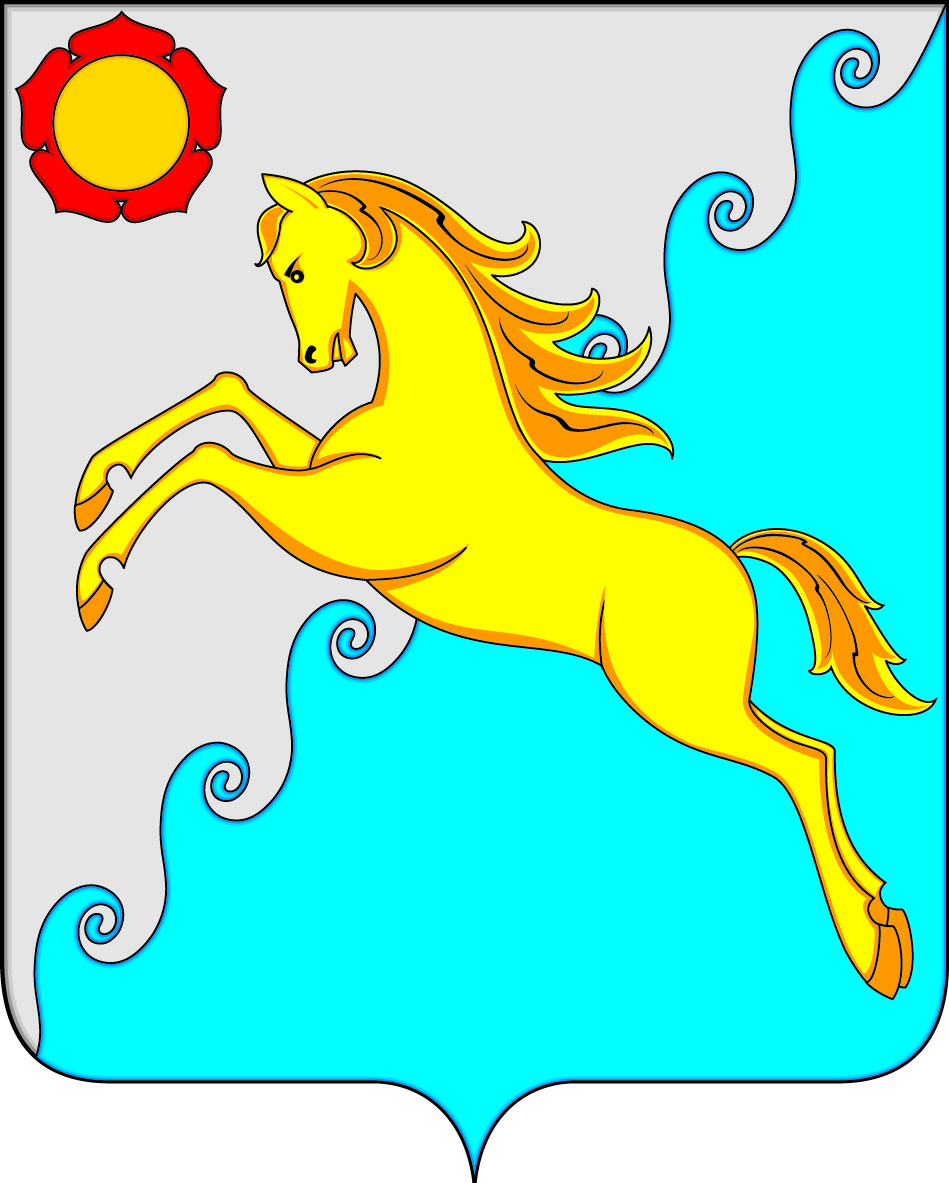 СОВЕТ ДЕПУТАТОВ УСТЬ-АБАКАНСКОГО РАЙОНА РЕСПУБЛИКИ ХАКАСИЯ                                          Приложение 1                                          Приложение 1                                          Приложение 1                                          к  проекту Решения Совета депутатов                                          к  проекту Решения Совета депутатов                                          к  проекту Решения Совета депутатов                                          Усть-Абаканского района Республики Хакасия                                           Усть-Абаканского района Республики Хакасия                                           Усть-Абаканского района Республики Хакасия                                           Усть-Абаканского района Республики Хакасия                                           Усть-Абаканского района Республики Хакасия                                           "О внесении изменений в Решение Совета депутатов                                          "О внесении изменений в Решение Совета депутатов                                          "О внесении изменений в Решение Совета депутатов                                          "О внесении изменений в Решение Совета депутатов                                          "О внесении изменений в Решение Совета депутатов                                          Усть-Абаканского района Республики Хакасия"                                          Усть-Абаканского района Республики Хакасия"                                          Усть-Абаканского района Республики Хакасия"                                          Усть-Абаканского района Республики Хакасия"                                          Усть-Абаканского района Республики Хакасия"                                          "О бюджете муниципального образования                                           "О бюджете муниципального образования                                           "О бюджете муниципального образования                                           Усть-Абаканский район  Республики                                          Усть-Абаканский район  Республики                                          Усть-Абаканский район  Республики                                          Хакасия на 2024 год и плановый период 2025 и 2026 годов",                                          Хакасия на 2024 год и плановый период 2025 и 2026 годов",                                          Хакасия на 2024 год и плановый период 2025 и 2026 годов",                                          Хакасия на 2024 год и плановый период 2025 и 2026 годов",                                          Хакасия на 2024 год и плановый период 2025 и 2026 годов",                                           от "   " августа  2024 г. №                                            от "   " августа  2024 г. №                                            от "   " августа  2024 г. №                                           Приложение 1                                          Приложение 1                                          Приложение 1                                          к Решению Совета депутатов                                          к Решению Совета депутатов                                          к Решению Совета депутатов                                          Усть-Абаканского района Республики Хакасия                                           Усть-Абаканского района Республики Хакасия                                           Усть-Абаканского района Республики Хакасия                                           Усть-Абаканского района Республики Хакасия                                           Усть-Абаканского района Республики Хакасия                                           "О бюджете муниципального образования                                           "О бюджете муниципального образования                                           "О бюджете муниципального образования                                           Усть-Абаканский район  Республики                                          Усть-Абаканский район  Республики                                          Усть-Абаканский район  Республики                                          Хакасия   на 2024 год и плановый период 2025 и 2026 годов",                                          Хакасия   на 2024 год и плановый период 2025 и 2026 годов",                                          Хакасия   на 2024 год и плановый период 2025 и 2026 годов",                                          Хакасия   на 2024 год и плановый период 2025 и 2026 годов",                                          Хакасия   на 2024 год и плановый период 2025 и 2026 годов",                                          от "22" декабря  2023 г. № 82                                           от "22" декабря  2023 г. № 82                                           от "22" декабря  2023 г. № 82 Источники финансирования  дефицита бюджета муниципального образования   Усть-Абаканский район Республики Хакасия на 2024 годИсточники финансирования  дефицита бюджета муниципального образования   Усть-Абаканский район Республики Хакасия на 2024 годИсточники финансирования  дефицита бюджета муниципального образования   Усть-Абаканский район Республики Хакасия на 2024 годИсточники финансирования  дефицита бюджета муниципального образования   Усть-Абаканский район Республики Хакасия на 2024 годИсточники финансирования  дефицита бюджета муниципального образования   Усть-Абаканский район Республики Хакасия на 2024 годИсточники финансирования  дефицита бюджета муниципального образования   Усть-Абаканский район Республики Хакасия на 2024 годИсточники финансирования  дефицита бюджета муниципального образования   Усть-Абаканский район Республики Хакасия на 2024 годИсточники финансирования  дефицита бюджета муниципального образования   Усть-Абаканский район Республики Хакасия на 2024 годИсточники финансирования  дефицита бюджета муниципального образования   Усть-Абаканский район Республики Хакасия на 2024 годИсточники финансирования  дефицита бюджета муниципального образования   Усть-Абаканский район Республики Хакасия на 2024 годрублейрублейКод бюджетной классификацииКод бюджетной классификацииНаименованиеСумма на 2024 годСумма на 2024 год911 01 05 00 00 00 0000 000911 01 05 00 00 00 0000 000Изменение остатков средств на счетах по учету средств бюджетов165 921 981,35165 921 981,35911 01 05 02 00 00 0000 500911 01 05 02 00 00 0000 500Увеличение прочих остатков средств бюджетов 2 104 128 346,552 104 128 346,55911 01 05 02 01 00 0000 510911 01 05 02 01 00 0000 510Увеличение прочих остатков денежных средств бюджетов 2 104 128 346,552 104 128 346,55911 01 05 02 01 05 0000 510911 01 05 02 01 05 0000 510Увеличение прочих остатков  денежных средств бюджетов муниципальных районов2 104 128 346,552 104 128 346,55911 01 05 02 00 00 0000 600911 01 05 02 00 00 0000 600Уменьшение прочих остатков средств бюджетов 2 270 050 327,902 270 050 327,90911 01 05 02 01 00 0000 610911 01 05 02 01 00 0000 610Уменьшение прочих остатков денежных средств бюджетов 2 270 050 327,902 270 050 327,90911 01 05 02 01 05 0000 610911 01 05 02 01 05 0000 610Уменьшение прочих остатков  денежных средств бюджетов муниципальных районов2 270 050 327,902 270 050 327,90Всего источников финансирования165 921 981,35165 921 981,35                                                                      Приложение 2                                                                      Приложение 2                                                                      Приложение 2                                                                      Приложение 2                                                                       к проекту Решения Совета депутатов                                                                       к проекту Решения Совета депутатов                                                                       к проекту Решения Совета депутатов                                                                       к проекту Решения Совета депутатов                                                                      Усть-Абаканского района Республики Хакасия                                                                       Усть-Абаканского района Республики Хакасия                                                                       Усть-Абаканского района Республики Хакасия                                                                       Усть-Абаканского района Республики Хакасия                                                                       Усть-Абаканского района Республики Хакасия                                                                       "О внесении изменений в Решение Совета депутатов                                                                      "О внесении изменений в Решение Совета депутатов                                                                      "О внесении изменений в Решение Совета депутатов                                                                      "О внесении изменений в Решение Совета депутатов                                                                      "О внесении изменений в Решение Совета депутатов                                                                      Усть-Абаканского района Республики Хакасия"                                                                      Усть-Абаканского района Республики Хакасия"                                                                      Усть-Абаканского района Республики Хакасия"                                                                      Усть-Абаканского района Республики Хакасия"                                                                      Усть-Абаканского района Республики Хакасия"                                                                     "О бюджете муниципального образования                                                                      "О бюджете муниципального образования                                                                      "О бюджете муниципального образования                                                                      "О бюджете муниципального образования                                                                       Усть-Абаканский район  Республики                                                                      Усть-Абаканский район  Республики                                                                      Усть-Абаканский район  Республики                                                                      Усть-Абаканский район  Республики                                                                      Хакасия   на 2024 год и плановый период 2025 и 2026 годов",                                                                      Хакасия   на 2024 год и плановый период 2025 и 2026 годов",                                                                      Хакасия   на 2024 год и плановый период 2025 и 2026 годов",                                                                      Хакасия   на 2024 год и плановый период 2025 и 2026 годов",                                                                      Хакасия   на 2024 год и плановый период 2025 и 2026 годов",                                                                       от "   " августа 2024 г. №                                                                        от "   " августа 2024 г. №                                                                        от "   " августа 2024 г. №                                                                        от "   " августа 2024 г. №                                                                        Приложение 3                                                                       Приложение 3                                                                       Приложение 3                                                                       Приложение 3                                                                       к Решению Совета депутатов                                                                       к Решению Совета депутатов                                                                       к Решению Совета депутатов                                                                       к Решению Совета депутатов                                                                       Усть-Абаканского района Республики Хакасия                                                                        Усть-Абаканского района Республики Хакасия                                                                        Усть-Абаканского района Республики Хакасия                                                                        Усть-Абаканского района Республики Хакасия                                                                        Усть-Абаканского района Республики Хакасия                                                                         "О бюджете муниципального образования                                                                         "О бюджете муниципального образования                                                                         "О бюджете муниципального образования                                                                         "О бюджете муниципального образования                                                                         Усть-Абаканский район  Республики                                                                        Усть-Абаканский район  Республики                                                                        Усть-Абаканский район  Республики                                                                        Усть-Абаканский район  Республики                                                                        Хакасия   на 2024 год и плановый период 2025 и 2026 годов",                                                                        Хакасия   на 2024 год и плановый период 2025 и 2026 годов",                                                                        Хакасия   на 2024 год и плановый период 2025 и 2026 годов",                                                                        Хакасия   на 2024 год и плановый период 2025 и 2026 годов",                                                                        Хакасия   на 2024 год и плановый период 2025 и 2026 годов",                                                                        от "22" декабря  2023 г. № 82                                                                         от "22" декабря  2023 г. № 82                                                                         от "22" декабря  2023 г. № 82                                                                         от "22" декабря  2023 г. № 82 ДОХОДЫДОХОДЫДОХОДЫДОХОДЫ бюджета муниципального образования Усть-Абаканский район Республики Хакасия бюджета муниципального образования Усть-Абаканский район Республики Хакасия бюджета муниципального образования Усть-Абаканский район Республики Хакасия бюджета муниципального образования Усть-Абаканский район Республики Хакасия на 2024 год на 2024 год на 2024 год на 2024 годрублейКод бюджетной классификации Код бюджетной классификации Наименование доходов Сумма  на 2024 год000 1 00 00000 00 0000 000000 1 00 00000 00 0000 000НАЛОГОВЫЕ И НЕНАЛОГОВЫЕ ДОХОДЫ614 650 772,00000 1 01 00000 00 0000 000000 1 01 00000 00 0000 000НАЛОГИ НА ПРИБЫЛЬ, ДОХОДЫ422 060 600,00000 1 01 02000 01 0000 110000 1 01 02000 01 0000 110НАЛОГ НА ДОХОДЫ ФИЗИЧЕСКИХ ЛИЦ422 060 600,00000 1 01 02010 01 0000 110000 1 01 02010 01 0000 110Налог на доходы физических лиц с доходов, источником которых является налоговый агент, за исключением доходов, в отношении которых исчисление и уплата налога осуществляются в соответствии со статьями 227, 227.1 и 228 Налогового кодекса Российской Федерации, а также доходов от долевого участия в организации, полученных физическим лицом - налоговым резидентом Российской Федерации в виде дивидендов409 800 000,00000 1 01 02020 01 0000 110000 1 01 02020 01 0000 110Налог на доходы физических лиц  с доходов, полученных от осуществления деятельности физическими лицами, зарегистрированными в качестве индивидуальных предпринимателей, нотариусов, занимающихся частной практикой, адвокатов, учредивших адвокатские кабинеты, и других лиц, занимающихся частной практикой в соответствии со статьей 227 Налогового кодекса Российской Федерации2 029 200,00000 1 01 02030 01 0000 110000 1 01 02030 01 0000 110Налог на доходы физических лиц с доходов, полученных физическими лицами в соответствии со статьей 228 Налогового кодекса Российской Федерации (за исключением доходов от долевого участия в организации, полученных физическим лицом - налоговым резидентом Российской Федерации в виде дивидендов)6 386 600,00000 1 01 02080 01 0000 110000 1 01 02080 01 0000 110Налог на доходы физических лиц в части суммы налога, превышающей 650 000 рублей, относящейся к части налоговой базы, превышающей 5 000 000 рублей (за исключением налога на доходы физических лиц с сумм прибыли контролируемой иностранной компании, в том числе фиксированной прибыли контролируемой иностранной компании, а также налога на доходы физических лиц в отношении доходов от долевого участия в организации, полученных физическим лицом - налоговым резидентом Российской Федерации в виде дивидендов)3 417 600,00 000 10102130 01 0000 110 000 10102130 01 0000 110Налог на доходы физических лиц в отношении доходов от долевого участия в организации, полученных физическим лицом - налоговым резидентом Российской Федерации в виде дивидендов (в части суммы налога, не превышающей 650 000 рублей)427 200,00000 1 03 00000 00 0000 000000 1 03 00000 00 0000 000НАЛОГИ НА ТОВАРЫ (РАБОТЫ,УСЛУГИ), РЕАЛИЗУЕМЫЕ НА ТЕРРИТОРИИ РОССИЙСКОЙ ФЕДЕРАЦИИ 34 193 500,00000 1 03 02000 01 0000 110000 1 03 02000 01 0000 110Акцизы по подакцизным товарам (продукции), производимым на территории Российской Федерации34 193 500,00000 1 03 02230 01 0000 110000 1 03 02230 01 0000 110Доходы от уплаты акцизов на дизельное топливо, подлежащие распределению между бюджетами субъектов Российской Федерации и местными бюджетами с учетом установленных дифференцированных нормативов отчислений в местные бюджеты14 908 300,00000 1 03 02231 01 0000 110000 1 03 02231 01 0000 110Доходы от уплаты акцизов на дизельное топливо, подлежащие распределению между бюджетами субъектов Российской Федерации и местными бюджетами с учетом установленных дифференцированных нормативов отчислений в местные бюджеты (по нормативам, установленным федеральным законом о федеральном бюджете в целях формирования дорожных фондов субъектов Российской Федерации)14 908 300,00000 1 03 02240 01 0000 110000 1 03 02240 01 0000 110Доходы от уплаты акцизов на моторные масла для дизельных и (или) карбюраторных (инжекторных) двигателей, подлежащие распределению между бюджетами субъектов Российской Федерации и местными бюджетами с учетом установленных дифференцированных нормативов отчислений в местные бюджеты136 800,00000 1 03 02241 01 0000 110000 1 03 02241 01 0000 110Доходы от уплаты акцизов на моторные масла для дизельных и (или) карбюраторных (инжекторных) двигателей, подлежащие распределению между бюджетами субъектов Российской Федерации и местными бюджетами с учетом установленных дифференцированных нормативов отчислений в местные бюджеты  (по нормативам, установленным федеральным законом о федеральном бюджете в целях формирования дорожных фондов субъектов Российской Федерации)136 800,00000 1 03 02250 01 0000 110000 1 03 02250 01 0000 110Доходы от уплаты акцизов на автомобильный бензин, подлежащие распределению между бюджетами субъектов Российской Федерации и местными бюджетами с учетом установленных дифференцированных нормативов отчислений в местные бюджеты19 148 400,00000 1 03 02251 01 0000 110000 1 03 02251 01 0000 110Доходы от уплаты акцизов на автомобильный бензин, подлежащие распределению между бюджетами субъектов Российской Федерации и местными бюджетами с учетом установленных дифференцированных нормативов отчислений в местные бюджеты (по нормативам, установленным федеральным законом о федеральном бюджете в целях формирования дорожных фондов субъектов Российской Федерации)19 148 400,00000 1 05 00000 00 0000 000000 1 05 00000 00 0000 000НАЛОГИ НА СОВОКУПНЫЙ ДОХОД32 747 400,00000 1 05 01000 00 0000 110000 1 05 01000 00 0000 110Налог, взимаемый в связи с применением упрощенной системы налогообложения25 841 500,00000 1 05 01010 01 0000 110000 1 05 01010 01 0000 110Налог, взимаемый с налогоплательщиков, выбравших в качестве объекта налогообложения доходы12 484 000,00000 1 05 01011 01 0000 110000 1 05 01011 01 0000 110Налог, взимаемый с налогоплательщиков, выбравших в качестве объекта налогообложения доходы 12 484 000,00000 1 05 01020 01 0000 110000 1 05 01020 01 0000 110Налог, взимаемый с налогоплательщиков, выбравших в качестве объекта налогообложения доходы, уменьшенные на величину расходов13 357 500,00000 1 05 01021 01 0000 110000 1 05 01021 01 0000 110Налог, взимаемый с налогоплательщиков, выбравших в качестве объекта налогообложения доходы, уменьшенные на величину расходов (в том числе минимальный налог, зачисляемый в бюджеты субъектов Российской Федерации )13 357 500,00000 1 05 03000 01 0000 110000 1 05 03000 01 0000 110Единый сельскохозяйственный налог1 056 900,00000 1 05 03010 01 0000 110000 1 05 03010 01 0000 110Единый сельскохозяйственный налог1 056 900,00000 1 05 04000 02 0000 110000 1 05 04000 02 0000 110Налог, взимаемый в связи с применением патентной системы налогообложения5 849 000,00000 1 05 04020 02 0000 110000 1 05 04020 02 0000 110Налог, взимаемый в связи с применением патентной системы налогообложения, зачисляемый в бюджеты муниципальных районов5 849 000,00000 1 08 00000 00 0000 000000 1 08 00000 00 0000 000ГОСУДАРСТВЕННАЯ ПОШЛИНА7 962 772,00000 1 08 03000 01 0000 110000 1 08 03000 01 0000 110Государственная пошлина по делам, рассматриваемым в судах общей юрисдикции, мировыми судьями7 092 000,00000 1 08 03010 01 0000 110000 1 08 03010 01 0000 110Государственная пошлина по делам, рассматриваемым в судах общей юрисдикции, мировыми судьями (за исключением  Верховного Суда Российской Федерации)7 092 000,00000 1 08 07000 01 0000 110000 1 08 07000 01 0000 110Государственная пошлина за государственную регистрацию, а также за совершение прочих юридически значимых действий870 772,00000 1 08 07150 01 0000 110000 1 08 07150 01 0000 110Государственная пошлина за выдачу разрешения на установку рекламной конструкции870 772,00000 1 11 00000 00 0000 000000 1 11 00000 00 0000 000ДОХОДЫ ОТ ИСПОЛЬЗОВАНИЯ ИМУЩЕСТВА, НАХОДЯЩЕГОСЯ В ГОСУДАРСТВЕННОЙ И МУНИЦИПАЛЬНОЙ СОБСТВЕННОСТИ97 844 000,00000 1 11 05000 00 0000 120000 1 11 05000 00 0000 120Доходы, получаемые в виде арендной либо иной платы за передачу в возмездное пользование государственного и муниципального имущества (за исключением имущества бюджетных и автономных учреждений, а также имущества государственных и муниципальных унитарных предприятий, в том числе казенных)97 844 000,00000 1 11 05010 00 0000 120000 1 11 05010 00 0000 120Доходы, получаемые в виде арендной платы за земельные участки, государственная собственность на которые не разграничена, а также средства от продажи права на заключение договоров аренды указанных земельных участков96 700 000,00000 1 11 05013 05 0000 120000 1 11 05013 05 0000 120Доходы, получаемые в виде арендной платы за земельные участки, государственная собственность на которые не разграничена и которые расположены в границах сельских поселений и межселенных территорий муниципальных районов, а также средства от продажи права на заключение договоров аренды указанных земельных участков95 200 000,00000 1 11 05013 13 0000 120000 1 11 05013 13 0000 120Доходы, получаемые в виде арендной платы за земельные участки, государственная собственность на которые не разграничена и которые расположены в границах городских поселений, а также средства от продажи права на заключение договоров аренды указанных земельных участков1 500 000,00000 1 11 05030 00 0000 120000 1 11 05030 00 0000 120Доходы от сдачи в аренду имущества, находящегося в оперативном управлении органов государственной власти, органов местного самоуправления, органов управления государственными внебюджетными фондами и созданных ими учреждений (за исключением имущества бюджетных и автономных учреждений)1 144 000,00000 1 11 05035 05 0000 120000 1 11 05035 05 0000 120Доходы от сдачи в аренду имущества, находящегося в оперативном управлении органов управления муниципальных районов и созданных ими учреждений (за исключением имущества муниципальных бюджетных и автономных учреждений)1 144 000,00000 1 12 00000 00 0000 000000 1 12 00000 00 0000 000ПЛАТЕЖИ ПРИ ПОЛЬЗОВАНИИ ПРИРОДНЫМИ РЕСУРСАМИ9 816 000,00000 1 12 01000 01 0000 120000 1 12 01000 01 0000 120Плата за негативное воздействие на окружающую среду9 816 000,00000 1 12 01010 01 0000 120000 1 12 01010 01 0000 120Плата за выбросы загрязняющих веществ в атмосферный воздух стационарными объектами210 000,00000 1 12 01030 01 0000 120000 1 12 01030 01 0000 120Плата за сбросы загрязняющих веществ в водные объекты6 000,00000 1 12 01040 01 0000 120000 1 12 01040 01 0000 120Плата за размещение отходов производства и потребления9 600 000,00000 1 12 01041 01 0000 120000 1 12 01041 01 0000 120Плата за размещение отходов производства 9 600 000,00000 1 14 00000 00 0000 000000 1 14 00000 00 0000 000ДОХОДЫ ОТ ПРОДАЖИ МАТЕРИАЛЬНЫХ И НЕМАТЕРИАЛЬНЫХ АКТИВОВ7 400 000,00000 1 14 06000 00 0000 430000 1 14 06000 00 0000 430Доходы от продажи земельных участков, находящихся в государственной и муниципальной собственности 7 400 000,00000 1 14 06010 00 0000 430000 1 14 06010 00 0000 430Доходы от продажи земельных участков, государственная собственность на которые не разграничена7 400 000,00000 1 14 06013 05 0000 430000 1 14 06013 05 0000 430Доходы от продажи земельных участков, государственная собственность на которые не разграничена и которые расположены в границах сельских поселений и межселенных территорий муниципальных районов5 000 000,00000 1 14 06013 13 0000 430000 1 14 06013 13 0000 430Доходы от продажи земельных участков, государственная собственность на которые не разграничена и которые расположены в границах городских поселений2 400 000,00000 1 16 00000 00 0000 000000 1 16 00000 00 0000 000ШТРАФЫ, САНКЦИИ, ВОЗМЕЩЕНИЕ УЩЕРБА1 776 500,00000 116 01000 01 0000 140000 116 01000 01 0000 140Административные штрафы, установленные Кодексом Российской Федерации об административных правонарушениях1 491 500,00000 116 01050 01 0000 140000 116 01050 01 0000 140Административные штрафы, установленные главой 5 Кодекса Российской Федерации об административных правонарушениях, за административные правонарушения, посягающие на права граждан45 000,00000 116 01053 01 0000 140000 116 01053 01 0000 140 Административные штрафы, установленные главой 5 Кодекса Российской Федерации об административных правонарушениях, за административные правонарушения, посягающие на права граждан, налагаемые мировыми судьями, комиссиями по делам несовершеннолетних и защите их прав45 000,00000 1 16 01060 01 0000 140000 1 16 01060 01 0000 140Административные штрафы, установленные главой 6 Кодекса Российской Федерации об административных правонарушениях, за административные правонарушения, посягающие на здоровье, санитарно-эпидемиологическое благополучие населения и общественную нравственность490 000,00000 1 16 01063 01 0000 140000 1 16 01063 01 0000 140Административные штрафы, установленные главой 6 Кодекса Российской Федерации об административных правонарушениях, за административные правонарушения, посягающие на здоровье, санитарно-эпидемиологическое благополучие населения и общественную нравственность, налагаемые мировыми судьями, комиссиями по делам несовершеннолетних и защите их прав490 000,00000 1 16 01070 01 0000 140000 1 16 01070 01 0000 140Административные штрафы, установленные главой 7 Кодекса Российской Федерации об административных правонарушениях, за административные правонарушения в области охраны собственности20 500,00000 1 16 01073 01 0000 140000 1 16 01073 01 0000 140Административные штрафы, установленные главой 7 Кодекса Российской Федерации об административных правонарушениях, за административные правонарушения в области охраны собственности, налагаемые мировыми судьями, комиссиями по делам несовершеннолетних и защите их прав20 500,00000 116 01080 01 0000 140000 116 01080 01 0000 140Административные штрафы, установленные главой 8 Кодекса Российской Федерации об административных правонарушениях, за административные правонарушения в области охраны окружающей среды и природопользования60 000,00000 116 01083 01 0000 140000 116 01083 01 0000 140Административные штрафы, установленные главой 8 Кодекса Российской Федерации об административных правонарушениях, за административные правонарушения в области охраны окружающей среды и природопользования, налагаемые мировыми судьями, комиссиями по делам несовершеннолетних и защите их прав60 000,00000 1 16 01130 01 0000 140000 1 16 01130 01 0000 140Административные штрафы, установленные главой 13 Кодекса Российской Федерации об административных правонарушениях, за административные правонарушения в области связи и информации3 000,00000 1 16 01133 01 0000 140000 1 16 01133 01 0000 140Административные штрафы, установленные главой 13 Кодекса Российской Федерации об административных правонарушениях, за административные правонарушения в области связи и информации, налагаемые мировыми судьями, комиссиями по делам несовершеннолетних и защите их прав3 000,00000 1 16 01140 01 0000 140000 1 16 01140 01 0000 140Административные штрафы, установленные главой 14 Кодекса Российской Федерации об административных правонарушениях, за административные правонарушения в области предпринимательской деятельности и деятельности саморегулируемых организаций380 000,00000 1 16 01143 01 0000 140000 1 16 01143 01 0000 140Административные штрафы, установленные главой 14 Кодекса Российской Федерации об административных правонарушениях, за административные правонарушения в области предпринимательской деятельности и деятельности саморегулируемых организаций, налагаемые мировыми судьями, комиссиями по делам несовершеннолетних и защите их прав380 000,00000 1 16 01150 01 0000 140000 1 16 01150 01 0000 140Административные штрафы, установленные главой 15 Кодекса Российской Федерации об административных правонарушениях, за административные правонарушения в области финансов, налогов и сборов, страхования, рынка ценных бумаг25 000,00000 1 16 01153 01 0000 140000 1 16 01153 01 0000 140Административные штрафы, установленные главой 15 Кодекса Российской Федерации об административных правонарушениях, за административные правонарушения в области финансов, налогов и сборов, страхования, рынка ценных бумаг (за исключением штрафов, указанных в пункте 6 статьи 46 Бюджетного кодекса Российской Федерации), налагаемые мировыми судьями, комиссиями по делам несовершеннолетних и защите их прав25 000,00000 1 16 01170 01 0000 140000 1 16 01170 01 0000 140Административные штрафы, установленные главой 17 Кодекса Российской Федерации об административных правонарушениях, за административные правонарушения, посягающие на институты государственной власти18 000,00000 1 16 01173 01 0000 140000 1 16 01173 01 0000 140Административные штрафы, установленные главой 17 Кодекса Российской Федерации об административных правонарушениях, за административные правонарушения, посягающие на институты государственной власти, налагаемые мировыми судьями, комиссиями по делам несовершеннолетних и защите их прав18 000,00000 1 16 01190 01 0000 140000 1 16 01190 01 0000 140Административные штрафы, установленные главой 19 Кодекса Российской Федерации об административных правонарушениях, за административные правонарушения против порядка управления  150 000,00000 1 16 01193 01 0000 140000 1 16 01193 01 0000 140Административные штрафы, установленные главой 19 Кодекса Российской Федерации об административных правонарушениях, за административные правонарушения против порядка управления, налагаемые мировыми судьями, комиссиями по делам несовершеннолетних и защите их прав  150 000,00000 1 16 01200 01 0000 140000 1 16 01200 01 0000 140Административные штрафы, установленные главой 20 Кодекса Российской Федерации об административных правонарушениях, за административные правонарушения, посягающие на общественный порядок и общественную безопасность300 000,00000 1 16 01203 01 0000 140000 1 16 01203 01 0000 140Административные штрафы, установленные главой 20 Кодекса Российской Федерации об административных правонарушениях, за административные правонарушения, посягающие на общественный порядок и общественную безопасность, налагаемые мировыми судьями, комиссиями по делам несовершеннолетних и защите их прав300 000,00000 1 16 02000 02 0000 140000 1 16 02000 02 0000 140Административные штрафы, установленные законами субъектов Российской Федерации об административных правонарушениях35 000,00000 1 16 02010 02 0000 140000 1 16 02010 02 0000 140Административные штрафы, установленные законами субъектов Российской Федерации об административных правонарушениях, за нарушение законов и иных нормативных правовых актов субъектов Российской Федерации35 000,00000 1 16 07000 00 0000 140000 1 16 07000 00 0000 140Штрафы, неустойки, пени, уплаченные в соответствии с законом или договором в случае неисполнения или ненадлежащего исполнения обязательств перед государственным (муниципальным) органом, органом управления государственным внебюджетным фондом, казенным учреждением, Центральным банком Российской Федерации, иной организацией, действующей от имени Российской Федерации50 000,00000 1 16 07090 00 0000 140000 1 16 07090 00 0000 140Иные штрафы, неустойки, пени, уплаченные в соответствии с законом или договором в случае неисполнения или ненадлежащего исполнения обязательств перед государственным (муниципальным) органом, казенным учреждением, Центральным банком Российской Федерации, государственной корпорацией50 000,00000 1 16 07090 05 0000 140000 1 16 07090 05 0000 140Иные штрафы, неустойки, пени, уплаченные в соответствии с законом или договором в случае неисполнения или ненадлежащего исполнения обязательств перед муниципальным органом (муниципальным казенным учреждением) муниципального района50 000,00000 1 16 11000 01 0000 140000 1 16 11000 01 0000 140Платежи, уплачиваемые в целях возмещения вреда200 000,00000 1 16 11050 01 0000 140000 1 16 11050 01 0000 140Платежи по искам о возмещении вреда, причиненного окружающей среде, а также платежи, уплачиваемые при добровольном возмещении вреда, причиненного окружающей среде (за исключением вреда, причиненного окружающей среде на особо охраняемых природных территориях, а также вреда, причиненного водным объектам), подлежащие зачислению в бюджет муниципального образования200 000,00000 117 00000 00 0000 000000 117 00000 00 0000 000  ПРОЧИЕ НЕНАЛОГОВЫЕ ДОХОДЫ850 000,00000 117 15000 00 0000 000000 117 15000 00 0000 000Инициативные платежи850 000,00000 117 15030 05 0000 000000 117 15030 05 0000 000Инициативные платежи, зачисляемые в бюджеты муниципальных районов850 000,00000 2 00 00000 00 0000 000000 2 00 00000 00 0000 000БЕЗВОЗМЕЗДНЫЕ ПОСТУПЛЕНИЯ1 489 477 574,55000 2 02 00000 00 0000 000000 2 02 00000 00 0000 000БЕЗВОЗМЕЗДНЫЕ ПОСТУПЛЕНИЯ ОТ ДРУГИХ БЮДЖЕТОВ БЮДЖЕТНОЙ СИСТЕМЫ РОССИЙСКОЙ ФЕДЕРАЦИИ1 477 086 632,29000 2 02 10000 00 0000 150000 2 02 10000 00 0000 150ДОТАЦИИ БЮДЖЕТАМ БЮДЖЕТНОЙ СИСТЕМЫ РОССИЙСКОЙ ФЕДЕРАЦИИ177 303 000,00000 2 02 15001 00 0000 150000 2 02 15001 00 0000 150Дотации на выравнивание бюджетной обеспеченности50 573 000,00000 2 02 15001 05 0000 150000 2 02 15001 05 0000 150Дотации бюджетам муниципальных районов на выравнивание бюджетной обеспеченности из бюджета субъекта Российской Федерации50 573 000,00000 2 02 15002 00 0000 150000 2 02 15002 00 0000 150Дотации бюджетам на поддержку мер по обеспечению сбалансированности бюджетов126 730 000,00000 2 02 15002 05 0000 150000 2 02 15002 05 0000 150Дотации бюджетам муниципальных районов на поддержку мер по обеспечению сбалансированности бюджетов126 730 000,00000 2 02 20000 00 0000 150000 2 02 20000 00 0000 150СУБСИДИИ БЮДЖЕТАМ БЮДЖЕТНОЙ СИСТЕМЫ РОССИЙСКОЙ ФЕДЕРАЦИИ (МЕЖБЮДЖЕТНЫЕ СУБСИДИИ)188 933 666,26000 2 02 20041 00 0000 150000 2 02 20041 00 0000 150Субсидии бюджетам на строительство, модернизацию, ремонт и содержание автомобильных дорог общего пользования, в том числе дорог в поселениях (за исключением автомобильных дорог федерального значения)20 000 000,00000 2 02 20041 05 0000 150000 2 02 20041 05 0000 150Субсидии бюджетам муниципальных районов на строительство, модернизацию, ремонт и содержание автомобильных дорог общего пользования, в том числе дорог в поселениях (за исключением автомобильных дорог федерального значения)20 000 000,00000 2 02 20077 00 0000 150000 2 02 20077 00 0000 150Субсидии бюджетам на софинансирование капитальных вложений в объекты муниципальной собственности25 700 000,00000 2 02 20077 05 0000 150000 2 02 20077 05 0000 150Субсидии бюджетам муниципальных районов на софинансирование капитальных вложений в объекты муниципальной собственности25 700 000,00000 2 02 25171 00 0000 150000 2 02 25171 00 0000 150Субсидии бюджетам на оснащение (обновление материально-технической базы) оборудованием, средствами обучения и воспитания образовательных организаций различных типов для реализации дополнительных общеразвивающих программ, для создания информационных систем в образовательных организациях6 906 564,00000 2 02 25171 05 0000 150000 2 02 25171 05 0000 150Субсидии бюджетам муниципальных районов на оснащение (обновление материально-технической базы) оборудованием, средствами обучения и воспитания образовательных организаций различных типов для реализации дополнительных общеразвивающих программ, для создания информационных систем в образовательных организациях6 906 564,00000 2 02 25172 00 0000 150000 2 02 25172 00 0000 150Субсидии бюджетам на оснащение (обновление материально-технической базы) оборудованием, средствами обучения и воспитания общеобразовательных организаций, в том числе осуществляющих образовательную деятельность по адаптированным основным общеобразовательным программам10 938 144,95000 2 02 25172 05 0000 150000 2 02 25172 05 0000 150Субсидии бюджетам муниципальных районов на оснащение (обновление материально-технической базы) оборудованием, средствами обучения и воспитания общеобразовательных организаций, в том числе осуществляющих образовательную деятельность по адаптированным основным общеобразовательным программам10 938 144,95000 2 02 25213 00 0000 150000 2 02 25213 00 0000 150Субсидии бюджетам на обновление материально-технической базы образовательных организаций для внедрения цифровой образовательной среды и развития цифровых навыков обучающихся3 908 191,67000 2 02 25213 05 0000 150000 2 02 25213 05 0000 150Субсидии бюджетам муниципальных районов на обновление материально-технической базы образовательных организаций для внедрения цифровой образовательной среды и развития цифровых навыков обучающихся3 908 191,67000 2 02 25304 00 0000 150000 2 02 25304 00 0000 150Субсидии бюджетам на организацию бесплатного горячего питания обучающихся, получающих начальное общее образование в государственных и муниципальных образовательных организациях38 415 000,00000 2 02 25304 05 0000 150000 2 02 25304 05 0000 150Субсидии бюджетам муниципальных районов на организацию бесплатного горячего питания обучающихся, получающих начальное общее образование в государственных и муниципальных образовательных организациях38 415 000,00000 2 02 25497 00 0000 150000 2 02 25497 00 0000 150Субсидии бюджетам на реализацию мероприятий по обеспечению жильем молодых семей3 883 731,00000 2 02 25497 05 0000 150000 2 02 25497 05 0000 150Субсидии бюджетам муниципальных районов на реализацию мероприятий по обеспечению жильем молодых семей3 883 731,00000 2 02 25519 00 0000 150000 2 02 25519 00 0000 150Субсидии бюджетам на поддержку отрасли культуры236 500,00000 2 02 25519 05 0000 150000 2 02 25519 05 0000 150Субсидии бюджетам муниципальных районов на поддержку отрасли культуры236 500,00000 2 02 25576 00 0000 150000 2 02 25576 00 0000 150Субсидии бюджетам на обеспечение комплексного развития сельских территорий208 386,97000 2 02 25576 05 0000 150000 2 02 25576 05 0000 150Субсидии бюджетам муниципальных районов на обеспечение комплексного развития сельских территорий208 386,97000 2 02 25590 00 0000 150000 2 02 25590 00 0000 150Субсидии бюджетам на техническое оснащение региональных и муниципальных музеев252 500,00000 2 02 25590 05 0000 150000 2 02 25590 05 0000 150Субсидии бюджетам муниципальных районов на техническое оснащение региональных и муниципальных музеев252 500,00000 2 02 25750 00 0000 150000 2 02 25750 00 0000 150Субсидии бюджетам на реализацию мероприятий по модернизации школьных систем образования34 744 222,23000 2 02 25750 05 0000 150000 2 02 25750 05 0000 150Субсидии бюджетам муниципальных районов на реализацию мероприятий по модернизации школьных систем образования
34 744 222,23000 2 02 27576 00 0000 150000 2 02 27576 00 0000 150Субсидии бюджетам на софинансирование капитальных вложений в объекты государственной (муниципальной) собственности в рамках обеспечения комплексного развития сельских территорий3 975 366,00000 2 02 27576 05 0000 150000 2 02 27576 05 0000 150Субсидии бюджетам муниципальных районов на софинансирование капитальных вложений в объекты государственной (муниципальной) собственности в рамках обеспечения комплексного развития сельских территорий3 975 366,00000 2 02 29999 00 0000 150000 2 02 29999 00 0000 150Прочие субсидии39 765 059,44000 2 02 29999 05 0000 150000 2 02 29999 05 0000 150Прочие субсидии бюджетам муниципальных районов39 765 059,44000 2 02 30000 00 0000 150000 2 02 30000 00 0000 150СУБВЕНЦИИ БЮДЖЕТАМ БЮДЖЕТНОЙ СИСТЕМЫ РОССИЙСКОЙ ФЕДЕРАЦИИ1 059 696 700,00000 2 02 30024 00 0000 150000 2 02 30024 00 0000 150Субвенции местным бюджетам на выполнение передаваемых полномочий субъектов Российской Федерации944 654 000,00000 2 02 30024 05 0000 150000 2 02 30024 05 0000 150Субвенции бюджетам муниципальных районов на выполнение передаваемых полномочий субъектов Российской Федерации944 654 000,00000 2 02 30027 00 0000 150000 2 02 30027 00 0000 150Субвенции бюджетам на содержание ребенка, находящегося под опекой, попечительством, а также вознаграждение, причитающееся опекуну (попечителю), приемному родителю55 253 000,00000 2 02 30027 05 0000 150000 2 02 30027 05 0000 150Субвенции бюджетам муниципальных районов на содержание ребенка, находящегося под опекой, попечительством, а также вознаграждение, причитающееся опекуну (попечителю), приемному родителю55 253 000,00000 2 02 30029 00 0000 150000 2 02 30029 00 0000 150Субвенции бюджетам на компенсацию части платы, взимаемой с родителей (законных представителей) за присмотр и уход за детьми, посещающими образовательные организации, реализующие образовательные программы дошкольного образования6 757 000,00000 2 02 30029 05 0000 150000 2 02 30029 05 0000 150Субвенции бюджетам муниципальных районов на компенсацию части платы, взимаемой с родителей (законных представителей) за присмотр и уход за детьми, посещающими образовательные организации, реализующие образовательные программы дошкольного образования6 757 000,00000 2 02 35082 00 0000 150000 2 02 35082 00 0000 150Субвенции бюджетам муниципальных образований на предоставление жилых помещений детям-сиротам и детям, оставшимся без попечения родителей, лицам из их числа по договорам найма специализированных жилых помещений52 325 500,00000 2 02 35082 05 0000 150000 2 02 35082 05 0000 150Субвенции бюджетам муниципальных районов на предоставление жилых помещений детям-сиротам и детям, оставшимся без попечения родителей, лицам из их числа по договорам найма специализированных жилых помещений52 325 500,00000 2 02 35120 00 0000 150000 2 02 35120 00 0000 150Субвенции бюджетам на осуществление полномочий по составлению (изменению) списков кандидатов в присяжные заседатели федеральных судов общей юрисдикции в Российской Федерации8 200,00000 2 02 35120 05 0000 150000 2 02 35120 05 0000 150Субвенции бюджетам муниципальных районов на осуществление полномочий по составлению (изменению) списков кандидатов в присяжные заседатели федеральных судов общей юрисдикции в Российской Федерации8 200,00000 2 02 35250 00 0000 150000 2 02 35250 00 0000 150Субвенции бюджетам на оплату жилищно-коммунальных услуг отдельным категориям граждан699 000,00000 2 02 35250  05 0000 150000 2 02 35250  05 0000 150Субвенции бюджетам муниципальных районов на оплату жилищно-коммунальных услуг отдельным категориям граждан699 000,00000 2 02 40000 00 0000 150000 2 02 40000 00 0000 150ИНЫЕ МЕЖБЮДЖЕТНЫЕ ТРАНСФЕРТЫ51 153 266,03000 2 02 45179 00 0000 150000 2 02 45179 00 0000 150Межбюджетные трансферты, передаваемые бюджетам на проведение мероприятий по обеспечению деятельности советников директора по воспитанию и взаимодействию с детскими общественными объединениями в общеобразовательных организациях2 551 746,03000 2 02 45179 05 0000 150000 2 02 45179 05 0000 150Межбюджетные трансферты, передаваемые бюджетам муниципальных районов на проведение мероприятий по обеспечению деятельности советников директора по воспитанию и взаимодействию с детскими общественными объединениями в общеобразовательных организациях2 551 746,03000 2 02 45303 00 0000 150000 2 02 45303 00 0000 150Межбюджетные трансферты, передаваемые бюджетам на ежемесячное денежное вознаграждение за классное руководство педагогическим работникам государственных и муниципальных образовательных организаций, реализующих образовательные программы начального общего образования, образовательные программы основного общего образования, образовательные программы среднего общего образования38 748 000,00000 2 02 45303 05 0000 150000 2 02 45303 05 0000 150Межбюджетные трансферты, передаваемые бюджетам муниципальных районов на ежемесячное денежное вознаграждение за классное руководство педагогическим работникам государственных и муниципальных образовательных организаций, реализующих образовательные программы начального общего образования, образовательные программы основного общего образования, образовательные программы среднего общего образования38 748 000,00000 2 02 49999 00 0000 150000 2 02 49999 00 0000 150Прочие межбюджетные трансферты, передаваемые бюджетам9 853 520,00000 2 02 49999 05 0000 150000 2 02 49999 05 0000 150Прочие межбюджетные трансферты, передаваемые бюджетам муниципальных районов9 853 520,00000 2 07 00000 00 0000 000000 2 07 00000 00 0000 000ПРОЧИЕ БЕЗВОЗМЕЗДНЫЕ ПОСТУПЛЕНИЯ12 390 942,26000 2 07 05000 05 0000 150000 2 07 05000 05 0000 150Прочие безвозмездные поступления в бюджеты муниципальных районов 12 390 942,26000 2 07 05030 05 0000 150000 2 07 05030 05 0000 150Прочие безвозмездные поступления в бюджеты муниципальных районов 12 390 942,26000 8 50 00000 00 0000 000000 8 50 00000 00 0000 000ВСЕГО ДОХОДОВ2 104 128 346,55Приложение 3Приложение 3Приложение 3к проекту Решения Совета депутатовк проекту Решения Совета депутатовк проекту Решения Совета депутатовк проекту Решения Совета депутатовк проекту Решения Совета депутатовк проекту Решения Совета депутатовк проекту Решения Совета депутатовк проекту Решения Совета депутатовк проекту Решения Совета депутатовк проекту Решения Совета депутатовк проекту Решения Совета депутатовк проекту Решения Совета депутатовк проекту Решения Совета депутатовУсть-Абаканского района Республики Хакасия Усть-Абаканского района Республики Хакасия Усть-Абаканского района Республики Хакасия Усть-Абаканского района Республики Хакасия Усть-Абаканского района Республики Хакасия Усть-Абаканского района Республики Хакасия Усть-Абаканского района Республики Хакасия Усть-Абаканского района Республики Хакасия Усть-Абаканского района Республики Хакасия Усть-Абаканского района Республики Хакасия "О внесении изменений в Решение Совета депутатов"О внесении изменений в Решение Совета депутатов"О внесении изменений в Решение Совета депутатов"О внесении изменений в Решение Совета депутатов"О внесении изменений в Решение Совета депутатов"О внесении изменений в Решение Совета депутатов"О внесении изменений в Решение Совета депутатов"О внесении изменений в Решение Совета депутатов"О внесении изменений в Решение Совета депутатов"О внесении изменений в Решение Совета депутатовУсть-Абаканского района Республики Хакасия"Усть-Абаканского района Республики Хакасия"Усть-Абаканского района Республики Хакасия"Усть-Абаканского района Республики Хакасия"Усть-Абаканского района Республики Хакасия"Усть-Абаканского района Республики Хакасия"Усть-Абаканского района Республики Хакасия"Усть-Абаканского района Республики Хакасия"Усть-Абаканского района Республики Хакасия"Усть-Абаканского района Республики Хакасия""О бюджете муниципального образования "О бюджете муниципального образования "О бюджете муниципального образования "О бюджете муниципального образования "О бюджете муниципального образования "О бюджете муниципального образования "О бюджете муниципального образования "О бюджете муниципального образования "О бюджете муниципального образования "О бюджете муниципального образования "О бюджете муниципального образования "О бюджете муниципального образования "О бюджете муниципального образования Усть-Абаканский район  РеспубликиУсть-Абаканский район  РеспубликиУсть-Абаканский район  РеспубликиУсть-Абаканский район  РеспубликиУсть-Абаканский район  РеспубликиУсть-Абаканский район  РеспубликиУсть-Абаканский район  РеспубликиУсть-Абаканский район  РеспубликиУсть-Абаканский район  РеспубликиУсть-Абаканский район  РеспубликиУсть-Абаканский район  РеспубликиУсть-Абаканский район  РеспубликиУсть-Абаканский район  РеспубликиХакасия   на 2024 год и плановый период 2025 и 2026 годов",Хакасия   на 2024 год и плановый период 2025 и 2026 годов",Хакасия   на 2024 год и плановый период 2025 и 2026 годов",Хакасия   на 2024 год и плановый период 2025 и 2026 годов",Хакасия   на 2024 год и плановый период 2025 и 2026 годов",Хакасия   на 2024 год и плановый период 2025 и 2026 годов",Хакасия   на 2024 год и плановый период 2025 и 2026 годов",Хакасия   на 2024 год и плановый период 2025 и 2026 годов",Хакасия   на 2024 год и плановый период 2025 и 2026 годов",Хакасия   на 2024 год и плановый период 2025 и 2026 годов",Хакасия   на 2024 год и плановый период 2025 и 2026 годов",Хакасия   на 2024 год и плановый период 2025 и 2026 годов",Хакасия   на 2024 год и плановый период 2025 и 2026 годов",Хакасия   на 2024 год и плановый период 2025 и 2026 годов",Хакасия   на 2024 год и плановый период 2025 и 2026 годов",от "   " августа  2024 г. № от "   " августа  2024 г. № от "   " августа  2024 г. № от "   " августа  2024 г. № от "   " августа  2024 г. № от "   " августа  2024 г. № от "   " августа  2024 г. № от "   " августа  2024 г. № от "   " августа  2024 г. № от "   " августа  2024 г. № от "   " августа  2024 г. № от "   " августа  2024 г. № от "   " августа  2024 г. № Приложение 5Приложение 5Приложение 5к Решению Совета депутатовк Решению Совета депутатовк Решению Совета депутатовк Решению Совета депутатовк Решению Совета депутатовк Решению Совета депутатовк Решению Совета депутатовк Решению Совета депутатовк Решению Совета депутатовк Решению Совета депутатовк Решению Совета депутатовк Решению Совета депутатовк Решению Совета депутатовУсть-Абаканского района Республики Хакасия Усть-Абаканского района Республики Хакасия Усть-Абаканского района Республики Хакасия Усть-Абаканского района Республики Хакасия Усть-Абаканского района Республики Хакасия Усть-Абаканского района Республики Хакасия Усть-Абаканского района Республики Хакасия Усть-Абаканского района Республики Хакасия Усть-Абаканского района Республики Хакасия Усть-Абаканского района Республики Хакасия "О бюджете муниципального образования "О бюджете муниципального образования "О бюджете муниципального образования "О бюджете муниципального образования "О бюджете муниципального образования "О бюджете муниципального образования "О бюджете муниципального образования "О бюджете муниципального образования "О бюджете муниципального образования "О бюджете муниципального образования "О бюджете муниципального образования "О бюджете муниципального образования "О бюджете муниципального образования Усть-Абаканский район  РеспубликиУсть-Абаканский район  РеспубликиУсть-Абаканский район  РеспубликиУсть-Абаканский район  РеспубликиУсть-Абаканский район  РеспубликиУсть-Абаканский район  РеспубликиУсть-Абаканский район  РеспубликиУсть-Абаканский район  РеспубликиУсть-Абаканский район  РеспубликиУсть-Абаканский район  РеспубликиУсть-Абаканский район  РеспубликиУсть-Абаканский район  РеспубликиУсть-Абаканский район  РеспубликиХакасия   на 2024 год и плановый период 2025 и 2026 годов",Хакасия   на 2024 год и плановый период 2025 и 2026 годов",Хакасия   на 2024 год и плановый период 2025 и 2026 годов",Хакасия   на 2024 год и плановый период 2025 и 2026 годов",Хакасия   на 2024 год и плановый период 2025 и 2026 годов",Хакасия   на 2024 год и плановый период 2025 и 2026 годов",Хакасия   на 2024 год и плановый период 2025 и 2026 годов",Хакасия   на 2024 год и плановый период 2025 и 2026 годов",Хакасия   на 2024 год и плановый период 2025 и 2026 годов",Хакасия   на 2024 год и плановый период 2025 и 2026 годов",Хакасия   на 2024 год и плановый период 2025 и 2026 годов",Хакасия   на 2024 год и плановый период 2025 и 2026 годов",Хакасия   на 2024 год и плановый период 2025 и 2026 годов",Хакасия   на 2024 год и плановый период 2025 и 2026 годов",Хакасия   на 2024 год и плановый период 2025 и 2026 годов",от "22" декабря  2023 г. №82  от "22" декабря  2023 г. №82  от "22" декабря  2023 г. №82  от "22" декабря  2023 г. №82  от "22" декабря  2023 г. №82  от "22" декабря  2023 г. №82  от "22" декабря  2023 г. №82  от "22" декабря  2023 г. №82  от "22" декабря  2023 г. №82  от "22" декабря  2023 г. №82  от "22" декабря  2023 г. №82  от "22" декабря  2023 г. №82  от "22" декабря  2023 г. №82  Ведомственная структураВедомственная структураВедомственная структураВедомственная структураВедомственная структураВедомственная структураВедомственная структураВедомственная структураВедомственная структураВедомственная структураВедомственная структураВедомственная структураВедомственная структураВедомственная структура расходов бюджета муниципального образования Усть-Абаканский район Республики Хакасия  расходов бюджета муниципального образования Усть-Абаканский район Республики Хакасия  расходов бюджета муниципального образования Усть-Абаканский район Республики Хакасия  расходов бюджета муниципального образования Усть-Абаканский район Республики Хакасия  расходов бюджета муниципального образования Усть-Абаканский район Республики Хакасия  расходов бюджета муниципального образования Усть-Абаканский район Республики Хакасия  расходов бюджета муниципального образования Усть-Абаканский район Республики Хакасия  расходов бюджета муниципального образования Усть-Абаканский район Республики Хакасия  расходов бюджета муниципального образования Усть-Абаканский район Республики Хакасия  расходов бюджета муниципального образования Усть-Абаканский район Республики Хакасия  расходов бюджета муниципального образования Усть-Абаканский район Республики Хакасия  расходов бюджета муниципального образования Усть-Абаканский район Республики Хакасия  расходов бюджета муниципального образования Усть-Абаканский район Республики Хакасия  расходов бюджета муниципального образования Усть-Абаканский район Республики Хакасия на  2024 год на  2024 год на  2024 год на  2024 год на  2024 год на  2024 год на  2024 год на  2024 год на  2024 год на  2024 год на  2024 год на  2024 год на  2024 год на  2024 год рублейрублейрублейрублейНаименованиеРзРзПРЦСРЦСРЦСРЦСРВРСумма                                на 2024 годСумма                                на 2024 годСумма                                на 2024 годСумма                                на 2024 годСовет депутатов Усть-Абаканского района Республики Хакасия9018 042 575,988 042 575,988 042 575,988 042 575,98Общегосударственные вопросы90101018 042 575,988 042 575,988 042 575,988 042 575,98Функционирование законодательных (представительных) органов государственной власти и представительных органов муниципальных образований9010101038 042 575,988 042 575,988 042 575,988 042 575,98Муниципальная программа «Культура Усть-Абаканского района»90101010334000 0000034000 0000034000 0000034000 00000158 750,00158 750,00158 750,00158 750,00Подпрограмма «Развитие культурного потенциала Усть-Абаканского района»90101010334100 0000034100 0000034100 0000034100 00000158 750,00158 750,00158 750,00158 750,00Обеспечение развития отрасли культуры90101010334101 0000034101 0000034101 0000034101 00000158 750,00158 750,00158 750,00158 750,00Мероприятия по поддержке и развитию культуры, искусства и архивного дела90101010334101 22120 34101 22120 34101 22120 34101 22120 158 750,00158 750,00158 750,00158 750,00Иные закупки товаров, работ и услуг для обеспечения государственных (муниципальных) нужд90101010334101 2212034101 2212034101 2212034101 22120240158 750,00158 750,00158 750,00158 750,00Муниципальная программа «Улучшение условий и охраны труда в Усть-Абаканском районе»90101010344000 0000044000 0000044000 0000044000 0000072 177,0072 177,0072 177,0072 177,00Совершенствование системы охраны труда90101010344001 0000044001 0000044001 0000044001 0000072 177,0072 177,0072 177,0072 177,00Мероприятия в области улучшений условий и охраны труда90101010344001 2251044001 2251044001 2251044001 2251072 177,0072 177,0072 177,0072 177,00Иные закупки товаров, работ и услуг для обеспечения государственных (муниципальных) нужд90101010344001 2251044001 2251044001 2251044001 2251024072 177,0072 177,0072 177,0072 177,00Непрограммные расходы в сфере установленных функций органов муниципальных образований (органов местного самоуправления,  муниципальных учреждений)90101010370000 0000070000 0000070000 0000070000 000007 811 648,987 811 648,987 811 648,987 811 648,98Обеспечение деятельности законодательного (представительного) органа местного самоуправления90101010370100 0000070100 0000070100 0000070100 000007 811 648,987 811 648,987 811 648,987 811 648,98Председатель законодательного (представительного) органа муниципального образования90101010370100 0310070100 0310070100 0310070100 031002 970 297,792 970 297,792 970 297,792 970 297,79Расходы на выплаты персоналу государственных (муниципальных) органов90101010370100 0310070100 0310070100 0310070100 031001202 970 297,792 970 297,792 970 297,792 970 297,79Органы местного самоуправления90101010370100 0350070100 0350070100 0350070100 035004 841 351,194 841 351,194 841 351,194 841 351,19Расходы на выплаты персоналу государственных (муниципальных) органов90101010370100 0350070100 0350070100 0350070100 035001203 887 353,193 887 353,193 887 353,193 887 353,19Иные закупки товаров, работ и услуг для обеспечения государственных (муниципальных) нужд90101010370100 0350070100 0350070100 0350070100 03500240952 168,00952 168,00952 168,00952 168,00Уплата налогов, сборов и иных платежей90101010370100 0350070100 0350070100 0350070100 035008501 830,001 830,001 830,001 830,00Администрация  Усть-Абаканского района Республики Хакасия902109 251 288,84109 251 288,84109 251 288,84109 251 288,84Общегосударственные вопросы902010187 586 331,8487 586 331,8487 586 331,8487 586 331,84Функционирование высшего должностного лица  субъекта Российской Федерации и муниципального образования9020101024 186 700,004 186 700,004 186 700,004 186 700,00Непрограммные расходы в сфере установленных функций органов муниципальных образований (органов местного самоуправления,  муниципальных учреждений)90201010270000 0000070000 0000070000 0000070000 000004 186 700,004 186 700,004 186 700,004 186 700,00Обеспечение деятельности Главы муниципального образования90201010270200 0000070200 0000070200 0000070200 000004 186 700,004 186 700,004 186 700,004 186 700,00Глава муниципального образования90201010270200 0340070200 0340070200 0340070200 034004 186 700,004 186 700,004 186 700,004 186 700,00Расходы на выплаты персоналу государственных (муниципальных) органов90201010270200 0340070200 0340070200 0340070200 034001204 186 700,004 186 700,004 186 700,004 186 700,00Функционирование Правительства Российской Федерации, высших исполнительных органов государственной  власти субъектов Российской Федерации, местных администраций90201010463 749 347,3263 749 347,3263 749 347,3263 749 347,32Муниципальная программа «Повышение эффективности управления муниципальными финансами Усть-Абаканского района90201010442000 0000042000 0000042000 0000042000 000001 468 000,001 468 000,001 468 000,001 468 000,00Финансовое обеспечение переданных органам местного самоуправления полномочий90201010442004 0000042004 0000042004 0000042004 000001 468 000,001 468 000,001 468 000,001 468 000,00Осуществление государственных полномочий по образованию и обеспечению деятельности комиссий по делам несовершеннолетних и защите их прав90201010442004 7011042004 7011042004 7011042004 70110733 000,00733 000,00733 000,00733 000,00Расходы на выплаты персоналу государственных (муниципальных) органов90201010442004 7011042004 7011042004 7011042004 70110120733 000,00733 000,00733 000,00733 000,00Осуществление государственных полномочий по созданию, организации и обеспечению деятельности административных комиссий муниципальных образований90201010442004 7013042004 7013042004 7013042004 70130733 000,00733 000,00733 000,00733 000,00Расходы на выплаты персоналу государственных (муниципальных) органов90201010442004 7013042004 7013042004 7013042004 70130120733 000,00733 000,00733 000,00733 000,00Осуществление государственного полномочия по определению перечня должностных лиц, уполномоченных составлять протоколы об административных правонарушениях90201010442004 7023042004 7023042004 7023042004 702302 000,002 000,002 000,002 000,00Иные закупки товаров, работ и услуг для обеспечения государственных (муниципальных) нужд90201010442004 7023042004 7023042004 7023042004 702302402 000,002 000,002 000,002 000,00Муниципальная программа «Улучшение условий и охраны труда в Усть-Абаканском районе»90201010444000 0000044000 0000044000 0000044000 000001 038 651,001 038 651,001 038 651,001 038 651,00Совершенствование системы охраны труда90201010444001 0000044001 0000044001 0000044001 000001 038 651,001 038 651,001 038 651,001 038 651,00Мероприятия в области улучшений условий и охраны труда90201010444001 2251044001 2251044001 2251044001 22510378 651,00378 651,00378 651,00378 651,00Иные закупки товаров, работ и услуг для обеспечения государственных (муниципальных) нужд90201010444001 2251044001 2251044001 2251044001 22510240378 651,00378 651,00378 651,00378 651,00Осуществление органами местного самоуправления государственных полномочий в сфере трудовых отношений90201010444001 7012044001 7012044001 7012044001 70120660 000,00660 000,00660 000,00660 000,00Расходы на выплаты персоналу государственных (муниципальных) органов90201010444001 7012044001 7012044001 7012044001 70120120660 000,00660 000,00660 000,00660 000,00Непрограммные расходы в сфере установленных функций органов муниципальных образований (органов местного самоуправления,  муниципальных учреждений)90201010470000 0000070000 0000070000 0000070000 0000061 242 696,3261 242 696,3261 242 696,3261 242 696,32Обеспечение деятельности органов местного самоуправления90201010470500 0000070500 0000070500 0000070500 0000061 242 696,3261 242 696,3261 242 696,3261 242 696,32Органы местного самоуправления90201010470500 0350070500 0350070500 0350070500 0350061 242 696,3261 242 696,3261 242 696,3261 242 696,32Расходы на выплаты персоналу государственных (муниципальных) органов90201010470500 0350070500 0350070500 0350070500 0350012036 032 105,7336 032 105,7336 032 105,7336 032 105,73Иные закупки товаров, работ и услуг для обеспечения государственных (муниципальных) нужд90201010470500 0350070500 0350070500 0350070500 0350024025 098 768,0225 098 768,0225 098 768,0225 098 768,02Социальные выплаты гражданам, кроме публичных нормативных социальных выплат90201010470500 0350070500 0350070500 0350070500 035003204 926,574 926,574 926,574 926,57Уплата налогов, сборов и иных платежей90201010470500 0350070500 0350070500 0350070500 03500850106 896,00106 896,00106 896,00106 896,00Обеспечение проведения выборов и референдумов9020101071 215 691,001 215 691,001 215 691,001 215 691,00Непрограммные расходы в сфере установленных функций органов муниципальных образований (органов местного самоуправления,  муниципальных учреждений)90201010770000 0000070000 0000070000 0000070000 000001 215 691,001 215 691,001 215 691,001 215 691,00Обеспечение функционирования Избирательной комиссии муниципального образования90201010770300 0000070300 0000070300 0000070300 000001 215 691,001 215 691,001 215 691,001 215 691,00Проведение выборов в представительные органы муниципального образования90201010770300 0180070300 0180070300 0180070300 018001 215 691,001 215 691,001 215 691,001 215 691,00Специальные расходы90201010770300 0180070300 0180070300 0180070300 018008801 215 691,001 215 691,001 215 691,001 215 691,00Резервные фонды902010111326 000,00326 000,00326 000,00326 000,00Муниципальная программа «Повышение эффективности управления муниципальными финансами Усть-Абаканского района 90201011142000 0000042000 0000042000 0000042000 00000326 000,00326 000,00326 000,00326 000,00Осуществление муниципальных функций в финансовой сфере 90201011142001 0000042001 0000042001 0000042001 00000326 000,00326 000,00326 000,00326 000,00Резервный фонд органов исполнительной власти местного самоуправления90201011142001 9199042001 9199042001 9199042001 91990326 000,00326 000,00326 000,00326 000,00Резервные средства90201011142001 9199042001 9199042001 9199042001 91990870326 000,00326 000,00326 000,00326 000,00Другие общегосударственные вопросы90201011318 108 593,5218 108 593,5218 108 593,5218 108 593,52Муниципальная программа «Защита населения и территорий Усть-Абаканского района от чрезвычайных ситуаций, обеспечение пожарной безопасности и безопасности людей на водных объектах)»90201011333000 0000033000 0000033000 0000033000 000006 052 599,996 052 599,996 052 599,996 052 599,99Создание условий для защиты населения от чрезвычайных ситуаций90201011333001 0000033001 0000033001 0000033001 000006 052 599,996 052 599,996 052 599,996 052 599,99Обеспечение деятельности подведомственных учреждений ("Единая дежурная диспетчерская служба")90201011333001 0168033001 0168033001 0168033001 016806 052 599,996 052 599,996 052 599,996 052 599,99Расходы на выплаты персоналу государственных (муниципальных) органов90201011333001 0168033001 0168033001 0168033001 016801206 022 599,996 022 599,996 022 599,996 022 599,99Иные закупки товаров, работ и услуг для обеспечения государственных (муниципальных) нужд90201011333001 0168033001 0168033001 0168033001 0168024030 000,0030 000,0030 000,0030 000,00Муниципальная программа «Культура Усть-Абаканского района»90201011334000 0000034000 0000034000 0000034000 00000130 242,45130 242,45130 242,45130 242,45Подпрограмма «Наследие Усть-Абаканского района»90201011334200 0000034200 0000034200 0000034200 00000130 242,45130 242,45130 242,45130 242,45Развитие архивного дела90201011334203 0000034203 0000034203 0000034203 00000130 242,45130 242,45130 242,45130 242,45Мероприятия по поддержке и развитию культуры, искусства и архивного дела90201011334203 2212034203 2212034203 2212034203 22120130 242,45130 242,45130 242,45130 242,45Иные закупки товаров, работ и услуг для обеспечения государственных (муниципальных) нужд90201011334203 2212034203 2212034203 2212034203 22120240130 242,45130 242,45130 242,45130 242,45Муниципальная программа «Обеспечение общественного порядка и противодействие преступности в Усть-Абаканском районе» 90201011339000 0000039000 0000039000 0000039000 000008 000,008 000,008 000,008 000,00Подпрограмма «Профилактика безнадзорности и правонарушений несовершеннолетних»90201011339300 0000039300 0000039300 0000039300 000005 000,005 000,005 000,005 000,00Профилактика правонарушений несовершеннолетних90201011339301 0000039301 0000039301 0000039301 000005 000,005 000,005 000,005 000,00Мероприятия по профилактике безнадзорности и правонарушений несовершеннолетних90201011339301 2227039301 2227039301 2227039301 222705 000,005 000,005 000,005 000,00Иные закупки товаров, работ и услуг для обеспечения государственных (муниципальных) нужд90201011339301 2227039301 2227039301 2227039301 222702405 000,005 000,005 000,005 000,00Подпрограмма «Профилактика террористической и экстремистской деятельности»90201011339400 0000039400 0000039400 0000039400 000003 000,003 000,003 000,003 000,00Противодействие терроризму и экстремизму90201011339401 0000039401 0000039401 0000039401 000003 000,003 000,003 000,003 000,00Мероприятия по профилактике терроризма и экстремизма90201011339401 2249039401 2249039401 2249039401 224903 000,003 000,003 000,003 000,00Иные закупки товаров, работ и услуг для обеспечения государственных (муниципальных) нужд90201011339401 2249039401 2249039401 2249039401 224902403 000,003 000,003 000,003 000,00Муниципальная программа «Повышение эффективности управления муниципальными финансами Усть-Абаканского района»90201011342000 0000042000 0000042000 0000042000 0000010 388 288,5410 388 288,5410 388 288,5410 388 288,54Реализация государственной политики в сфере государственных закупок90201011342003 0000042003 0000042003 0000042003 0000010 388 288,5410 388 288,5410 388 288,5410 388 288,54Обеспечение деятельности подведомственных учреждений (обеспечение деятельности МКУ "Усть-Абаканская районная правовая служба")90201011342003 0128042003 0128042003 0128042003 0128010 388 288,5410 388 288,5410 388 288,5410 388 288,54Расходы на выплаты персоналу казенных учреждений90201011342003 0128042003 0128042003 0128042003 012801109 811 888,549 811 888,549 811 888,549 811 888,54Иные закупки товаров, работ и услуг для обеспечения государственных (муниципальных) нужд90201011342003 0128042003 0128042003 0128042003 01280240565 400,00565 400,00565 400,00565 400,00Уплата налогов, сборов и иных платежей90201011342003 0128042003 0128042003 0128042003 0128085011 000,0011 000,0011 000,0011 000,00Муниципальная программа «Улучшение условий и охраны труда в Усть-Абаканском районе»90201011344000 0000044000 0000044000 0000044000 0000053 100,0053 100,0053 100,0053 100,00Совершенствование системы охраны труда90201011344001 0000044001 0000044001 0000044001 0000053 100,0053 100,0053 100,0053 100,00Мероприятия в области улучшений условий и охраны труда90201011344001 2251044001 2251044001 2251044001 2251053 100,0053 100,0053 100,0053 100,00Иные закупки товаров, работ и услуг для обеспечения государственных (муниципальных) нужд90201011344001 2251044001 2251044001 2251044001 2251024053 100,0053 100,0053 100,0053 100,00Непрограммные расходы в сфере установленных функций органов муниципальных образований (органов местного самоуправления,  муниципальных учреждений)90201011370000 0000070000 0000070000 0000070000 000001 476 362,541 476 362,541 476 362,541 476 362,54Другие общегосударственные вопросы90201011370700 0000070700 0000070700 0000070700 000001 476 362,541 476 362,541 476 362,541 476 362,54Выполнение других обязательств государства90201011370700 2237070700 2237070700 2237070700 223701 468 162,541 468 162,541 468 162,541 468 162,54Иные закупки товаров, работ и услуг для обеспечения государственных (муниципальных) нужд90201011370700 2237070700 2237070700 2237070700 2237024028 793,0028 793,0028 793,0028 793,00Исполнение судебных актов90201011370700 2237070700 2237070700 2237070700 223708301 245 687,541 245 687,541 245 687,541 245 687,54Уплата налогов, сборов и иных платежей90201011370700 2237070700 2237070700 2237070700 22370850193 682,00193 682,00193 682,00193 682,00Осуществление полномочий по составлению (изменению) списков кандидатов в присяжные заседатели федеральных судов общей юрисдикции в Российской Федерации90201011370700 5120070700 5120070700 5120070700 512008 200,008 200,008 200,008 200,00Иные закупки товаров, работ и услуг для обеспечения государственных (муниципальных) нужд90201011370700 5120070700 5120070700 5120070700 512002408 200,008 200,008 200,008 200,00Национальная безопасность и правоохранительная деятельность9020303579 470,00579 470,00579 470,00579 470,00Органы внутренних дел90203030217 000,0017 000,0017 000,0017 000,00Муниципальная программа «Обеспечение общественного порядка и противодействие преступности в Усть-Абаканском районе» 90203030239000 0000039000 0000039000 0000039000 0000017 000,0017 000,0017 000,0017 000,00Подпрограмма «Профилактика правонарушений, обеспечение безопасности и общественного порядка»90203030239100 0000039100 0000039100 0000039100 0000017 000,0017 000,0017 000,0017 000,00Профилактика правонарушений90203030239101 0000039101 0000039101 0000039101 0000017 000,0017 000,0017 000,0017 000,00Укрепление безопасности и общественного порядка в Усть-Абаканском районе90203030239101 2226039101 2226039101 2226039101 2226017 000,0017 000,0017 000,0017 000,00Иные закупки товаров, работ и услуг для обеспечения государственных (муниципальных) нужд90203030239101 2226039101 2226039101 2226039101 2226024014 000,0014 000,0014 000,0014 000,00Уплата налогов, сборов и иных платежей90203030239101 2226039101 2226039101 2226039101 222608503 000,003 000,003 000,003 000,00Гражданская оборона902030309562 470,00562 470,00562 470,00562 470,00Муниципальная программа «Защита населения и территорий Усть-Абаканского района от чрезвычайных ситуаций, обеспечение пожарной безопасности и безопасности людей на водных объектах)»90203030933000 0000033000 0000033000 0000033000 00000562 470,00562 470,00562 470,00562 470,00Создание условий для защиты населения от чрезвычайных ситуаций90203030933001 0000033001 0000033001 0000033001 00000562 470,00562 470,00562 470,00562 470,00Мероприятия по защите населения Усть-Абаканского района от чрезвычайных ситуаций, пожарной безопасности и безопасности на водных объектах90203030933001 2208033001 2208033001 2208033001 22080170 000,00170 000,00170 000,00170 000,00Иные закупки товаров, работ и услуг для обеспечения государственных (муниципальных) нужд90203030933001 2208033001 2208033001 2208033001 22080240170 000,00170 000,00170 000,00170 000,00Материально-техническое обеспечение единых дежурно-диспетчерских служб муниципальных образований 90203030933001 7127033001 7127033001 7127033001 71270384 620,00384 620,00384 620,00384 620,00Иные закупки товаров, работ и услуг для обеспечения государственных (муниципальных) нужд90203030933001 7127033001 7127033001 7127033001 71270240384 620,00384 620,00384 620,00384 620,00Материально-техническое обеспечение единых дежурно-диспетчерских служб муниципальных образований (софинансирование)90203030933001 S127033001 S127033001 S127033001 S12707 850,007 850,007 850,007 850,00Иные закупки товаров, работ и услуг для обеспечения государственных (муниципальных) нужд90203030933001 S127033001 S127033001 S127033001 S12702407 850,007 850,007 850,007 850,00Образование902070760 900,0060 900,0060 900,0060 900,00Профессиональная подготовка, переподготовка и повышение квалификации90207070560 900,0060 900,0060 900,0060 900,00Муниципальная программа «Повышение эффективности управления муниципальными финансами Усть-Абаканского района»90207070542000 0000042000 0000042000 0000042000 0000060 900,0060 900,0060 900,0060 900,00Повышение эффективности деятельности органов местного самоуправления90207070542007 0000042007 0000042007 0000042007 0000060 900,0060 900,0060 900,0060 900,00Дополнительное профессиональное образование муниципальных служащих и глав муниципальных образований90207070542007 7117842007 7117842007 7117842007 7117860 900,0060 900,0060 900,0060 900,00Иные закупки товаров, работ и услуг для обеспечения государственных (муниципальных) нужд90207070542007 7117842007 7117842007 7117842007 7117824060 900,0060 900,0060 900,0060 900,00Социальная политика90210108 478 400,008 478 400,008 478 400,008 478 400,00Пенсионное обеспечение9021010018 278 400,008 278 400,008 278 400,008 278 400,00Муниципальная программа «Социальная поддержка граждан»90210100136000 0000036000 0000036000 0000036000 000008 278 400,008 278 400,008 278 400,008 278 400,00Подпрограмма «Развитие мер социальной поддержки отдельных категорий граждан в Усть-Абаканском районе»90210100136100 0000036100 0000036100 0000036100 000008 278 400,008 278 400,008 278 400,008 278 400,00Социальные выплаты гражданам, в соответствии с действующим законодательством90210100136101 0000036101 0000036101 0000036101 000008 278 400,008 278 400,008 278 400,008 278 400,00Доплаты к пенсиям муниципальным служащим90210100136101 1491036101 1491036101 1491036101 149108 278 400,008 278 400,008 278 400,008 278 400,00Публичные нормативные социальные выплаты гражданам90210100136101 1491036101 1491036101 1491036101 149103108 278 400,008 278 400,008 278 400,008 278 400,00Социальное обеспечение населения902101003200 000,00200 000,00200 000,00200 000,00Муниципальная программа «Социальная поддержка граждан»90210100336000 0000036000 0000036000 0000036000 00000200 000,00200 000,00200 000,00200 000,00Подпрограмма «Развитие мер социальной поддержки отдельных категорий граждан в Усть-Абаканском районе»90210100336100 0000036100 0000036100 0000036100 00000200 000,00200 000,00200 000,00200 000,00Социальные выплаты гражданам, в соответствии с действующим законодательством90210100336101 0000036101 0000036101 0000036101 00000200 000,00200 000,00200 000,00200 000,00Оказание материальной помощи малообеспеченным категориям населения90210100336101 1493036101 1493036101 1493036101 1493050 000,0050 000,0050 000,0050 000,00Социальные выплаты гражданам, кроме публичных нормативных социальных выплат90210100336101 1493036101 1493036101 1493036101 1493032050 000,0050 000,0050 000,0050 000,00Оказание адресной помощи малоимущим гражданам, пострадавшим от пожара, а также ремонт и восстановление отопительных печей и ветхих отопительных сетей, находящихся в пожароопасном состоянии90210100336101 1496036101 1496036101 1496036101 14960150 000,00150 000,00150 000,00150 000,00Социальные выплаты гражданам, кроме публичных нормативных социальных выплат90210100336101 1496036101 1496036101 1496036101 14960320150 000,00150 000,00150 000,00150 000,00Средства массовой информации 902121212 546 187,0012 546 187,0012 546 187,0012 546 187,00Периодическая печать и издательства90212120212 546 187,0012 546 187,0012 546 187,0012 546 187,00Непрограммные расходы в сфере установленных функций органов муниципальных образований (органов местного самоуправления,  муниципальных учреждений)90212120270000 0000070000 0000070000 0000070000 0000012 546 187,0012 546 187,0012 546 187,0012 546 187,00Другие общегосударственные вопросы90212120270700 0000070700 0000070700 0000070700 0000012 546 187,0012 546 187,0012 546 187,0012 546 187,00Обеспечение деятельности подведомственных учреждений (муниципальное автономное учреждение "Редакция газеты "Усть-Абаканские известия")90212120270700 0158070700 0158070700 0158070700 0158012 546 187,0012 546 187,0012 546 187,0012 546 187,00Субсидии автономным учреждениям90212120270700 0158070700 0158070700 0158070700 0158062012 546 187,0012 546 187,0012 546 187,0012 546 187,00Управление образования администрации Усть-Абаканского района Республики Хакасия9041 446 050 961,361 446 050 961,361 446 050 961,361 446 050 961,36Образование90407071 384 040 961,361 384 040 961,361 384 040 961,361 384 040 961,36Дошкольное образование904070701223 044 324,95223 044 324,95223 044 324,95223 044 324,95Муниципальная программа «Развитие образования в Усть-Абаканском районе»90407070132000 0000032000 0000032000 0000032000 00000222 846 074,95222 846 074,95222 846 074,95222 846 074,95Подпрограмма «Развитие дошкольного, начального общего, основного общего, среднего общего образования»90407070132100 0000032100 0000032100 0000032100 00000222 846 074,95222 846 074,95222 846 074,95222 846 074,95Развитие дошкольного образования90407070132101 0000032101 0000032101 0000032101 00000222 846 074,95222 846 074,95222 846 074,95222 846 074,95Обеспечение деятельности подведомственных учреждений (Дошкольные организации)90407070132101 0008032101 0008032101 0008032101 0008071 530 642,3271 530 642,3271 530 642,3271 530 642,32Субсидии бюджетным учреждениям90407070132101 0008032101 0008032101 0008032101 0008061071 530 642,3271 530 642,3271 530 642,3271 530 642,32Капитальный ремонт в муниципальных учреждениях, в том числе проектно-сметная документация90407070132101 2218032101 2218032101 2218032101 221801 971 952,241 971 952,241 971 952,241 971 952,24Субсидии бюджетным учреждениям90407070132101 2218032101 2218032101 2218032101 221806101 971 952,241 971 952,241 971 952,241 971 952,24Мероприятия по развитию дошкольного образования90407070132101 2239032101 2239032101 2239032101 223907 488 913,747 488 913,747 488 913,747 488 913,74Субсидии бюджетным учреждениям90407070132101 2239032101 2239032101 2239032101 223906107 488 913,747 488 913,747 488 913,747 488 913,74Обеспечение государственных гарантий реализации прав на получение общедоступного и бесплатного дошкольного образования в муниципальных дошкольных образовательных организациях90407070132101 7015032101 7015032101 7015032101 70150141 331 097,26141 331 097,26141 331 097,26141 331 097,26Субсидии бюджетным учреждениям90407070132101 7015032101 7015032101 7015032101 70150610141 331 097,26141 331 097,26141 331 097,26141 331 097,26Модернизация региональных систем дошкольного образования90407070132101 7143032101 7143032101 7143032101 71430513 000,00513 000,00513 000,00513 000,00Субсидии бюджетным учреждениям90407070132101 7143032101 7143032101 7143032101 71430610513 000,00513 000,00513 000,00513 000,00Модернизация региональных систем дошкольного образования (софинансирование)90407070132101 S143032101 S143032101 S143032101 S143010 469,3910 469,3910 469,3910 469,39Субсидии бюджетным учреждениям90407070132101 S143032101 S143032101 S143032101 S143061010 469,3910 469,3910 469,3910 469,39Муниципальная программа «Улучшение условий и охраны труда в Усть-Абаканском районе»90407070144000 0000044000 0000044000 0000044000 00000198 250,00198 250,00198 250,00198 250,00Совершенствование системы охраны труда90407070144001 0000044001 0000044001 0000044001 00000198 250,00198 250,00198 250,00198 250,00Мероприятия в области улучшений условий и охраны труда90407070144001 2251044001 2251044001 2251044001 22510198 250,00198 250,00198 250,00198 250,00Субсидии бюджетным учреждениям90407070144001 2251044001 2251044001 2251044001 22510610198 250,00198 250,00198 250,00198 250,00Общее образование9040707021 052 735 555,091 052 735 555,091 052 735 555,091 052 735 555,09Муниципальная программа «Развитие образования в Усть-Абаканском районе»90407070232000 0000032000 0000032000 0000032000 000001 051 422 162,831 051 422 162,831 051 422 162,831 051 422 162,83Подпрограмма «Развитие дошкольного, начального общего, основного общего, среднего общего образования»90407070232100 0000032100 0000032100 0000032100 000001 051 422 162,831 051 422 162,831 051 422 162,831 051 422 162,83Развитие начального общего, основного общего, среднего общего образования90407070232102 0000032102 0000032102 0000032102 000001 028 524 116,181 028 524 116,181 028 524 116,181 028 524 116,18Обеспечение деятельности подведомственных учреждений (Общеобразовательные организации)90407070232102 0018032102 0018032102 0018032102 00180198 603 730,58198 603 730,58198 603 730,58198 603 730,58Субсидии бюджетным учреждениям90407070232102 0018032102 0018032102 0018032102 00180610198 603 730,58198 603 730,58198 603 730,58198 603 730,58Средства из резервного фонда Республики Хакасия и выделении средств из резервного фонда Правительства Республики Хакаися по предупреждению и ликвидации чрезвычайных ситуаций и последствий стихийных бедствий90407070232102 0997032102 0997032102 0997032102 09970859 375,07859 375,07859 375,07859 375,07Субсидии бюджетным учреждениям90407070232102 0997032102 0997032102 0997032102 09970610859 375,07859 375,07859 375,07859 375,07Капитальный ремонт в муниципальных учреждениях, в том числе проектно-сметная документация90407070232102 2218032102 2218032102 2218032102 2218012 725 847,8412 725 847,8412 725 847,8412 725 847,84Субсидии бюджетным учреждениям90407070232102 2218032102 2218032102 2218032102 2218061012 725 847,8412 725 847,8412 725 847,8412 725 847,84Создание условий для обеспечения современного качества образования90407070232102 2241032102 2241032102 2241032102 2241029 445 793,3429 445 793,3429 445 793,3429 445 793,34Субсидии бюджетным учреждениям90407070232102 2241032102 2241032102 2241032102 2241061029 445 793,3429 445 793,3429 445 793,3429 445 793,34Ежемесячное денежное вознаграждение за классное руководство педагогическим работникам государственных и муниципальных общеобразовательных организаций90407070232102 5303032102 5303032102 5303032102 5303038 748 000,0038 748 000,0038 748 000,0038 748 000,00Субсидии бюджетным учреждениям90407070232102 5303032102 5303032102 5303032102 5303061038 748 000,0038 748 000,0038 748 000,0038 748 000,00Обеспечение государственных гарантий реализации прав на получение общедоступного и бесплатного дошкольного, начального общего, основного общего, среднего общего образования в муниципальных общеобразовательных организациях, обеспечение дополнительного образования детей в муниципальных общеобразовательных организациях90407070232102 7014032102 7014032102 7014032102 70140649 708 426,81649 708 426,81649 708 426,81649 708 426,81Субсидии бюджетным учреждениям90407070232102 7014032102 7014032102 7014032102 70140610649 708 426,81649 708 426,81649 708 426,81649 708 426,81Приобретение жилья для специалистов с высшим педагогическим образованием 90407070232102 7140032102 7140032102 7140032102 714004 917 520,004 917 520,004 917 520,004 917 520,00Бюджетные инвестиции90407070232102 7140032102 7140032102 7140032102 714004104 917 520,004 917 520,004 917 520,004 917 520,00Реализация мероприятий по развитию общеобразовательных организаций90407070232102 7144032102 7144032102 7144032102 7144010 548 000,0010 548 000,0010 548 000,0010 548 000,00Субсидии бюджетным учреждениям90407070232102 7144032102 7144032102 7144032102 7144061010 548 000,0010 548 000,0010 548 000,0010 548 000,00Реализация мероприятий по предоставлению школьного питания90407070232102 7145032102 7145032102 7145032102 714505 327 780,005 327 780,005 327 780,005 327 780,00Субсидии бюджетным учреждениям90407070232102 7145032102 7145032102 7145032102 714506105 327 780,005 327 780,005 327 780,005 327 780,00Субсидии на укрепление материально-технической базы кабинетов хакасского языка в муниципальных общеобразовательных организациях90407070232102 7347032102 7347032102 7347032102 734701 000 000,001 000 000,001 000 000,001 000 000,00Субсидии бюджетным учреждениям90407070232102 7347032102 7347032102 7347032102 734706101 000 000,001 000 000,001 000 000,001 000 000,00Организация бесплатного горячего питания обучающихся, получающих начальное общее образование в  муниципальных образовательных организациях ( в том числе софинансирование с республиканским бюджетом)90407070232102 L304032102 L304032102 L304032102 L304038 803 030,3038 803 030,3038 803 030,3038 803 030,30Субсидии бюджетным учреждениям90407070232102 L304032102 L304032102 L304032102 L304061038 803 030,3038 803 030,3038 803 030,3038 803 030,30Реализация мероприятий по модернизации школьных систем образования (в том числе софинансирование с республиканским бюджетом)90407070232102 L750032102 L750032102 L750032102 L750035 095 174,2335 095 174,2335 095 174,2335 095 174,23Субсидии бюджетным учреждениям90407070232102 L750032102 L750032102 L750032102 L750061035 095 174,2335 095 174,2335 095 174,2335 095 174,23Приобретение жилья для специалистов с высшим педагогическим образованием (софинансирование)90407070232102 S140032102 S140032102 S140032102 S1400115 130,40115 130,40115 130,40115 130,40Бюджетные инвестиции90407070232102 S140032102 S140032102 S140032102 S1400410115 130,40115 130,40115 130,40115 130,40Реализация мероприятий по развитию общеобразовательных организаций (софинансирование)90407070232102 S144032102 S144032102 S144032102 S1440215 265,61215 265,61215 265,61215 265,61Субсидии бюджетным учреждениям90407070232102 S144032102 S144032102 S144032102 S1440610215 265,61215 265,61215 265,61215 265,61Реализация мероприятий по предоставлению школьного питания (софинансирование)90407070232102 S145032102 S145032102 S145032102 S14502 390 633,002 390 633,002 390 633,002 390 633,00Субсидии бюджетным учреждениям90407070232102 S145032102 S145032102 S145032102 S14506102 390 633,002 390 633,002 390 633,002 390 633,00Укрепление материально-технической базы кабинетов хакасского языка в муниципальных общеобразовательных организациях (софинансирование)90407070232102 S347032102 S347032102 S347032102 S347020 409,0020 409,0020 409,0020 409,00Субсидии бюджетным учреждениям90407070232102 S347032102 S347032102 S347032102 S347061020 409,0020 409,0020 409,0020 409,00Реализация инициативных проектов муниципального образования90407070232104 0000032104 0000032104 0000032104 000005 350 000,005 350 000,005 350 000,005 350 000,00Реализация инициативного проекта «Актовый зал школы - центр молодежных инициатив» МБОУ  «Усть-Абаканская СОШ им. М.Е. Орлова»90407070232104 24И0132104 24И0132104 24И0132104 24И01550 000,00550 000,00550 000,00550 000,00Субсидии бюджетным учреждениям90407070232104 24И0132104 24И0132104 24И0132104 24И01610550 000,00550 000,00550 000,00550 000,00Реализация инициативного проекта «Родничок – территория счастливого и безопасного детства"90407070232104 24И1232104 24И1232104 24И1232104 24И122 400 000,002 400 000,002 400 000,002 400 000,00Субсидии бюджетным учреждениям90407070232104 24И1232104 24И1232104 24И1232104 24И126102 400 000,002 400 000,002 400 000,002 400 000,00Реализация инициативного проекта «Спортивная молодежь – сильная Россия"90407070232104 24И1332104 24И1332104 24И1332104 24И132 400 000,002 400 000,002 400 000,002 400 000,00Субсидии бюджетным учреждениям90407070232104 24И1332104 24И1332104 24И1332104 24И136102 400 000,002 400 000,002 400 000,002 400 000,00Региональный проект Республики Хакасия "Современная школа"904070702321Е1 00000321Е1 00000321Е1 00000321Е1 0000011 048 631,9511 048 631,9511 048 631,9511 048 631,95Оснащение (обновление материально-технической базы) оборудованием, средствами обучения и воспитания общеобразовательных организаций, в том числе осуществляющих образовательную деятельность по адаптированным основным общеобразовательным программам (центры образования естественнонаучной и технологической направленности) (в том числе софинансирование с республиканским бюджетом)904070702321Е1 51721321Е1 51721321Е1 51721321Е1 5172111 048 631,9511 048 631,9511 048 631,9511 048 631,95Субсидии бюджетным учреждениям904070702321Е1 51721321Е1 51721321Е1 51721321Е1 5172161011 048 631,9511 048 631,9511 048 631,9511 048 631,95Региональный проект Республики Хакасия "Цифровая образовательная среда"904070702321Е4 00000321Е4 00000321Е4 00000321Е4 000003 947 668,673 947 668,673 947 668,673 947 668,67Обновление материально-технической базы образовательных организаций для внедрения цифровой образовательной среды и развития цифровых навыков обучающихся (в том числе софинансирование с республиканским бюджетом)904070702321Е4 52130321Е4 52130321Е4 52130321Е4 521303 947 668,673 947 668,673 947 668,673 947 668,67Субсидии бюджетным учреждениям904070702321Е4 52130321Е4 52130321Е4 52130321Е4 521306103 947 668,673 947 668,673 947 668,673 947 668,67Региональный проект Республики Хакасия "Патриотическое воспитание граждан Российской Федерации"904070702321ЕB 00000321ЕB 00000321ЕB 00000321ЕB 000002 551 746,032 551 746,032 551 746,032 551 746,03Проведение мероприятий по обеспечению деятельности советников директора по воспитанию и взаимодействию с детскими общественными объединениями в общеобразовательных организациях (в том числе софинансирование с республиканским бюджетом)904070702321ЕB 51790321ЕB 51790321ЕB 51790321ЕB 517902 551 746,032 551 746,032 551 746,032 551 746,03Субсидии бюджетным учреждениям904070702321ЕB 51790321ЕB 51790321ЕB 51790321ЕB 517906102 551 746,032 551 746,032 551 746,032 551 746,03Муниципальная программа «Развитие физической культуры и спорта в Усть-Абаканском районе»90407070235000 0000035000 0000035000 0000035000 0000050 000,0050 000,0050 000,0050 000,00Обеспечение развития отрасли физической культуры и спорта90407070235002 0000035002 0000035002 0000035002 0000050 000,0050 000,0050 000,0050 000,00Укрепление материально-технической базы90407070235002 2248035002 2248035002 2248035002 2248050 000,0050 000,0050 000,0050 000,00Субсидии бюджетным учреждениям90407070235002 2248035002 2248035002 2248035002 2248061050 000,0050 000,0050 000,0050 000,00Муниципальная программа «Социальная поддержка граждан»90407070236000 0000036000 0000036000 0000036000 00000552 642,26552 642,26552 642,26552 642,26Подпрограмма «Организация отдыха и оздоровления детей в Усть-Абаканском районе»90407070236300 0000036300 0000036300 0000036300 00000552 642,26552 642,26552 642,26552 642,26Организация и проведение оздоровительной кампании детей90407070236301 0000036301 0000036301 0000036301 00000552 642,26552 642,26552 642,26552 642,26Мероприятия по организации отдыха, оздоровления и занятости несовершеннолетних90407070236301 2238036301 2238036301 2238036301 22380552 642,26552 642,26552 642,26552 642,26Субсидии бюджетным учреждениям90407070236301 2238036301 2238036301 2238036301 22380610552 642,26552 642,26552 642,26552 642,26Муниципальная программа «Улучшение условий и охраны труда в Усть-Абаканском районе»90407070244000 0000044000 0000044000 0000044000 00000710 750,00710 750,00710 750,00710 750,00Совершенствование системы охраны труда90407070244001 0000044001 0000044001 0000044001 00000710 750,00710 750,00710 750,00710 750,00Мероприятия в области улучшений условий и охраны труда90407070244001 2251044001 2251044001 2251044001 22510710 750,00710 750,00710 750,00710 750,00Субсидии бюджетным учреждениям90407070244001 2251044001 2251044001 2251044001 22510610710 750,00710 750,00710 750,00710 750,00Дополнительное образование детей90407070339 594 335,7739 594 335,7739 594 335,7739 594 335,77Муниципальная программа «Развитие образования в Усть-Абаканском районе»90407070332000 0000032000 0000032000 0000032000 0000039 464 223,7739 464 223,7739 464 223,7739 464 223,77Подпрограмма «Развитие системы дополнительного образования детей, выявление и поддержка одаренных детей и молодежи»90407070332200 0000032200 0000032200 0000032200 0000038 344 173,7738 344 173,7738 344 173,7738 344 173,77Развитие системы дополнительного образования детей90407070332201 0000032201 0000032201 0000032201 0000018 389 005,7718 389 005,7718 389 005,7718 389 005,77Обеспечение деятельности подведомственных учреждений (МБУДО "Усть-Абаканский ЦДО")90407070332201 0058032201 0058032201 0058032201 0058017 185 289,0017 185 289,0017 185 289,0017 185 289,00Субсидии бюджетным учреждениям90407070332201 0058032201 0058032201 0058032201 0058061017 185 289,0017 185 289,0017 185 289,0017 185 289,00Средства из резервного фонда Республики Хакасия и выделении средств из резервного фонда Правительства Республики Хакаися по предупреждению и ликвидации чрезвычайных ситуаций и последствий стихийных бедствий90407070332201 0997032201 0997032201 0997032201 0997015 011,7715 011,7715 011,7715 011,77Субсидии бюджетным учреждениям90407070332201 0997032201 0997032201 0997032201 0997061015 011,7715 011,7715 011,7715 011,77Создание условий для обеспечения современного качества образования90407070332201 2241032201 2241032201 2241032201 224101 188 705,001 188 705,001 188 705,001 188 705,00Субсидии бюджетным учреждениям90407070332201 2241032201 2241032201 2241032201 224106101 188 705,001 188 705,001 188 705,001 188 705,00Функционирование модели персонифицированного финансирования дополнительного образования детей90407070332203 0000032203 0000032203 0000032203 0000012 978 840,0012 978 840,0012 978 840,0012 978 840,00Обеспечение функционирования модели персонифицированного финансирования  (МБУДО "Усть-Абаканский ЦДО")90407070332203 0058П32203 0058П32203 0058П32203 0058П12 978 840,0012 978 840,0012 978 840,0012 978 840,00Субсидии бюджетным учреждениям90407070332203 0058П32203 0058П32203 0058П32203 0058П61012 918 840,0012 918 840,0012 918 840,0012 918 840,00Субсидии автономным учреждениям90407070332203 0058П32203 0058П32203 0058П32203 0058П62020 000,0020 000,0020 000,0020 000,00Субсидии некоммерческим организациям (за исключением государственных (муниципальных) учреждений, государственных корпораций (компаний), публично-правовых компаний)90407070332203 0058П32203 0058П32203 0058П32203 0058П63020 000,0020 000,0020 000,0020 000,00Субсидии юридическим лицам (кроме некоммерческих организаций), индивидуальным предпринимателям, физическим лицам - производителям товаров, работ, услуг 90407070332203 0058П32203 0058П32203 0058П32203 0058П81020 000,0020 000,0020 000,0020 000,00Региональный проект Республики Хакасия "Успех каждого ребенка"904070703322E2 00000322E2 00000322E2 00000322E2 000006 976 328,006 976 328,006 976 328,006 976 328,00Оснащение (обновление материально- технической базы) оборудованием, средствами обучения и воспитания образовательных организаций различных типов для реализации дополнительных общеразвивающих программ, для создания информационных систем в образовательных организациях (в том числе софинансирование с республиканским бюджетом)904070703322E2 51710322E2 51710322E2 51710322E2 517106 976 328,006 976 328,006 976 328,006 976 328,00Субсидии бюджетным учреждениям904070703322E2 51710322E2 51710322E2 51710322E2 517106106 976 328,006 976 328,006 976 328,006 976 328,00Подпрограмма «Патриотическое воспитание граждан»90407070332300 0000032300 0000032300 0000032300 000001 120 050,001 120 050,001 120 050,001 120 050,00Включение детей и молодежи в общественную деятельность патриотической направленности90407070332301 0000032301 0000032301 0000032301 000001 120 050,001 120 050,001 120 050,001 120 050,00Мероприятия, направленные на патриотическое воспитание граждан90407070332301 2228032301 2228032301 2228032301 222801 120 050,001 120 050,001 120 050,001 120 050,00Субсидии бюджетным учреждениям90407070332301 2228032301 2228032301 2228032301 222806101 120 050,001 120 050,001 120 050,001 120 050,00Муниципальная программа «Улучшение условий и охраны труда в Усть-Абаканском районе»90407070344000 0000044000 0000044000 0000044000 00000130 112,00130 112,00130 112,00130 112,00Совершенствование системы охраны труда90407070344001 0000044001 0000044001 0000044001 00000130 112,00130 112,00130 112,00130 112,00Мероприятия в области улучшений условий и охраны труда90407070344001 2251044001 2251044001 2251044001 22510130 112,00130 112,00130 112,00130 112,00Субсидии бюджетным учреждениям90407070344001 2251044001 2251044001 2251044001 22510610130 112,00130 112,00130 112,00130 112,00Профессиональная подготовка, переподготовка и повышение квалификации90407070536 175,0036 175,0036 175,0036 175,00Муниципальная программа «Повышение эффективности управления муниципальными финансами Усть-Абаканского района»90407070542000 0000042000 0000042000 0000042000 0000036 175,0036 175,0036 175,0036 175,00Повышение эффективности деятельности органов местного самоуправления90407070542007 0000042007 0000042007 0000042007 0000036 175,0036 175,0036 175,0036 175,00Дополнительное профессиональное образование муниципальных служащих и глав муниципальных образований90407070542007 7117842007 7117842007 7117842007 7117835 450,0035 450,0035 450,0035 450,00Иные закупки товаров, работ и услуг для обеспечения государственных (муниципальных) нужд90407070542007 7117842007 7117842007 7117842007 7117824035 450,0035 450,0035 450,0035 450,00Дополнительное профессиональное образование муниципальных служащих и глав муниципальных образований (софинансирование)90407070542007 S117842007 S117842007 S117842007 S1178725,00725,00725,00725,00Иные закупки товаров, работ и услуг для обеспечения государственных (муниципальных) нужд90407070542007 S117842007 S117842007 S117842007 S1178240725,00725,00725,00725,00Молодежная политика 9040707074 536 102,004 536 102,004 536 102,004 536 102,00Муниципальная программа «Социальная поддержка граждан»90407070736000 0000036000 0000036000 0000036000 000004 406 052,004 406 052,004 406 052,004 406 052,00Подпрограмма «Организация отдыха и оздоровления детей в Усть-Абаканском районе»90407070736300 0000036300 0000036300 0000036300 000004 406 052,004 406 052,004 406 052,004 406 052,00Организация и проведение оздоровительной кампании детей90407070736301 0000036301 0000036301 0000036301 000004 406 052,004 406 052,004 406 052,004 406 052,00Обеспечение деятельности подведомственных учреждений (муниципальное автономное учреждение «Усть-Абаканский загородный лагерь Дружба»90407070736301 0088036301 0088036301 0088036301 008804 406 052,004 406 052,004 406 052,004 406 052,00Субсидии автономным учреждениям90407070736301 0088036301 0088036301 0088036301 008806204 406 052,004 406 052,004 406 052,004 406 052,00Муниципальная программа «Улучшение условий и охраны труда в Усть-Абаканском районе»90407070744000 0000044000 0000044000 0000044000 00000130 050,00130 050,00130 050,00130 050,00Совершенствование системы охраны труда90407070744001 0000044001 0000044001 0000044001 00000130 050,00130 050,00130 050,00130 050,00Мероприятия в области улучшений условий и охраны труда90407070744001 2251044001 2251044001 2251044001 22510130 050,00130 050,00130 050,00130 050,00Субсидии автономным учреждениям90407070744001 2251044001 2251044001 2251044001 22510620130 050,00130 050,00130 050,00130 050,00Другие вопросы в области образования90407070964 094 468,5564 094 468,5564 094 468,5564 094 468,55Муниципальная программа «Развитие образования в Усть-Абаканском районе»90407070932000 0000032000 0000032000 0000032000 0000052 859 468,5552 859 468,5552 859 468,5552 859 468,55Подпрограмма «Развитие дошкольного, начального общего, основного общего, среднего общего образования»90407070932100 0000032100 0000032100 0000032100 0000051 733 168,5551 733 168,5551 733 168,5551 733 168,55Развитие начального общего, основного общего, среднего общего образования90407070932102 0000032102 0000032102 0000032102 00000413 000,00413 000,00413 000,00413 000,00Создание условий для обеспечения современного качества образования90407070932102 2241032102 2241032102 2241032102 22410413 000,00413 000,00413 000,00413 000,00Иные закупки товаров, работ и услуг для обеспечения государственных (муниципальных) нужд90407070932102 2241032102 2241032102 2241032102 22410240413 000,00413 000,00413 000,00413 000,00Обеспечение условий развития сферы образования90407070932103 0000032103 0000032103 0000032103 0000051 320 168,5551 320 168,5551 320 168,5551 320 168,55Обеспечение деятельности подведомственных учреждений (Учебно-методические кабинеты, централизованные бухгалтерии, группы хозяйственного обслуживания)90407070932103 0118032103 0118032103 0118032103 0118035 312 362,3735 312 362,3735 312 362,3735 312 362,37Расходы на выплаты персоналу государственных (муниципальных) органов90407070932103 0118032103 0118032103 0118032103 0118012031 242 657,9931 242 657,9931 242 657,9931 242 657,99Иные закупки товаров, работ и услуг для обеспечения государственных (муниципальных) нужд90407070932103 0118032103 0118032103 0118032103 011802404 054 583,384 054 583,384 054 583,384 054 583,38Уплата налогов, сборов и иных платежей90407070932103 0118032103 0118032103 0118032103 0118085015 121,0015 121,0015 121,0015 121,00Обеспечение деятельности подведомственных учреждений (Центр поддержки одаренных детей, Центр поддержки детей с ограниченными возможностями)90407070932103 0198032103 0198032103 0198032103 019803 419 944,383 419 944,383 419 944,383 419 944,38Расходы на выплаты персоналу государственных (муниципальных) органов90407070932103 0198032103 0198032103 0198032103 019801203 296 888,383 296 888,383 296 888,383 296 888,38Иные закупки товаров, работ и услуг для обеспечения государственных (муниципальных) нужд90407070932103 0198032103 0198032103 0198032103 01980240123 056,00123 056,00123 056,00123 056,00Органы местного самоуправления90407070932103 0350032103 0350032103 0350032103 0350012 587 861,8012 587 861,8012 587 861,8012 587 861,80Расходы на выплаты персоналу государственных (муниципальных) органов90407070932103 0350032103 0350032103 0350032103 0350012011 705 718,0011 705 718,0011 705 718,0011 705 718,00Иные закупки товаров, работ и услуг для обеспечения государственных (муниципальных) нужд90407070932103 0350032103 0350032103 0350032103 03500240882 143,80882 143,80882 143,80882 143,80Подпрограмма «Развитие системы дополнительного образования детей, выявление и поддержка одаренных детей и молодежи»90407070932200 0000032200 0000032200 0000032200 000001 091 300,001 091 300,001 091 300,001 091 300,00Выявление и поддержка одаренных детей и талантливой молодежи90407070932202 0000032202 0000032202 0000032202 000001 091 300,001 091 300,001 091 300,001 091 300,00Создание условий для обеспечения современного качества образования90407070932202 2241032202 2241032202 2241032202 224101 091 300,001 091 300,001 091 300,001 091 300,00Иные закупки товаров, работ и услуг для обеспечения государственных (муниципальных) нужд90407070932202 2241032202 2241032202 2241032202 224102401 011 300,001 011 300,001 011 300,001 011 300,00Премии и гранты90407070932202 2241032202 2241032202 2241032202 2241035080 000,0080 000,0080 000,0080 000,00Подпрограмма «Патриотическое воспитание граждан»90407070932300 0000032300 0000032300 0000032300 0000035 000,0035 000,0035 000,0035 000,00Включение детей и молодежи в общественную деятельность патриотической направленности90407070932301 0000032301 0000032301 0000032301 0000035 000,0035 000,0035 000,0035 000,00Мероприятия, направленные на патриотическое воспитание граждан90407070932301 2228032301 2228032301 2228032301 2228035 000,0035 000,0035 000,0035 000,00Иные закупки товаров, работ и услуг для обеспечения государственных (муниципальных) нужд90407070932301 2228032301 2228032301 2228032301 2228024035 000,0035 000,0035 000,0035 000,00Муниципальная программа «Культура Усть-Абаканского района»90407070934000 0000034000 0000034000 0000034000 000009 000,009 000,009 000,009 000,00Подпрограмма «Искусство Усть-Абаканского района»90407070934300 0000034300 0000034300 0000034300 000009 000,009 000,009 000,009 000,00Гармонизация отношений в Усть-Абаканском районе Республики Хакасия и их этнокультурное развитие90407070934304 0000034304 0000034304 0000034304 000009 000,009 000,009 000,009 000,00Мероприятия в сфере развития и гармонизации межнациональных отношений90407070934304 2246034304 2246034304 2246034304 224609 000,009 000,009 000,009 000,00Иные закупки товаров, работ и услуг для обеспечения государственных (муниципальных) нужд90407070934304 2246034304 2246034304 2246034304 224602409 000,009 000,009 000,009 000,00Муниципальная программа «Социальная поддержка граждан»90407070936000 0000036000 0000036000 0000036000 0000011 167 000,0011 167 000,0011 167 000,0011 167 000,00Подпрограмма «Социальная поддержка детей-сирот и детей, оставшихся без попечения родителей»90407070936200 0000036200 0000036200 0000036200 0000011 167 000,0011 167 000,0011 167 000,0011 167 000,00Обеспечение мер социальной поддержки детей-сирот и детей, оставшихся без попечения родителей90407070936201 0000036201 0000036201 0000036201 0000011 167 000,0011 167 000,0011 167 000,0011 167 000,00Осуществление государственных полномочий по организации и осуществлению деятельности по опеке и попечительству90407070936201 7022036201 7022036201 7022036201 7022011 167 000,0011 167 000,0011 167 000,0011 167 000,00Расходы на выплаты персоналу государственных (муниципальных) органов90407070936201 7022036201 7022036201 7022036201 702201209 719 800,009 719 800,009 719 800,009 719 800,00Иные закупки товаров, работ и услуг для обеспечения государственных (муниципальных) нужд90407070936201 7022036201 7022036201 7022036201 702202401 444 700,001 444 700,001 444 700,001 444 700,00Уплата налогов, сборов и иных платежей90407070936201 7022036201 7022036201 7022036201 702208502 500,002 500,002 500,002 500,00Муниципальная программа «Противодействие незаконному обороту наркотиков, снижение масштабов наркотизации населения в Усть-Абаканском районе»90407070938000 0000038000 0000038000 0000038000 0000015 000,0015 000,0015 000,0015 000,00Профилактика злоупотребления наркотическими веществами90407070938001 0000038001 0000038001 0000038001 0000015 000,0015 000,0015 000,0015 000,00Мероприятия по профилактике злоупотребления наркотиками и их незаконного оборота90407070938001 2206038001 2206038001 2206038001 2206015 000,0015 000,0015 000,0015 000,00Иные закупки товаров, работ и услуг для обеспечения государственных (муниципальных) нужд90407070938001 2206038001 2206038001 2206038001 2206024015 000,0015 000,0015 000,0015 000,00Муниципальная программа «Обеспечение общественного порядка и противодействие преступности в Усть-Абаканском районе» 90407070939000 0000039000 0000039000 0000039000 0000044 000,0044 000,0044 000,0044 000,00Подпрограмма «Повышение безопасности дорожного движения»90407070939200 0000039200 0000039200 0000039200 0000044 000,0044 000,0044 000,0044 000,00Профилактика дорожно-транспортных происшествий90407070939201 0000039201 0000039201 0000039201 0000044 000,0044 000,0044 000,0044 000,00Мероприятия по повышению безопасности дорожного движения90407070939201 2225039201 2225039201 2225039201 2225044 000,0044 000,0044 000,0044 000,00Иные закупки товаров, работ и услуг для обеспечения государственных (муниципальных) нужд90407070939201 2225039201 2225039201 2225039201 2225024044 000,0044 000,0044 000,0044 000,00Социальная политика 904101062 010 000,0062 010 000,0062 010 000,0062 010 000,00Охрана семьи и детства90410100462 010 000,0062 010 000,0062 010 000,0062 010 000,00Муниципальная программа «Социальная поддержка граждан»90410100436000 0000036000 0000036000 0000036000 0000062 010 000,0062 010 000,0062 010 000,0062 010 000,00Подпрограмма «Развитие мер социальной поддержки отдельных категорий граждан в Усть-Абаканском районе»90410100436100 0000036100 0000036100 0000036100 000006 757 000,006 757 000,006 757 000,006 757 000,00Осуществление государственных полномочий по выплатам гражданам, имеющим детей90410100436102 0000036102 0000036102 0000036102 000006 757 000,006 757 000,006 757 000,006 757 000,00Компенсация части родительской платы за присмотр и уход за ребенком в частных, государственных и муниципальных образовательных организациях, реализующих основную общеобразовательную программу дошкольного образования, и в частных организациях, осуществляющих присмотр и уход за детьми90410100436102 7017036102 7017036102 7017036102 701706 757 000,006 757 000,006 757 000,006 757 000,00Публичные нормативные социальные выплаты гражданам90410100436102 7017036102 7017036102 7017036102 701703106 757 000,006 757 000,006 757 000,006 757 000,00Подпрограмма «Социальная поддержка детей-сирот и детей, оставшихся без попечения родителей»90410100436200 0000036200 0000036200 0000036200 0000055 253 000,0055 253 000,0055 253 000,0055 253 000,00Обеспечение мер социальной поддержки детей-сирот и детей, оставшихся без попечения родителей90410100436201 0000036201 0000036201 0000036201 0000055 253 000,0055 253 000,0055 253 000,0055 253 000,00Предоставление ежемесячных денежных  выплат на содержание детей-сирот и детей, оставшихся без попечения родителей в семье опекуна и приёмной семье, а также вознаграждение, причитающееся приёмному родителю.90410100436201 7025036201 7025036201 7025036201 7025055 253 000,0055 253 000,0055 253 000,0055 253 000,00Публичные нормативные социальные выплаты гражданам90410100436201 7025036201 7025036201 7025036201 7025031032 253 000,0032 253 000,0032 253 000,0032 253 000,00Социальные выплаты гражданам, кроме публичных нормативных социальных выплат90410100436201 7025036201 7025036201 7025036201 7025032023 000 000,0023 000 000,0023 000 000,0023 000 000,00Управление культуры, молодежной политики, спорта и туризма администрации Усть-Абаканского района Республики Хакасия905230 419 329,60230 419 329,60230 419 329,60230 419 329,60Образование905070758 272 556,6258 272 556,6258 272 556,6258 272 556,62Дополнительное образование детей90507070358 265 776,6258 265 776,6258 265 776,6258 265 776,62Муниципальная программа «Развитие образования в Усть-Абаканском районе»90507070332000 0000032000 0000032000 0000032000 0000040 000,0040 000,0040 000,0040 000,00Подпрограмма «Патриотическое воспитание граждан»90507070332300 0000032300 0000032300 0000032300 0000040 000,0040 000,0040 000,0040 000,00Включение детей и молодежи в общественную деятельность патриотической направленности90507070332301 0000032301 0000032301 0000032301 0000040 000,0040 000,0040 000,0040 000,00Мероприятия, направленные на патриотическое воспитание граждан90507070332301 2228032301 2228032301 2228032301 2228040 000,0040 000,0040 000,0040 000,00Субсидии бюджетным учреждениям90507070332301 2228032301 2228032301 2228032301 2228061040 000,0040 000,0040 000,0040 000,00Муниципальная программа «Культура Усть-Абаканского района»90507070334000 0000034000 0000034000 0000034000 0000022 618 822,7622 618 822,7622 618 822,7622 618 822,76Подпрограмма «Искусство Усть-Абаканского района»90507070334300 0000034300 0000034300 0000034300 0000022 618 822,7622 618 822,7622 618 822,7622 618 822,76Развитие системы дополнительного образования детей90507070334301 0000034301 0000034301 0000034301 0000022 268 602,7622 268 602,7622 268 602,7622 268 602,76Обеспечение деятельности подведомственных учреждений (МБУДО "Усть-Абаканская ДШИ")90507070334301 0048034301 0048034301 0048034301 0048022 206 989,6022 206 989,6022 206 989,6022 206 989,60Субсидии бюджетным учреждениям90507070334301 0048034301 0048034301 0048034301 0048061022 206 989,6022 206 989,6022 206 989,6022 206 989,60Средства из резервного фонда Республики Хакасия и выделении средств из резервного фонда Правительства Республики Хакасия по предупреждению и ликвидации чрезвычайных ситуаций и последствий стихийных бедствий90507070334301 0997034301 0997034301 0997034301 0997061 613,1661 613,1661 613,1661 613,16Субсидии бюджетным учреждениям90507070334301 0997034301 0997034301 0997034301 0997061061 613,1661 613,1661 613,1661 613,16Поддержка одаренных детей и молодежи90507070334302 0000034302 0000034302 0000034302 00000350 220,00350 220,00350 220,00350 220,00Мероприятия по поддержке и развитию культуры, искусства и архивного дела90507070334302 2212034302 2212034302 2212034302 22120350 220,00350 220,00350 220,00350 220,00Субсидии бюджетным учреждениям90507070334302 2212034302 2212034302 2212034302 22120610350 220,00350 220,00350 220,00350 220,00Муниципальная программа «Развитие физической культуры и спорта в Усть-Абаканском районе»90507070335000 0000035000 0000035000 0000035000 0000035 212 660,8635 212 660,8635 212 660,8635 212 660,86Проведение спортивных мероприятий, обеспечение подготовки команд90507070335001 0000035001 0000035001 0000035001 00000480 000,00480 000,00480 000,00480 000,00Мероприятия в сфере физической культуры и спорта90507070335001 2207035001 2207035001 2207035001 22070480 000,00480 000,00480 000,00480 000,00Субсидии бюджетным учреждениям90507070335001 2207035001 2207035001 2207035001 22070610480 000,00480 000,00480 000,00480 000,00Обеспечение развития отрасли физической культуры и спорта90507070335002 0000035002 0000035002 0000035002 0000034 282 660,8634 282 660,8634 282 660,8634 282 660,86Обеспечение деятельности подведомственных учреждений (МБУДО "Усть-Абаканская СШ")90507070335002 0068035002 0068035002 0068035002 0068032 651 035,8632 651 035,8632 651 035,8632 651 035,86Субсидии бюджетным учреждениям90507070335002 0068035002 0068035002 0068035002 0068061032 651 035,8632 651 035,8632 651 035,8632 651 035,86Создание условий для занятий физической культурой и спортом90507070335002 2236035002 2236035002 2236035002 22360400 000,00400 000,00400 000,00400 000,00Субсидии бюджетным учреждениям90507070335002 2236035002 2236035002 2236035002 22360610400 000,00400 000,00400 000,00400 000,00Укрепление материально-технической базы90507070335002 2248035002 2248035002 2248035002 22480100 000,00100 000,00100 000,00100 000,00Субсидии бюджетным учреждениям90507070335002 2248035002 2248035002 2248035002 22480610100 000,00100 000,00100 000,00100 000,00Капитальный ремонт объектов муниципальной собственности в сфере физической культуры и спорта90507070335002 7353035002 7353035002 7353035002 735301 109 000,001 109 000,001 109 000,001 109 000,00Субсидии бюджетным учреждениям90507070335002 7353035002 7353035002 7353035002 735306101 109 000,001 109 000,001 109 000,001 109 000,00Капитальный ремонт объектов муниципальной собственности в сфере физической культуры и спорта (софинансирование)90507070335002 S353035002 S353035002 S353035002 S353022 625,0022 625,0022 625,0022 625,00Субсидии бюджетным учреждениям90507070335002 S353035002 S353035002 S353035002 S353061022 625,0022 625,0022 625,0022 625,00Физкультурно-оздоровительная работа с различными категориями населения90507070335003 0000035003 0000035003 0000035003 00000450 000,00450 000,00450 000,00450 000,00Мероприятия в сфере физической культуры и спорта90507070335003 2207035003 2207035003 2207035003 22070450 000,00450 000,00450 000,00450 000,00Субсидии бюджетным учреждениям90507070335003 2207035003 2207035003 2207035003 22070610450 000,00450 000,00450 000,00450 000,00Муниципальная программа «Улучшение условий и охраны труда в Усть-Абаканском районе»90507070344000 0000044000 0000044000 0000044000 00000394 293,00394 293,00394 293,00394 293,00Совершенствование системы охраны труда90507070344001 0000044001 0000044001 0000044001 00000394 293,00394 293,00394 293,00394 293,00Мероприятия в области улучшений условий и охраны труда90507070344001 2251044001 2251044001 2251044001 22510394 293,00394 293,00394 293,00394 293,00Субсидии бюджетным учреждениям90507070344001 2251044001 2251044001 2251044001 22510610394 293,00394 293,00394 293,00394 293,00Профессиональная подготовка, переподготовка и повышение квалификации9050707056 780,006 780,006 780,006 780,00Муниципальная программа «Повышение эффективности управления муниципальными финансами Усть-Абаканского района»90507070542000 0000042000 0000042000 0000042000 000006 780,006 780,006 780,006 780,00Повышение эффективности деятельности органов местного самоуправления90507070542007 0000042007 0000042007 0000042007 000006 780,006 780,006 780,006 780,00Дополнительное профессиональное образование муниципальных служащих и глав муниципальных образований90507070542007 7117842007 7117842007 7117842007 711786 640,006 640,006 640,006 640,00Иные закупки товаров, работ и услуг для обеспечения государственных (муниципальных) нужд90507070542007 7117842007 7117842007 7117842007 711782406 640,006 640,006 640,006 640,00Дополнительное профессиональное образование муниципальных служащих и глав муниципальных образований (софинансирование)90507070542007 S117842007 S117842007 S117842007 S1178140,00140,00140,00140,00Иные закупки товаров, работ и услуг для обеспечения государственных (муниципальных) нужд90507070542007 S117842007 S117842007 S117842007 S1178240140,00140,00140,00140,00Культура, кинематография9050808145 119 821,00145 119 821,00145 119 821,00145 119 821,00Культура905080801108 793 950,70108 793 950,70108 793 950,70108 793 950,70Муниципальная программа «Развитие образования в Усть-Абаканском районе»90508080132000 0000032000 0000032000 0000032000 00000120 000,00120 000,00120 000,00120 000,00Подпрограмма «Патриотическое воспитание граждан»90508080132300 0000032300 0000032300 0000032300 00000120 000,00120 000,00120 000,00120 000,00Включение детей и молодежи в общественную деятельность патриотической направленности90508080132301 0000032301 0000032301 0000032301 00000120 000,00120 000,00120 000,00120 000,00Мероприятия, направленные на патриотическое воспитание граждан90508080132301 2228032301 2228032301 2228032301 22280120 000,00120 000,00120 000,00120 000,00Субсидии бюджетным учреждениям90508080132301 2228032301 2228032301 2228032301 22280610120 000,00120 000,00120 000,00120 000,00Муниципальная программа «Культура Усть-Абаканского района»90508080134000 0000034000 0000034000 0000034000 00000102 700 419,47102 700 419,47102 700 419,47102 700 419,47Подпрограмма «Развитие культурного потенциала Усть-Абаканского района»90508080134100 0000034100 0000034100 0000034100 0000039 935 048,3239 935 048,3239 935 048,3239 935 048,32Обеспечение развития отрасли культуры90508080134101 0000034101 0000034101 0000034101 0000039 935 048,3239 935 048,3239 935 048,3239 935 048,32Обеспечение деятельности подведомственных учреждений (Дома культуры)90508080134101 0098034101 0098034101 0098034101 0098028 813 572,0928 813 572,0928 813 572,0928 813 572,09Субсидии бюджетным учреждениям90508080134101 0098034101 0098034101 0098034101 0098061028 813 572,0928 813 572,0928 813 572,0928 813 572,09Мероприятия по поддержке и развитию культуры, искусства и архивного дела90508080134101 2212034101 2212034101 2212034101 2212011 121 476,2311 121 476,2311 121 476,2311 121 476,23Субсидии бюджетным учреждениям90508080134101 2212034101 2212034101 2212034101 2212061011 121 476,2311 121 476,2311 121 476,2311 121 476,23Подпрограмма «Наследие Усть-Абаканского района»90508080134200 0000034200 0000034200 0000034200 0000055 789 360,9855 789 360,9855 789 360,9855 789 360,98Совершенствование библиотечной деятельности90508080134201 0000034201 0000034201 0000034201 0000045 247 121,3845 247 121,3845 247 121,3845 247 121,38Обеспечение деятельности подведомственных учреждений (Библиотеки)90508080134201 0108034201 0108034201 0108034201 0108039 630 960,6439 630 960,6439 630 960,6439 630 960,64Субсидии бюджетным учреждениям90508080134201 0108034201 0108034201 0108034201 0108061039 630 960,6439 630 960,6439 630 960,6439 630 960,64Мероприятия по поддержке и развитию культуры, искусства и архивного дела90508080134201 2212034201 2212034201 2212034201 221204 807 697,744 807 697,744 807 697,744 807 697,74Субсидии бюджетным учреждениям90508080134201 2212034201 2212034201 2212034201 221206104 807 697,744 807 697,744 807 697,744 807 697,74Капитальный ремонт в муниципальных учреждениях, в том числе проектно-сметная документация90508080134201 2218034201 2218034201 2218034201 22180125 780,00125 780,00125 780,00125 780,00Субсидии бюджетным учреждениям90508080134201 2218034201 2218034201 2218034201 22180610125 780,00125 780,00125 780,00125 780,00Обеспечение услугами связи в части предоставления широкополосного доступа к сети «Интернет» социально значимых объектов муниципальных образований90508080134201 7345034201 7345034201 7345034201 73450533 539,44533 539,44533 539,44533 539,44Субсидии бюджетным учреждениям90508080134201 7345034201 7345034201 7345034201 73450610533 539,44533 539,44533 539,44533 539,44Государственная поддержка отрасли культуры (в том числе софинансирование с республиканским бюджетом)90508080134201 L519034201 L519034201 L519034201 L5190138 255,00138 255,00138 255,00138 255,00Субсидии бюджетным учреждениям90508080134201 L519034201 L519034201 L519034201 L5190610138 255,00138 255,00138 255,00138 255,00Обеспечение услугами связи в части предоставления широкополосного доступа к сети «Интернет» социально значимых объектов муниципальных образований (софинансирование)90508080134201 S345034201 S345034201 S345034201 S345010 888,5610 888,5610 888,5610 888,56Субсидии бюджетным учреждениям90508080134201 S345034201 S345034201 S345034201 S345061010 888,5610 888,5610 888,5610 888,56Сохранение культурных ценностей90508080134202 0000034202 0000034202 0000034202 0000010 439 168,6010 439 168,6010 439 168,6010 439 168,60Обеспечение деятельности подведомственных учреждений (муниципальное бюджетное учреждение культуры "Усть-Абаканский районный историко-краеведческий музей")90508080134202 0178034202 0178034202 0178034202 017805 934 118,605 934 118,605 934 118,605 934 118,60Субсидии бюджетным учреждениям90508080134202 0178034202 0178034202 0178034202 017806105 934 118,605 934 118,605 934 118,605 934 118,60Мероприятия по поддержке и развитию культуры, искусства и архивного дела90508080134202 2212034202 2212034202 2212034202 221204 229 200,004 229 200,004 229 200,004 229 200,00Субсидии бюджетным учреждениям90508080134202 2212034202 2212034202 2212034202 221206104 229 200,004 229 200,004 229 200,004 229 200,00Обеспечение безопасности музейного фонда и развитие музеев90508080134202 2244034202 2244034202 2244034202 22440275 850,00275 850,00275 850,00275 850,00Субсидии автономным учреждениям90508080134202 2244034202 2244034202 2244034202 22440620275 850,00275 850,00275 850,00275 850,00Региональный проект Республики Хакасия «Творческие люди»905080801342A2 00000342A2 00000342A2 00000342A2 00000103 071,00103 071,00103 071,00103 071,00Государственная поддержка отрасли культуры (денежное поощрение лучших сельских учреждений культуры)  (в том числе софинансирование с республиканским бюджетом)905080801342A2 55194342A2 55194342A2 55194342A2 55194103 071,00103 071,00103 071,00103 071,00Субсидии бюджетным учреждениям905080801342A2 55194342A2 55194342A2 55194342A2 55194610103 071,00103 071,00103 071,00103 071,00Подпрограмма «Искусство Усть-Абаканского района»90508080134300 0000034300 0000034300 0000034300 000003 852 638,003 852 638,003 852 638,003 852 638,00Поддержка одаренных детей и молодежи90508080134302 0000034302 0000034302 0000034302 000001 500 000,001 500 000,001 500 000,001 500 000,00Мероприятия по поддержке и развитию культуры, искусства и архивного дела90508080134302 2212034302 2212034302 2212034302 221201 500 000,001 500 000,001 500 000,001 500 000,00Субсидии бюджетным учреждениям90508080134302 2212034302 2212034302 2212034302 221206101 500 000,001 500 000,001 500 000,001 500 000,00Развитие и поддержка народного творчества90508080134303 0000034303 0000034303 0000034303 000001 753 000,001 753 000,001 753 000,001 753 000,00Мероприятия по поддержке и развитию культуры, искусства и архивного дела90508080134303 2212034303 2212034303 2212034303 221201 753 000,001 753 000,001 753 000,001 753 000,00Субсидии бюджетным учреждениям90508080134303 2212034303 2212034303 2212034303 221206101 753 000,001 753 000,001 753 000,001 753 000,00Гармонизация отношений в Усть-Абаканском районе Республики Хакасия и их этнокультурное развитие90508080134304 0000034304 0000034304 0000034304 00000599 638,00599 638,00599 638,00599 638,00Мероприятия в сфере развития и гармонизации межнациональных отношений90508080134304 2246034304 2246034304 2246034304 22460599 638,00599 638,00599 638,00599 638,00Субсидии бюджетным учреждениям90508080134304 2246034304 2246034304 2246034304 22460610585 000,00585 000,00585 000,00585 000,00Субсидии автономным учреждениям90508080134304 2246034304 2246034304 2246034304 2246062014 638,0014 638,0014 638,0014 638,00Подпрограмма «Молодежь Усть-Абаканского района»90508080134500 0000034500 0000034500 0000034500 000003 123 372,173 123 372,173 123 372,173 123 372,17Поддержка молодежных общественных инициатив90508080134501 0000034501 0000034501 0000034501 000003 123 372,173 123 372,173 123 372,173 123 372,17Обеспечение деятельности подведомственных учреждений (муниципальное бюджетное учреждение культуры "Районный молодёжный ресурсный центр")90508080134501 0078034501 0078034501 0078034501 007802 301 114,172 301 114,172 301 114,172 301 114,17Субсидии бюджетным учреждениям90508080134501 0078034501 0078034501 0078034501 007806102 301 114,172 301 114,172 301 114,172 301 114,17Мероприятия в области молодежной политики90508080134501 2224034501 2224034501 2224034501 22240822 258,00822 258,00822 258,00822 258,00Субсидии бюджетным учреждениям90508080134501 2224034501 2224034501 2224034501 22240610822 258,00822 258,00822 258,00822 258,00Муниципальная программа «Противодействие незаконному обороту наркотиков, снижение масштабов наркотизации населения в Усть-Абаканском районе»90508080138000 0000038000 0000038000 0000038000 0000010 000,0010 000,0010 000,0010 000,00Профилактика злоупотребления наркотическими веществами90508080138001 0000038001 0000038001 0000038001 0000010 000,0010 000,0010 000,0010 000,00Мероприятия по профилактике злоупотребления наркотиками и их незаконного оборота90508080138001 2206038001 2206038001 2206038001 2206010 000,0010 000,0010 000,0010 000,00Субсидии бюджетным учреждениям90508080138001 2206038001 2206038001 2206038001 2206061010 000,0010 000,0010 000,0010 000,00Муниципальная программа «Обеспечение общественного порядка и противодействие преступности в Усть-Абаканском районе» 90508080139000 0000039000 0000039000 0000039000 0000040 000,0040 000,0040 000,0040 000,00Подпрограмма «Профилактика безнадзорности и правонарушений несовершеннолетних»90508080139300 0000039300 0000039300 0000039300 0000040 000,0040 000,0040 000,0040 000,00Профилактика правонарушений несовершеннолетних90508080139301 0000039301 0000039301 0000039301 0000040 000,0040 000,0040 000,0040 000,00Мероприятия по профилактике безнадзорности и правонарушений несовершеннолетних90508080139301 2227039301 2227039301 2227039301 2227040 000,0040 000,0040 000,0040 000,00Субсидии бюджетным учреждениям90508080139301 2227039301 2227039301 2227039301 2227061040 000,0040 000,0040 000,0040 000,00Муниципальная программа «Развитие туризма в Усть-Абаканском районе»90508080140000 0000040000 0000040000 0000040000 000005 505 949,235 505 949,235 505 949,235 505 949,23Обеспечение развития отрасли туризма90508080140001 0000040001 0000040001 0000040001 000002 540 411,232 540 411,232 540 411,232 540 411,23Обеспечение деятельности подведомственных учреждений (муниципальное автономное учреждение "Музей "Древние курганы Салбыкской степи") 90508080140001 0138040001 0138040001 0138040001 013802 540 411,232 540 411,232 540 411,232 540 411,23Субсидии автономным учреждениям90508080140001 0138040001 0138040001 0138040001 013806202 540 411,232 540 411,232 540 411,232 540 411,23Содействие формированию туристической инфраструктуры и материально-технической базы90508080140002 0000040002 0000040002 0000040002 000002 607 055,002 607 055,002 607 055,002 607 055,00Мероприятия в области туризма90508080140002 2232040002 2232040002 2232040002 22320169 300,00169 300,00169 300,00169 300,00Субсидии автономным учреждениям90508080140002 2232040002 2232040002 2232040002 22320620169 300,00169 300,00169 300,00169 300,00Развитие музеев под открытым небом, в том числе разработка проектно-сметной документации90508080140002 7118040002 7118040002 7118040002 711802 389 000,002 389 000,002 389 000,002 389 000,00Субсидии автономным учреждениям90508080140002 7118040002 7118040002 7118040002 711806202 389 000,002 389 000,002 389 000,002 389 000,00Развитие музеев под открытым небом, в том числе разработка проектно-сметной документации (софинансирование)90508080140002 S118040002 S118040002 S118040002 S118048 755,0048 755,0048 755,0048 755,00Субсидии автономным учреждениям90508080140002 S118040002 S118040002 S118040002 S118062048 755,0048 755,0048 755,0048 755,00Организация, координация туристической деятельности и продвижения туристического продукта90508080140003 0000040003 0000040003 0000040003 00000100 830,00100 830,00100 830,00100 830,00Мероприятия в области туризма90508080140003 2232040003 2232040003 2232040003 22320100 830,00100 830,00100 830,00100 830,00Субсидии автономным учреждениям90508080140003 2232040003 2232040003 2232040003 22320620100 830,00100 830,00100 830,00100 830,00Региональный проект «Культурная среда»905080801400A1 00000400A1 00000400A1 00000400A1 00000257 653,00257 653,00257 653,00257 653,00Техническое оснащение региональных и муниципальных
музеев (в том числе софинансирование с республиканским  бюджетом)905080801400A1 55900400A1 55900400A1 55900400A1 55900257 653,00257 653,00257 653,00257 653,00Субсидии автономным учреждениям905080801400A1 55900400A1 55900400A1 55900400A1 55900620257 653,00257 653,00257 653,00257 653,00Муниципальная программа «Улучшение условий и охраны труда в Усть-Абаканском районе»90508080144000 0000044000 0000044000 0000044000 00000417 582,00417 582,00417 582,00417 582,00Совершенствование системы охраны труда90508080144001 0000044001 0000044001 0000044001 00000417 582,00417 582,00417 582,00417 582,00Мероприятия в области улучшений условий и охраны труда90508080144001 2251044001 2251044001 2251044001 22510417 582,00417 582,00417 582,00417 582,00Субсидии бюджетным учреждениям90508080144001 2251044001 2251044001 2251044001 22510610412 582,00412 582,00412 582,00412 582,00Субсидии автономным учреждениям90508080144001 2251044001 2251044001 2251044001 225106205 000,005 000,005 000,005 000,00Другие вопросы в области культуры, кинематографии 90508080436 325 870,3036 325 870,3036 325 870,3036 325 870,30Муниципальная программа «Культура Усть-Абаканского района»90508080434000 0000034000 0000034000 0000034000 0000036 310 680,3036 310 680,3036 310 680,3036 310 680,30Подпрограмма «Обеспечение реализации муниципальной программы»90508080434400 0000034400 0000034400 0000034400 0000036 208 680,3036 208 680,3036 208 680,3036 208 680,30Обеспечение условий развития сферы культуры90508080434401 0000034401 0000034401 0000034401 0000036 208 680,3036 208 680,3036 208 680,3036 208 680,30Обеспечение деятельности подведомственных учреждений (Учебно-методические кабинеты, централизованные бухгалтерии, группы хозяйственного обслуживания)90508080434401 0118034401 0118034401 0118034401 0118028 068 959,4828 068 959,4828 068 959,4828 068 959,48Расходы на выплаты персоналу государственных (муниципальных) органов90508080434401 0118034401 0118034401 0118034401 0118012026 822 706,1726 822 706,1726 822 706,1726 822 706,17Иные закупки товаров, работ и услуг для обеспечения государственных (муниципальных) нужд90508080434401 0118034401 0118034401 0118034401 011802401 227 713,311 227 713,311 227 713,311 227 713,31Уплата налогов, сборов и иных платежей90508080434401 0118034401 0118034401 0118034401 0118085018 540,0018 540,0018 540,0018 540,00Органы местного самоуправления90508080434401 0350034401 0350034401 0350034401 035008 139 720,828 139 720,828 139 720,828 139 720,82Расходы на выплаты персоналу государственных (муниципальных) органов90508080434401 0350034401 0350034401 0350034401 035001207 432 477,627 432 477,627 432 477,627 432 477,62Иные закупки товаров, работ и услуг для обеспечения государственных (муниципальных) нужд90508080434401 0350034401 0350034401 0350034401 03500240702 243,20702 243,20702 243,20702 243,20Уплата налогов, сборов и иных платежей90508080434401 0350034401 0350034401 0350034401 035008505 000,005 000,005 000,005 000,00Подпрограмма «Молодежь Усть-Абаканского района»90508080434500 0000034500 0000034500 0000034500 00000102 000,00102 000,00102 000,00102 000,00Поддержка молодежных общественных инициатив90508080434501 0000034501 0000034501 0000034501 00000102 000,00102 000,00102 000,00102 000,00Мероприятия в области молодежной политики90508080434501 2224034501 2224034501 2224034501 22240102 000,00102 000,00102 000,00102 000,00Премии и гранты90508080434501 2224034501 2224034501 2224034501 2224035052 000,0052 000,0052 000,0052 000,00Субсидии бюджетным учреждениям90508080434501 2224034501 2224034501 2224034501 2224061050 000,0050 000,0050 000,0050 000,00Муниципальная программа «Улучшение условий и охраны труда в Усть-Абаканском районе»90508080444000 0000044000 0000044000 0000044000 0000015 190,0015 190,0015 190,0015 190,00Совершенствование системы охраны труда90508080444001 0000044001 0000044001 0000044001 0000015 190,0015 190,0015 190,0015 190,00Мероприятия в области улучшений условий и охраны труда90508080444001 2251044001 2251044001 2251044001 2251015 190,0015 190,0015 190,0015 190,00Иные закупки товаров, работ и услуг для обеспечения государственных (муниципальных) нужд90508080444001 2251044001 2251044001 2251044001 2251024015 190,0015 190,0015 190,0015 190,00Социальная политика 9051010473 000,00473 000,00473 000,00473 000,00Социальное обеспечение населения905101003473 000,00473 000,00473 000,00473 000,00Муниципальная программа «Социальная поддержка граждан»90510100336000 0000036000 0000036000 0000036000 00000473 000,00473 000,00473 000,00473 000,00Подпрограмма «Развитие мер социальной поддержки отдельных категорий граждан в Усть-Абаканском районе»90510100336100 0000036100 0000036100 0000036100 00000473 000,00473 000,00473 000,00473 000,00Социальные выплаты гражданам, в соответствии с действующим законодательством90510100336101 0000036101 0000036101 0000036101 00000473 000,00473 000,00473 000,00473 000,00Обеспечение мер социальной поддержки специалистов культуры, проживающих в сельской местности90510100336101 1494036101 1494036101 1494036101 1494050 000,0050 000,0050 000,0050 000,00Социальные выплаты гражданам, кроме публичных нормативных социальных выплат90510100336101 1494036101 1494036101 1494036101 1494032050 000,0050 000,0050 000,0050 000,00Осуществление отдельных государственных полномочий в сфере социальной поддержки работников муниципальных организаций культуры, работающих и проживающих в сельских населенных пунктах, поселках городского типа90510100336101 7027036101 7027036101 7027036101 70270423 000,00423 000,00423 000,00423 000,00Расходы на выплаты персоналу казенных учреждений90510100336101 7027036101 7027036101 7027036101 70270110423 000,00423 000,00423 000,00423 000,00Физическая культура и спорт 905111126 553 951,9826 553 951,9826 553 951,9826 553 951,98Физическая культура90511110126 553 951,9826 553 951,9826 553 951,9826 553 951,98Муниципальная программа «Развитие физической культуры и спорта в Усть-Абаканском районе»90511110135000 0000035000 0000035000 0000035000 0000026 553 951,9826 553 951,9826 553 951,9826 553 951,98Проведение спортивных мероприятий, обеспечение подготовки команд90511110135001 0000035001 0000035001 0000035001 00000160 000,00160 000,00160 000,00160 000,00Мероприятия в сфере физической культуры и спорта90511110135001 2207035001 2207035001 2207035001 22070160 000,00160 000,00160 000,00160 000,00Иные закупки товаров, работ и услуг для обеспечения государственных (муниципальных) нужд90511110135001 2207035001 2207035001 2207035001 2207024060 000,0060 000,0060 000,0060 000,00Субсидии бюджетным учреждениям90511110135001 2207035001 2207035001 2207035001 22070610100 000,00100 000,00100 000,00100 000,00Обеспечение развития отрасли физической культуры и спорта90511110135002 0000035002 0000035002 0000035002 0000025 298 651,9825 298 651,9825 298 651,9825 298 651,98Обеспечение деятельности подведомственных учреждений (МБУДО "Усть-Абаканская СШ")90511110135002 0068035002 0068035002 0068035002 006805 757 765,485 757 765,485 757 765,485 757 765,48Субсидии бюджетным учреждениям90511110135002 0068035002 0068035002 0068035002 006806105 757 765,485 757 765,485 757 765,485 757 765,48Обеспечение деятельности подведомственных учреждений (МАУ "Универсальный спортивный зал»90511110135002 0188035002 0188035002 0188035002 0188017 170 363,5017 170 363,5017 170 363,5017 170 363,50Субсидии автономным учреждениям90511110135002 0188035002 0188035002 0188035002 0188062017 170 363,5017 170 363,5017 170 363,5017 170 363,50Создание условий для занятий физической культурой и спортом90511110135002 2236035002 2236035002 2236035002 223602 064 400,002 064 400,002 064 400,002 064 400,00Субсидии автономным учреждениям90511110135002 2236035002 2236035002 2236035002 223606202 064 400,002 064 400,002 064 400,002 064 400,00Оказание адресной финансовой поддержки спортивным организациям, осуществляющим подготовку спортивного резерва90511110135002 7148035002 7148035002 7148035002 71480300 000,00300 000,00300 000,00300 000,00Субсидии бюджетным учреждениям90511110135002 7148035002 7148035002 7148035002 71480610300 000,00300 000,00300 000,00300 000,00Оказание адресной финансовой поддержки спортивным организациям, осуществляющим подготовку спортивного резерва (софинансирование)90511110135002 S148035002 S148035002 S148035002 S14806 123,006 123,006 123,006 123,00Субсидии бюджетным учреждениям90511110135002 S148035002 S148035002 S148035002 S14806106 123,006 123,006 123,006 123,00Физкультурно-оздоровительная работа с различными категориями населения90511110135003 0000035003 0000035003 0000035003 000001 095 300,001 095 300,001 095 300,001 095 300,00Мероприятия в сфере физической культуры и спорта90511110135003 2207035003 2207035003 2207035003 220701 095 300,001 095 300,001 095 300,001 095 300,00Иные закупки товаров, работ и услуг для обеспечения государственных (муниципальных) нужд90511110135003 2207035003 2207035003 2207035003 2207024053 300,0053 300,0053 300,0053 300,00Субсидии бюджетным учреждениям90511110135003 2207035003 2207035003 2207035003 2207061070 000,0070 000,0070 000,0070 000,00Субсидии автономным учреждениям90511110135003 2207035003 2207035003 2207035003 22070620972 000,00972 000,00972 000,00972 000,00Управление жилищно-коммунального хозяйства и строительства администрации Усть-Абаканского района Республики Хакасия910175 459 273,09175 459 273,09175 459 273,09175 459 273,09Общегосударственные вопросы9100101154 875,25154 875,25154 875,25154 875,25Другие общегосударственные вопросы910010113154 875,25154 875,25154 875,25154 875,25Непрограммные расходы в сфере установленных функций органов муниципальных образований (органов местного самоуправления,  муниципальных учреждений)91001011370000 0000070000 0000070000 0000070000 00000154 875,25154 875,25154 875,25154 875,25Другие общегосударственные вопросы91001011370700 0000070700 0000070700 0000070700 00000154 875,25154 875,25154 875,25154 875,25Выполнение других обязательств государства91001011370700 2237070700 2237070700 2237070700 22370154 875,25154 875,25154 875,25154 875,25Исполнение судебных актов91001011370700 2237070700 2237070700 2237070700 22370830154 875,25154 875,25154 875,25154 875,25Национальная экономика910040477 905 875,0277 905 875,0277 905 875,0277 905 875,02Транспорт9100404081 346 787,641 346 787,641 346 787,641 346 787,64Муниципальная программа «Развитие транспортной системы Усть-Абаканского района»91004040841000 0000041000 0000041000 0000041000 000001 346 787,641 346 787,641 346 787,641 346 787,64Подпрограмма «Транспортное обслуживание населения»91004040841200 0000041200 0000041200 0000041200 000001 346 787,641 346 787,641 346 787,641 346 787,64Обеспечение потребности населения в перевозках пассажиров на социально значимых маршрутах91004040841201 0000041201 0000041201 0000041201 000001 346 787,641 346 787,641 346 787,641 346 787,64Организация межмуниципального транспортного обслуживания населения91004040841201 2220041201 2220041201 2220041201 222001 346 787,641 346 787,641 346 787,641 346 787,64Иные закупки товаров, работ и услуг для обеспечения государственных (муниципальных) нужд91004040841201 2220041201 2220041201 2220041201 222002401 346 787,641 346 787,641 346 787,641 346 787,64Дорожное хозяйство (дорожные фонды)91004040976 559 087,3876 559 087,3876 559 087,3876 559 087,38Муниципальная программа «Развитие транспортной системы Усть-Абаканского района»91004040941000 0000041000 0000041000 0000041000 0000076 559 087,3876 559 087,3876 559 087,3876 559 087,38Подпрограмма «Дорожное хозяйство» 91004040941100 0000041100 0000041100 0000041100 0000076 559 087,3876 559 087,3876 559 087,3876 559 087,38Строительство и реконструкция, содержание, ремонт, капитальный ремонт автомобильных дорог общего пользования местного значения91004040941101 0000041101 0000041101 0000041101 0000076 559 087,3876 559 087,3876 559 087,3876 559 087,38Мероприятия по обеспечению сохранности существующей сети автомобильных дорог общего пользования местного значения91004040941101 2201041101 2201041101 2201041101 2201056 150 679,3856 150 679,3856 150 679,3856 150 679,38Иные закупки товаров, работ и услуг для обеспечения государственных (муниципальных) нужд91004040941101 2201041101 2201041101 2201041101 2201024056 150 679,3856 150 679,3856 150 679,3856 150 679,38Капитальный ремонт, ремонт автомобильных дорог общего пользования местного значения городских округов и поселений, малых и отдаленных сел Республики Хакасия, а также на капитальный ремонт, ремонт искусственных сооружений (в том числе на разработку проектной документации)91004040941101 7114041101 7114041101 7114041101 7114020 000 000,0020 000 000,0020 000 000,0020 000 000,00Иные закупки товаров, работ и услуг для обеспечения государственных (муниципальных) нужд91004040941101 7114041101 7114041101 7114041101 7114024020 000 000,0020 000 000,0020 000 000,0020 000 000,00Капитальный ремонт, ремонт автомобильных дорог общего пользования местного значения городских округов и поселений, малых и отдаленных сел Республики Хакасия, а также на капитальный ремонт, ремонт искусственных сооружений (в том числе на разработку проектной документации) (софинансирование)91004040941101 S114041101 S114041101 S114041101 S1140408 408,00408 408,00408 408,00408 408,00Иные закупки товаров, работ и услуг для обеспечения государственных (муниципальных) нужд91004040941101 S114041101 S114041101 S114041101 S1140240408 408,00408 408,00408 408,00408 408,00Жилищно-коммунальное хозяйство910050580 855 636,9580 855 636,9580 855 636,9580 855 636,95Жилищное хозяйство9100505015 942 466,005 942 466,005 942 466,005 942 466,00Муниципальная программа "Комплексное развитие сельских территорий Усть-Абаканского района"91005050130000 0000030000 0000030000 0000030000 000005 942 466,005 942 466,005 942 466,005 942 466,00Обеспечение благоустроенным жильем граждан, проживающих на сельской территории91005050130001 0000030001 0000030001 0000030001 000005 942 466,005 942 466,005 942 466,005 942 466,00Строительство жилья, предоставляемого по договору найма жилого помещения, в том числе разработка проектно-сметной документации91005050130001 2250030001 2250030001 2250030001 2250033 100,0033 100,0033 100,0033 100,00Иные закупки товаров, работ и услуг для обеспечения государственных (муниципальных) нужд91005050130001 2250030001 2250030001 2250030001 2250024030 000,0030 000,0030 000,0030 000,00Уплата налогов, сборов и иных платежей91005050130001 2250030001 2250030001 2250030001 225008503 100,003 100,003 100,003 100,00Обеспечение комплексного развития сельских территорий (строительство (приобретение) жилья, предоставляемого гражданам Российской Федерации, проживающим на сельских территориях, по договору найма жилого помещения) ( в том числе  cофинансирование с республиканским бюджетом)91005050130001 L5762 30001 L5762 30001 L5762 30001 L5762 5 909 366,005 909 366,005 909 366,005 909 366,00Бюджетные инвестиции91005050130001 L5762 30001 L5762 30001 L5762 30001 L5762 4105 909 366,005 909 366,005 909 366,005 909 366,00Коммунальное хозяйство91005050257 078 077,5357 078 077,5357 078 077,5357 078 077,53Муниципальная программа ««Комплексное развитие сельских территорий Усть-Абаканского района»91005050230000 0000030000 0000030000 0000030000 000008 220 845,008 220 845,008 220 845,008 220 845,00Реализация проектов комплексного развития сельских территорий91005050230002 0000030002 0000030002 0000030002 000008 220 845,008 220 845,008 220 845,008 220 845,00Формирование современного облика сельских территорий, направленных на создание и развитие инфраструктуры в сельской местности91005050230002 22350 30002 22350 30002 22350 30002 22350 8 220 845,008 220 845,008 220 845,008 220 845,00Бюджетные инвестиции91005050230002 22350 30002 22350 30002 22350 30002 22350 4108 217 045,008 217 045,008 217 045,008 217 045,00Уплата налогов, сборов и иных платежей91005050230002 22350 30002 22350 30002 22350 30002 22350 8503 800,003 800,003 800,003 800,00Муниципальная программа «Комплексная программа  модернизации и реформирования жилищно-коммунального хозяйства в Усть-Абаканском районе» 91005050245000 0000045000 0000045000 0000045000 0000048 857 232,5348 857 232,5348 857 232,5348 857 232,53Подпрограмма «Модернизация объектов коммунальной инфраструктуры»91005050245100 0000045100 0000045100 0000045100 0000048 857 232,5348 857 232,5348 857 232,5348 857 232,53Поддержка объектов коммунальной инфраструктуры91005050245101 0000045101 0000045101 0000045101 0000048 857 232,5348 857 232,5348 857 232,5348 857 232,53Строительство, реконструкция объектов муниципальной собственности, в том числе разработка проектно-сметной документации91005050245101 2217045101 2217045101 2217045101 22170583 899,16583 899,16583 899,16583 899,16Иные закупки товаров, работ и услуг для обеспечения государственных (муниципальных) нужд91005050245101 2217045101 2217045101 2217045101 22170240150 000,00150 000,00150 000,00150 000,00Бюджетные инвестиции91005050245101 2217045101 2217045101 2217045101 22170410433 899,16433 899,16433 899,16433 899,16Капитальный ремонт в муниципальных учреждениях, в том числе проектно-сметная документация91005050245101 2218045101 2218045101 2218045101 22180690 926,20690 926,20690 926,20690 926,20Иные закупки товаров, работ и услуг для обеспечения государственных (муниципальных) нужд91005050245101 2218045101 2218045101 2218045101 22180240690 926,20690 926,20690 926,20690 926,20Субсидии муниципальным казенным предприятиям на финансовое обеспечение затрат, связанных с погашением кредиторской задолженности 91005050245101 6029045101 6029045101 6029045101 602905 000 000,005 000 000,005 000 000,005 000 000,00Субсидии юридическим лицам (кроме некоммерческих организаций), индивидуальным предпринимателям, физическим лицам-производителям товаров, работ, услуг91005050245101 6029045101 6029045101 6029045101 602908105 000 000,005 000 000,005 000 000,005 000 000,00Поддержка и развитие систем коммунального комплекса в муниципальных образованиях Республики Хакасия91005050245101 7329045101 7329045101 7329045101 7329036 456 300,0036 456 300,0036 456 300,0036 456 300,00Иные закупки товаров, работ и услуг для обеспечения государственных (муниципальных) нужд91005050245101 7329045101 7329045101 7329045101 7329024010 756 300,0010 756 300,0010 756 300,0010 756 300,00Бюджетные инвестиции91005050245101 7329045101 7329045101 7329045101 7329041025 700 000,0025 700 000,0025 700 000,0025 700 000,00Поддержка и развитие систем коммунального комплекса  в муниципальных образованиях Республики Хакасия (софинансирование)91005050245101 S329045101 S329045101 S329045101 S32906 126 107,176 126 107,176 126 107,176 126 107,17Иные закупки товаров, работ и услуг для обеспечения государственных (муниципальных) нужд91005050245101 S329045101 S329045101 S329045101 S3290240219 516,33219 516,33219 516,33219 516,33Бюджетные инвестиции91005050245101 S329045101 S329045101 S329045101 S32904105 906 590,845 906 590,845 906 590,845 906 590,84Другие вопросы в области жилищно-комунального хозяйства91005050517 835 093,4217 835 093,4217 835 093,4217 835 093,42Муниципальная программа «Улучшение условий и охраны труда в Усть-Абаканском районе»91005050544000 0000044000 0000044000 0000044000 0000028 612,0028 612,0028 612,0028 612,00Совершенствование системы охраны труда91005050544001 0000044001 0000044001 0000044001 0000028 612,0028 612,0028 612,0028 612,00Мероприятия в области улучшений условий и охраны труда91005050544001 2251044001 2251044001 2251044001 2251028 612,0028 612,0028 612,0028 612,00Иные закупки товаров, работ и услуг для обеспечения государственных (муниципальных) нужд91005050544001 2251044001 2251044001 2251044001 2251024028 612,0028 612,0028 612,0028 612,00Муниципальная программа «Комплексная программа  модернизации и реформирования жилищно-коммунального хозяйства в Усть-Абаканском районе» 91005050545000 0000045000 0000045000 0000045000 0000017 806 481,4217 806 481,4217 806 481,4217 806 481,42Подпрограмма «Обеспечение реализации муниципальной программы»91005050545300 0000045300 0000045300 0000045300 0000017 806 481,4217 806 481,4217 806 481,4217 806 481,42Обеспечение деятельности органов местного самоуправления91005050545301 0000045301 0000045301 0000045301 0000017 806 481,4217 806 481,4217 806 481,4217 806 481,42Органы местного самоуправления91005050545301 0350045301 0350045301 0350045301 0350017 806 481,4217 806 481,4217 806 481,4217 806 481,42Расходы на выплаты персоналу государственных (муниципальных) органов91005050545301 0350045301 0350045301 0350045301 0350012016 001 798,0016 001 798,0016 001 798,0016 001 798,00Иные закупки товаров, работ и услуг для обеспечения государственных (муниципальных) нужд91005050545301 0350045301 0350045301 0350045301 035002401 800 188,201 800 188,201 800 188,201 800 188,20Уплата налогов, сборов и иных платежей91005050545301 0350045301 0350045301 0350045301 035008504 495,224 495,224 495,224 495,22Образование  91007074 301 854,694 301 854,694 301 854,694 301 854,69Дошкольное образование9100707017,007,007,007,00Муниципальная программа «Развитие образования в Усть-Абаканском районе»91007070132000 0000032000 0000032000 0000032000 000007,007,007,007,00Подпрограмма «Развитие дошкольного, начального общего, основного общего, среднего общего образования»91007070132100 0000032100 0000032100 0000032100 000007,007,007,007,00Развитие дошкольного образования91007070132101 0000032101 0000032101 0000032101 000007,007,007,007,00Строительство, реконструкция объектов муниципальной собственности, в том числе разработка проектно-сметной документации91007070132101 22170 32101 22170 32101 22170 32101 22170 7,007,007,007,00Уплата налогов, сборов и иных платежей91007070132101 22170 32101 22170 32101 22170 32101 22170 8507,007,007,007,00Профессиональная подготовка, переподготовка и повышение квалификации91007070516 950,0016 950,0016 950,0016 950,00Муниципальная программа «Повышение эффективности управления муниципальными финансами Усть-Абаканского района»91007070542000 0000042000 0000042000 0000042000 0000016 950,0016 950,0016 950,0016 950,00Повышение эффективности деятельности органов местного самоуправления91007070542007 0000042007 0000042007 0000042007 0000016 950,0016 950,0016 950,0016 950,00Дополнительное профессиональное образование муниципальных служащих и глав муниципальных образований91007070542007 7117842007 7117842007 7117842007 7117816 610,0016 610,0016 610,0016 610,00Иные закупки товаров, работ и услуг для обеспечения государственных (муниципальных) нужд91007070542007 7117842007 7117842007 7117842007 7117824016 610,0016 610,0016 610,0016 610,00Дополнительное профессиональное образование муниципальных служащих и глав муниципальных образований (софинансирование)91007070542007 S117842007 S117842007 S117842007 S1178340,00340,00340,00340,00Иные закупки товаров, работ и услуг для обеспечения государственных (муниципальных) нужд91007070542007 S117842007 S117842007 S117842007 S1178240340,00340,00340,00340,00Молодежная политика9100707074 284 897,694 284 897,694 284 897,694 284 897,69Муниципальная программа «Социальная поддержка граждан»91007070736000 0000036000 0000036000 0000036000 000004 284 897,694 284 897,694 284 897,694 284 897,69Подпрограмма «Организация отдыха и оздоровления детей в Усть-Абаканском районе»91007070736300 0000036300 0000036300 0000036300 000004 284 897,694 284 897,694 284 897,694 284 897,69Организация и проведение оздоровительной кампании детей91007070736301 0000036301 0000036301 0000036301 000004 284 897,694 284 897,694 284 897,694 284 897,69Капитальный ремонт в муниципальных учреждениях, в том числе проектно-сметная документация91007070736301 22180 36301 22180 36301 22180 36301 22180 29 794,6929 794,6929 794,6929 794,69Иные закупки товаров, работ и услуг для обеспечения государственных (муниципальных) нужд91007070736301 22180 36301 22180 36301 22180 36301 22180 24029 794,6929 794,6929 794,6929 794,69Проведение ремонта загородных детских оздоровительных лагерей91007070736301 72980 36301 72980 36301 72980 36301 72980 4 170 000,004 170 000,004 170 000,004 170 000,00Иные закупки товаров, работ и услуг для обеспечения государственных (муниципальных) нужд91007070736301 72980 36301 72980 36301 72980 36301 72980 2404 170 000,004 170 000,004 170 000,004 170 000,00Проведение ремонта загородных детских оздоровительных лагерей (софинансирование)91007070736301 S2980 36301 S2980 36301 S2980 36301 S2980 85 103,0085 103,0085 103,0085 103,00Иные закупки товаров, работ и услуг для обеспечения государственных (муниципальных) нужд91007070736301 S2980 36301 S2980 36301 S2980 36301 S2980 24085 103,0085 103,0085 103,0085 103,00Социальная политика91010104 273 731,004 273 731,004 273 731,004 273 731,00Социальное обеспечение населения9101010034 273 731,004 273 731,004 273 731,004 273 731,00Муниципальная программа «Жилище» 91010100343000 0000043000 0000043000 0000043000 000004 273 731,004 273 731,004 273 731,004 273 731,00Содействие в обеспеченности жилыми помещениями молодых семей91010100343001 0000043001 0000043001 0000043001 000004 273 731,004 273 731,004 273 731,004 273 731,00Реализация мероприятий по обеспечению жильем молодых семей  (в том числе софинансирование с республиканским бюджетом)91010100343001 L497043001 L497043001 L497043001 L49704 273 731,004 273 731,004 273 731,004 273 731,00Социальные выплаты гражданам, кроме публичных нормативных социальных выплат91010100343001 L497043001 L497043001 L497043001 L49703204 273 731,004 273 731,004 273 731,004 273 731,00Физическая культура и спорт 91011117 967 300,187 967 300,187 967 300,187 967 300,18Физическая культура9101111017 967 300,187 967 300,187 967 300,187 967 300,18Муниципальная программа «Развитие физической культуры и спорта в Усть-Абаканском районе»91011110135000 0000035000 0000035000 0000035000 000007 967 300,187 967 300,187 967 300,187 967 300,18Обеспечение развития отрасли физической культуры и спорта91011110135002 0000035002 0000035002 0000035002 000007 967 300,187 967 300,187 967 300,187 967 300,18Строительство универсального спортивного зала п. Усть-Абакан91011110135002 4207035002 4207035002 4207035002 420707 967 300,187 967 300,187 967 300,187 967 300,18Бюджетные инвестиции91011110135002 4207035002 4207035002 4207035002 420704107 967 300,187 967 300,187 967 300,187 967 300,18Управление финансов и экономики администрации Усть-Абаканского района Республики Хакасия911176 850 116,59176 850 116,59176 850 116,59176 850 116,59Общегосударственные вопросы911010120 621 214,8720 621 214,8720 621 214,8720 621 214,87Функционирование Правительства Российской Федерации, высших исполнительных органов государственной  власти субъектов Российской Федерации, местных администраций91101010413 000,0013 000,0013 000,0013 000,00Муниципальная программа «Повышение эффективности управления муниципальными финансами Усть-Абаканского района»91101010442000 0000042000 0000042000 0000042000 0000013 000,0013 000,0013 000,0013 000,00Финансовое обеспечение переданных органам местного самоуправления полномочий91101010442004 0000042004 0000042004 0000042004 0000013 000,0013 000,0013 000,0013 000,00Осуществление государственного полномочия по определению перечня должностных лиц, уполномоченных составлять протоколы об административных правонарушениях91101010442004 7023042004 7023042004 7023042004 7023013 000,0013 000,0013 000,0013 000,00Субвенции91101010442004 7023042004 7023042004 7023042004 7023053013 000,0013 000,0013 000,0013 000,00Обеспечение деятельности финансовых, налоговых и таможенных органов и органов  финансового  (финансово-бюджетного) надзора91101010620 553 214,8720 553 214,8720 553 214,8720 553 214,87Муниципальная программа «Повышение эффективности управления муниципальными финансами Усть-Абаканского района»91101010642000 0000042000 0000042000 0000042000 0000020 310 214,8720 310 214,8720 310 214,8720 310 214,87Осуществление муниципальных функций в финансовой сфере 91101010642001 0000042001 0000042001 0000042001 0000020 310 214,8720 310 214,8720 310 214,8720 310 214,87Органы местного самоуправления91101010642001 0350042001 0350042001 0350042001 0350020 310 214,8720 310 214,8720 310 214,8720 310 214,87Расходы на выплаты персоналу государственных (муниципальных) органов91101010642001 0350042001 0350042001 0350042001 0350012019 121 584,8719 121 584,8719 121 584,8719 121 584,87Иные закупки товаров, работ и услуг для обеспечения государственных (муниципальных) нужд91101010642001 0350042001 0350042001 0350042001 035002401 187 030,001 187 030,001 187 030,001 187 030,00Уплата налогов, сборов и иных платежей91101010642001 0350042001 0350042001 0350042001 035008501 600,001 600,001 600,001 600,00Муниципальная программа «Улучшение условий и охраны труда в Усть-Абаканском районе»91101010644000 0000044000 0000044000 0000044000 00000243 000,00243 000,00243 000,00243 000,00Совершенствование системы охраны труда91101010644001 0000044001 0000044001 0000044001 00000243 000,00243 000,00243 000,00243 000,00Мероприятия в области улучшений условий и охраны труда91101010644001 2251044001 2251044001 2251044001 22510243 000,00243 000,00243 000,00243 000,00Иные закупки товаров, работ и услуг для обеспечения государственных (муниципальных) нужд91101010644001 2251044001 2251044001 2251044001 22510240243 000,00243 000,00243 000,00243 000,00Другие общегосударственные вопросы91101011355 000,0055 000,0055 000,0055 000,00Непрограммные расходы в сфере установленных функций органов муниципальных образований (органов местного самоуправления,  муниципальных учреждений)91101011370000 0000070000 0000070000 0000070000 0000055 000,0055 000,0055 000,0055 000,00Другие общегосударственные вопросы91101011370700 0000070700 0000070700 0000070700 0000055 000,0055 000,0055 000,0055 000,00Выполнение других обязательств государства91101011370700 2237070700 2237070700 2237070700 2237055 000,0055 000,0055 000,0055 000,00Исполнение судебных актов91101011370700 2237070700 2237070700 2237070700 2237083055 000,0055 000,0055 000,0055 000,00Национальная безопасность и правоохранительная деятельность9110303200 000,00200 000,00200 000,00200 000,00Защита населения и территории от чрезвычайных ситуаций природного и техногенного характера, пожарная безопасность911030310200 000,00200 000,00200 000,00200 000,00Муниципальная программа «Защита населения и территорий Усть-Абаканского района от чрезвычайных ситуаций, обеспечение пожарной безопасности и безопасности людей на водных объектах)»91103031033000 0000033000 0000033000 0000033000 00000200 000,00200 000,00200 000,00200 000,00Создание условий для защиты населения от чрезвычайных ситуаций91103031033001 0000033001 0000033001 0000033001 00000200 000,00200 000,00200 000,00200 000,00Иные межбюджетные трансферты на мероприятия по защите населения от чрезвычайных ситуаций, пожарной безопасности и безопасности на водных объектах91103031033001 8023033001 8023033001 8023033001 80230200 000,00200 000,00200 000,00200 000,00Иные межбюджетные трансферты91103031033001 8023033001 8023033001 8023033001 80230540200 000,00200 000,00200 000,00200 000,00Национальная экономика91104044 325 841,724 325 841,724 325 841,724 325 841,72Дорожное хозяйство (дорожные фонды)911040409632 841,72632 841,72632 841,72632 841,72Муниципальная программа «Развитие транспортной системы Усть-Абаканского района»91104040941000 0000041000 0000041000 0000041000 00000632 841,72632 841,72632 841,72632 841,72Подпрограмма «Дорожное хозяйство» 91104040941100 0000041100 0000041100 0000041100 00000632 841,72632 841,72632 841,72632 841,72Строительство и реконструкция, содержание, ремонт, капитальный ремонт автомобильных дорог общего пользования местного значения91104040941101 0000041101 0000041101 0000041101 00000632 841,72632 841,72632 841,72632 841,72Иные межбюджетные трансферты на содержание, капитальный ремонт, ремонт и строительство дорог общего пользования, в том числе разработка проектно-сметной документации91104040941101 8010041101 8010041101 8010041101 80100632 841,72632 841,72632 841,72632 841,72Иные межбюджетные трансферты91104040941101 8010041101 8010041101 8010041101 80100540632 841,72632 841,72632 841,72632 841,72Другие вопросы в области национальной экономики      9110404123 693 000,003 693 000,003 693 000,003 693 000,00Муниципальная программа «Развитие субъектов малого и среднего предпринимательства в Усть-Абаканском районе»91104041231000 0000031000 0000031000 0000031000 000003 643 000,003 643 000,003 643 000,003 643 000,00Поддержка субъектов малого и среднего бизнеса91104041231001 0000031001 0000031001 0000031001 000003 643 000,003 643 000,003 643 000,003 643 000,00Иные мероприятия в сфере поддержки малого и среднего предпринимательства91104041231001 2202031001 2202031001 2202031001 22020112 000,00112 000,00112 000,00112 000,00Иные закупки товаров, работ и услуг для обеспечения государственных (муниципальных) нужд91104041231001 2202031001 2202031001 2202031001 22020240112 000,00112 000,00112 000,00112 000,00Предоставление грантов действующим субъектам малого и среднего предпринимательства91104041231001 2252031001 2252031001 2252031001 225202 000 000,002 000 000,002 000 000,002 000 000,00Субсидии юридическим лицам (кроме некоммерческих организаций), индивидуальным предпринимателям, физическим лицам - производителям товаров, работ, услуг91104041231001 2252031001 2252031001 2252031001 225208102 000 000,002 000 000,002 000 000,002 000 000,00Предоставление грантов  субъектам молодежного предпринимательства 91104041231001 7352031001 7352031001 7352031001 735201 500 000,001 500 000,001 500 000,001 500 000,00Субсидии юридическим лицам (кроме некоммерческих организаций), индивидуальным предпринимателям, физическим лицам - производителям товаров, работ, услуг91104041231001 7352031001 7352031001 7352031001 735208101 500 000,001 500 000,001 500 000,001 500 000,00Предоставление грантов  субъектам молодежного предпринимательства (софинансирование)91104041231001 S352031001 S352031001 S352031001 S352031 000,0031 000,0031 000,0031 000,00Субсидии юридическим лицам (кроме некоммерческих организаций), индивидуальным предпринимателям, физическим лицам - производителям товаров, работ, услуг91104041231001 S352031001 S352031001 S352031001 S352081031 000,0031 000,0031 000,0031 000,00Муниципальная программа «Развитие торговли в Усть-Абаканском районе»91104041246000 0000046000 0000046000 0000046000 0000050 000,0050 000,0050 000,0050 000,00Поддержка организаций торговли91104041246001 0000046001 0000046001 0000046001 0000050 000,0050 000,0050 000,0050 000,00Мероприятия, направленные на стимулирование деловой активности хозяйствующих субъектов, осуществляющих торговую деятельность91104041246001 2219046001 2219046001 2219046001 2219050 000,0050 000,0050 000,0050 000,00Иные закупки товаров, работ и услуг для обеспечения государственных (муниципальных) нужд91104041246001 2219046001 2219046001 2219046001 2219024050 000,0050 000,0050 000,0050 000,00Образование911070712 960,0012 960,0012 960,0012 960,00Профессиональная подготовка, переподготовка и повышение квалификации91107070512 960,0012 960,0012 960,0012 960,00Муниципальная программа «Повышение эффективности управления муниципальными финансами Усть-Абаканского района»91107070542000 0000042000 0000042000 0000042000 0000012 960,0012 960,0012 960,0012 960,00Повышение эффективности деятельности органов местного самоуправления91107070542007 0000042007 0000042007 0000042007 0000012 960,0012 960,0012 960,0012 960,00Дополнительное профессиональное образование муниципальных служащих и глав муниципальных образований91107070542007 7117842007 7117842007 7117842007 7117812 700,0012 700,0012 700,0012 700,00Иные закупки товаров, работ и услуг для обеспечения государственных (муниципальных) нужд91107070542007 7117842007 7117842007 7117842007 7117824012 700,0012 700,0012 700,0012 700,00Дополнительное профессиональное образование муниципальных служащих и глав муниципальных образований (софинансирование)91107070542007 S117842007 S117842007 S117842007 S1178260,00260,00260,00260,00Иные закупки товаров, работ и услуг для обеспечения государственных (муниципальных) нужд91107070542007 S117842007 S117842007 S117842007 S1178240260,00260,00260,00260,00Культура, кинематография91108085 108 300,005 108 300,005 108 300,005 108 300,00Культура9110808015 108 300,005 108 300,005 108 300,005 108 300,00Муниципальная программа ««Комплексное развитие сельских территорий Усть-Абаканского района»"91108080130000 0000030000 0000030000 0000030000 000002 570 000,002 570 000,002 570 000,002 570 000,00Реализация проектов комплексного развития сельских территорий91108080130002 0000030002 0000030002 0000030002 000002 570 000,002 570 000,002 570 000,002 570 000,00Иные межбюджетные трансферты на мероприятия по формированию современного облика сельских территорий, направленных на создание и развитие инфраструктуры в сельской местности91108080130002 8039030002 8039030002 8039030002 803902 570 000,002 570 000,002 570 000,002 570 000,00Иные межбюджетные трансферты91108080130002 8039030002 8039030002 8039030002 803905402 570 000,002 570 000,002 570 000,002 570 000,00Муниципальная программа «Культура Усть-Абаканского района»91108080134000 0000034000 0000034000 0000034000 000002 538 300,002 538 300,002 538 300,002 538 300,00Подпрограмма «Развитие культурного потенциала Усть-Абаканского района»91108080134100 0000034100 0000034100 0000034100 000002 538 300,002 538 300,002 538 300,002 538 300,00Обеспечение развития отрасли культуры91108080134101 0000034101 0000034101 0000034101 000002 538 300,002 538 300,002 538 300,002 538 300,00Иные межбюджетные трансферты на мероприятия по поддержке и развитию культуры91108080134101 8024034101 8024034101 8024034101 802402 538 300,002 538 300,002 538 300,002 538 300,00Иные межбюджетные трансферты91108080134101 8024034101 8024034101 8024034101 802405402 538 300,002 538 300,002 538 300,002 538 300,00Социальная политика 9111010276 000,00276 000,00276 000,00276 000,00Социальное обеспечение населения911101003276 000,00276 000,00276 000,00276 000,00Муниципальная программа «Социальная поддержка граждан»91110100336000 0000036000 0000036000 0000036000 00000276 000,00276 000,00276 000,00276 000,00Подпрограмма «Развитие мер социальной поддержки отдельных категорий граждан в Усть-Абаканском районе»91110100336100 0000036100 0000036100 0000036100 00000276 000,00276 000,00276 000,00276 000,00Социальные выплаты гражданам, в соответствии с действующим законодательством91110100336101 0000036101 0000036101 0000036101 00000276 000,00276 000,00276 000,00276 000,00Осуществление отдельных государственных полномочий в сфере социальной поддержки работников муниципальных организаций культуры, работающих и проживающих в сельских населенных пунктах, поселках городского типа91110100336101 7027036101 7027036101 7027036101 70270276 000,00276 000,00276 000,00276 000,00Субвенции91110100336101 7027036101 7027036101 7027036101 70270530276 000,00276 000,00276 000,00276 000,00Межбюджетные трансферты общего характера бюджетам бюджетной системы Российкой Федерации9111414146 305 800,00146 305 800,00146 305 800,00146 305 800,00Дотации на выравнивание бюджетной обеспеченности субъектов Российской Федерации и муниципальных образований 911141401141 905 000,00141 905 000,00141 905 000,00141 905 000,00Муниципальная программа «Повышение эффективности управления муниципальными финансами Усть-Абаканского района»91114140142000 0000042000 0000042000 0000042000 00000141 905 000,00141 905 000,00141 905 000,00141 905 000,00Выравнивание бюджетной обеспеченности и обеспечение сбалансированности бюджетов муниципальных образований Усть-Абаканского района91114140142002 0000042002 0000042002 0000042002 00000141 905 000,00141 905 000,00141 905 000,00141 905 000,00Дотации на выравнивание бюджетной обеспеченности поселений91114140142002 8001042002 8001042002 8001042002 80010141 905 000,00141 905 000,00141 905 000,00141 905 000,00Дотации  91114140142002 8001042002 8001042002 8001042002 80010510141 905 000,00141 905 000,00141 905 000,00141 905 000,00Прочие межбюджетные трансферты общего характера9111414034 400 800,004 400 800,004 400 800,004 400 800,00Муниципальная программа «Повышение эффективности управления муниципальными финансами Усть-Абаканского района»91114140342000 0000042000 0000042000 0000042000 000004 400 800,004 400 800,004 400 800,004 400 800,00Финансовое обеспечение расходных обязательств поселений на решение вопросов местного значения91114140342006 0000042006 0000042006 0000042006 000004 400 800,004 400 800,004 400 800,004 400 800,00Иные межбюджетные трансферты бюджетам поселений на финансовое обеспечение расходных обязательств по решению вопросов местного значения91114140342006 8003042006 8003042006 8003042006 800304 400 800,004 400 800,004 400 800,004 400 800,00Иные межбюджетные трансферты91114140342006 8003042006 8003042006 8003042006 800305404 400 800,004 400 800,004 400 800,004 400 800,00Управление имущественных и земельных отношений администрации Усть-Абаканского района Республики Хакасия91780 256 773,7280 256 773,7280 256 773,7280 256 773,72Общегосударственные вопросы917010124 851 809,7224 851 809,7224 851 809,7224 851 809,72Другие общегосударственные вопросы91701011324 851 809,7224 851 809,7224 851 809,7224 851 809,72Муниципальная программа «Развитие муниципального имущества в Усть-Абаканском районе»917010113370000000037000000003700000000370000000024 450 699,7224 450 699,7224 450 699,7224 450 699,72Обеспечение развития отрасли91701011337001 0000037001 0000037001 0000037001 0000023 559 657,7223 559 657,7223 559 657,7223 559 657,72Органы местного самоуправления91701011337001 0350037001 0350037001 0350037001 0350023 559 657,7223 559 657,7223 559 657,7223 559 657,72Расходы на выплаты персоналу государственных (муниципальных) органов91701011337001 0350037001 0350037001 0350037001 0350012019 170 488,0019 170 488,0019 170 488,0019 170 488,00Иные закупки товаров, работ и услуг для обеспечения государственных (муниципальных) нужд91701011337001 0350037001 0350037001 0350037001 035002402 829 211,722 829 211,722 829 211,722 829 211,72Уплата налогов, сборов и иных платежей91701011337001 0350037001 0350037001 0350037001 035008501 559 958,001 559 958,001 559 958,001 559 958,00Повышение эффективности управления объектами недвижимого имущества муниципальной собственности Усть-Абаканского района 91701011337002 0000037002 0000037002 0000037002 00000192 400,00192 400,00192 400,00192 400,00Оценка недвижимости, признание прав и регулирование отношений по государственной и муниципальной собственности91701011337002 2213037002 2213037002 2213037002 22130192 400,00192 400,00192 400,00192 400,00Иные закупки товаров, работ и услуг для обеспечения государственных (муниципальных) нужд91701011337002 2213037002 2213037002 2213037002 22130240192 400,00192 400,00192 400,00192 400,00Обеспечение обслуживания, содержания и распоряжения  муниципальной собственностью91701011337004 0000037004 0000037004 0000037004 00000698 642,00698 642,00698 642,00698 642,00Обслуживание, содержание и распоряжение  муниципальной собственностью91701011337004 2229037004 2229037004 2229037004 22290698 642,00698 642,00698 642,00698 642,00Иные закупки товаров, работ и услуг для обеспечения государственных (муниципальных) нужд91701011337004 2229037004 2229037004 2229037004 22290240674 842,00674 842,00674 842,00674 842,00Уплата налогов, сборов и иных платежей91701011337004 2229037004 2229037004 2229037004 2229085023 800,0023 800,0023 800,0023 800,00Муниципальная программа «Улучшение условий и охраны труда в Усть-Абаканском районе»91701011344000 0000044000 0000044000 0000044000 00000178 110,00178 110,00178 110,00178 110,00Совершенствование системы охраны труда91701011344001 0000044001 0000044001 0000044001 00000178 110,00178 110,00178 110,00178 110,00Мероприятия в области улучшений условий и охраны труда91701011344001 2251044001 2251044001 2251044001 22510178 110,00178 110,00178 110,00178 110,00Иные закупки товаров, работ и услуг для обеспечения государственных (муниципальных) нужд91701011344001 2251044001 2251044001 2251044001 22510240178 110,00178 110,00178 110,00178 110,00Непрограммные расходы в сфере установленных функций органов муниципальных образований (органов местного самоуправления,  муниципальных учреждений)91701011370000 0000070000 0000070000 0000070000 00000223 000,00223 000,00223 000,00223 000,00Другие общегосударственные вопросы91701011370700 0000070700 0000070700 0000070700 00000223 000,00223 000,00223 000,00223 000,00Выполнение других обязательств государства91701011370700 2237070700 2237070700 2237070700 22370223 000,00223 000,00223 000,00223 000,00Исполнение судебных актов91701011370700 2237070700 2237070700 2237070700 22370830223 000,00223 000,00223 000,00223 000,00Национальная экономика91704043 056 294,003 056 294,003 056 294,003 056 294,00Другие вопросы в области национальной экономики      9170404123 056 294,003 056 294,003 056 294,003 056 294,00Муниципальная программа «Развитие муниципального имущества в Усть-Абаканском районе»91704041237000 0000037000 0000037000 0000037000 000003 056 294,003 056 294,003 056 294,003 056 294,00Эффективное использование и вовлечение в хозяйственный оборот земельных участков и иной недвижимости91704041237003 0000037003 0000037003 0000037003 000003 056 294,003 056 294,003 056 294,003 056 294,00Мероприятия в сфере развития земельно-имущественных отношений91704041237003 2214037003 2214037003 2214037003 22140856 294,00856 294,00856 294,00856 294,00Иные закупки товаров, работ и услуг для обеспечения государственных (муниципальных) нужд91704041237003 2214037003 2214037003 2214037003 22140240856 294,00856 294,00856 294,00856 294,00Мероприятия по подготовке градостроительной документации91704041237003 2216037003 2216037003 2216037003 22160200 000,00200 000,00200 000,00200 000,00Иные закупки товаров, работ и услуг для обеспечения государственных (муниципальных) нужд91704041237003 2216037003 2216037003 2216037003 22160240200 000,00200 000,00200 000,00200 000,00Подготовка документов территориального планирования и правил землепользования и застройки91704041237003 7337037003 7337037003 7337037003 733701 960 000,001 960 000,001 960 000,001 960 000,00Иные закупки товаров, работ и услуг для обеспечения государственных (муниципальных) нужд91704041237003 7337037003 7337037003 7337037003 733702401 960 000,001 960 000,001 960 000,001 960 000,00Подготовка документов территориального планирования и правил землепользования и застройки (софинансирование)91704041237003 S337037003 S337037003 S337037003 S337040 000,0040 000,0040 000,0040 000,00Иные закупки товаров, работ и услуг для обеспечения государственных (муниципальных) нужд91704041237003 S337037003 S337037003 S337037003 S337024040 000,0040 000,0040 000,0040 000,00Образование917070723 170,0023 170,0023 170,0023 170,00Профессиональная подготовка, переподготовка и повышение квалификации91707070523 170,0023 170,0023 170,0023 170,00Муниципальная программа «Повышение эффективности управления муниципальными финансами Усть-Абаканского района»91707070542000 0000042000 0000042000 0000042000 0000023 170,0023 170,0023 170,0023 170,00Повышение эффективности деятельности органов местного самоуправления91707070542007 0000042007 0000042007 0000042007 0000023 170,0023 170,0023 170,0023 170,00Дополнительное профессиональное образование муниципальных служащих и глав муниципальных образований91707070542007 7117842007 7117842007 7117842007 7117822 700,0022 700,0022 700,0022 700,00Иные закупки товаров, работ и услуг для обеспечения государственных (муниципальных) нужд91707070542007 7117842007 7117842007 7117842007 7117824022 700,0022 700,0022 700,0022 700,00Дополнительное профессиональное образование муниципальных служащих и глав муниципальных образований (софинансирование)91707070542007 S117842007 S117842007 S117842007 S1178470,00470,00470,00470,00Иные закупки товаров, работ и услуг для обеспечения государственных (муниципальных) нужд91707070542007 S117842007 S117842007 S117842007 S1178240470,00470,00470,00470,00Социальная политика917101052 325 500,0052 325 500,0052 325 500,0052 325 500,00Охрана семьи и детства91710100452 325 500,0052 325 500,0052 325 500,0052 325 500,00Муниципальная программа «Социальная поддержка граждан»91710100436000 0000036000 0000036000 0000036000 0000052 325 500,0052 325 500,0052 325 500,0052 325 500,00Подпрограмма «Социальная поддержка детей-сирот и детей, оставшихся без попечения родителей»91710100436200 0000036200 0000036200 0000036200 0000052 325 500,0052 325 500,0052 325 500,0052 325 500,00Осуществление государственных полномочий по организации и осуществлению деятельности по опеке и попечительству91710100436201 0000036201 0000036201 0000036201 0000052 325 500,0052 325 500,0052 325 500,0052 325 500,00Предоставление детям-сиротам и детям, оставшимся
без попечения родителей, лицам из числа детей-сирот и детей, оставшихся)
без попечения родителей, благоустроенных жилых помещений
специализированного жилищного фонда по договорам найма специализированных жилых помещений, на предоставление социальной
выплаты на приобретение жилого помещения в собственность,
удостоверяемой сертификатом, либо на предоставление выплаты на приобретение благоустроенного жилого помещения в собственность
или для полного погашения предоставленного на приобретение жилого помещения кредита (займа) по договору, обязательства заемщика
по которому обеспечены ипотекой91710100436201 7018036201 7018036201 7018036201 7018039 264 944,3839 264 944,3839 264 944,3839 264 944,38Социальные выплаты гражданам, кроме публичных нормативных социальных выплат91710100436201 7018036201 7018036201 7018036201 7018032017 826 670,0017 826 670,0017 826 670,0017 826 670,00Бюджетные инвестиции 91710100436201 7018036201 7018036201 7018036201 7018041021 438 274,3821 438 274,3821 438 274,3821 438 274,38Обеспечение детей-сирот и детей, оставшихся без попечения родителей, лиц из числа детей-сирот и детей, оставшихся без попечения родителей,
жилыми помещениями (в том числе софинансирование с федеральным бюджетом)91710100436201 R082036201 R082036201 R082036201 R082013 060 555,6213 060 555,6213 060 555,6213 060 555,62Бюджетные инвестиции 91710100436201 R082036201 R082036201 R082036201 R082041013 060 555,6213 060 555,6213 060 555,6213 060 555,62Управление природных ресурсов, охраны окружающей среды, сельского хозяйства и продовольствия администрации Усть-Абаканского района Республики Хакасия92039 775 022,7239 775 022,7239 775 022,7239 775 022,72Национальная экономика 920040425 641 997,3925 641 997,3925 641 997,3925 641 997,39Общеэкономические вопросы92004040111 078 597,3911 078 597,3911 078 597,3911 078 597,39Муниципальная программа ««Комплексное развитие сельских территорий Усть-Абаканского района»"92004040130000 0000030000 0000030000 0000030000 0000010 993 069,3910 993 069,3910 993 069,3910 993 069,39Обеспечение деятельности органов местного самоуправления92004040130004 0000030004 0000030004 0000030004 0000010 993 069,3910 993 069,3910 993 069,3910 993 069,39Органы местного самоуправления92004040130004 0350030004 0350030004 0350030004 0350010 993 069,3910 993 069,3910 993 069,3910 993 069,39Расходы на выплаты персоналу государственных (муниципальных) органов92004040130004 0350030004 0350030004 0350030004 035001208 944 099,398 944 099,398 944 099,398 944 099,39Иные закупки товаров, работ и услуг для обеспечения государственных (муниципальных) нужд92004040130004 0350030004 0350030004 0350030004 035002402 018 420,002 018 420,002 018 420,002 018 420,00Исполнение судебных актов92004040130004 0350030004 0350030004 0350030004 0350083010 000,0010 000,0010 000,0010 000,00Уплата налогов, сборов и иных платежей92004040130004 0350030004 0350030004 0350030004 0350085020 550,0020 550,0020 550,0020 550,00Муниципальная программа «Улучшение условий и охраны труда в Усть-Абаканском районе»92004040144000 0000044000 0000044000 0000044000 0000085 528,0085 528,0085 528,0085 528,00Совершенствование системы охраны труда92004040144001 0000044001 0000044001 0000044001 0000085 528,0085 528,0085 528,0085 528,00Мероприятия в области улучшений условий и охраны труда92004040144001 2251044001 2251044001 2251044001 2251085 528,0085 528,0085 528,0085 528,00Иные закупки товаров, работ и услуг для обеспечения государственных (муниципальных) нужд92004040144001 2251044001 2251044001 2251044001 2251024085 528,0085 528,0085 528,0085 528,00Сельское хозяйство и рыболовство92004040514 563 400,0014 563 400,0014 563 400,0014 563 400,00Муниципальная программа ««Комплексное развитие сельских территорий Усть-Абаканского района»"92004040530000 0000030000 0000030000 0000030000 000008 041 400,008 041 400,008 041 400,008 041 400,00Развитие рынка труда (кадровый потенциал) на сельских территориях92004040530003 0000030003 0000030003 0000030003 00000518 400,00518 400,00518 400,00518 400,00Проведение сельскохозяйственных конкурсов, мероприятий92004040530003 2215030003 2215030003 2215030003 22150518 400,00518 400,00518 400,00518 400,00Иные закупки товаров, работ и услуг для обеспечения государственных (муниципальных) нужд92004040530003 2215030003 2215030003 2215030003 22150240135 400,00135 400,00135 400,00135 400,00Премии и гранты92004040530003 2215030003 2215030003 2215030003 22150350383 000,00383 000,00383 000,00383 000,00Обеспечение деятельности органов местного самоуправления92004040530004 0000030004 0000030004 0000030004 000007 523 000,007 523 000,007 523 000,007 523 000,00Содержание объекта по утилизации биологических отходов92004040530004 2211030004 2211030004 2211030004 22110195 000,00195 000,00195 000,00195 000,00Иные закупки товаров, работ и услуг для обеспечения государственных (муниципальных) нужд92004040530004 2211030004 2211030004 2211030004 22110240195 000,00195 000,00195 000,00195 000,00Осуществление отдельных государственных полномочий по предупреждению и ликвидации болезней животных, их лечению, защите населения от болезней, общих для человека и животных92004040530004 7024030004 7024030004 7024030004 702407 328 000,007 328 000,007 328 000,007 328 000,00Расходы на выплаты персоналу государственных (муниципальных) органов92004040530004 7024030004 7024030004 7024030004 702401201 130 395,001 130 395,001 130 395,001 130 395,00Иные закупки товаров, работ и услуг для обеспечения государственных (муниципальных) нужд92004040530004 7024030004 7024030004 7024030004 702402406 197 605,006 197 605,006 197 605,006 197 605,00Муниципальная программа «Защита населения и территорий Усть-Абаканского района от чрезвычайных ситуаций, обеспечение пожарной безопасности и безопасности людей на водных объектах)»92004040533000 0000033000 0000033000 0000033000 00000274 000,00274 000,00274 000,00274 000,00Создание условий для защиты населения от чрезвычайных ситуаций92004040533001 0000033001 0000033001 0000033001 00000274 000,00274 000,00274 000,00274 000,00Мероприятия по защите населения Усть-Абаканского района от чрезвычайных ситуаций, пожарной безопасности и безопасности на водных объектах92004040533001 2208033001 2208033001 2208033001 22080274 000,00274 000,00274 000,00274 000,00Иные закупки товаров, работ и услуг для обеспечения государственных (муниципальных) нужд92004040533001 2208033001 2208033001 2208033001 22080240274 000,00274 000,00274 000,00274 000,00Муниципальная программа «Культура Усть-Абаканского района»92004040534000 0000034000 0000034000 0000034000 00000328 000,00328 000,00328 000,00328 000,00Подпрограмма «Развитие культурного потенциала Усть-Абаканского района»92004040534100 0000034100 0000034100 0000034100 00000328 000,00328 000,00328 000,00328 000,00Обеспечение развития отрасли культуры92004040534101 0000034101 0000034101 0000034101 00000328 000,00328 000,00328 000,00328 000,00Мероприятия по поддержке и развитию культуры, искусства и архивного дела92004040534101 22120 34101 22120 34101 22120 34101 22120 328 000,00328 000,00328 000,00328 000,00Иные закупки товаров, работ и услуг для обеспечения государственных (муниципальных) нужд92004040534101 2212034101 2212034101 2212034101 22120240328 000,00328 000,00328 000,00328 000,00Непрограммные расходы в сфере установленных функций органов муниципальных образований (органов местного самоуправления,  муниципальных учреждений)92004040570000 0000070000 0000070000 0000070000 000005 920 000,005 920 000,005 920 000,005 920 000,00Другие общегосударственные вопросы92004040570700 0000070700 0000070700 0000070700 000005 920 000,005 920 000,005 920 000,005 920 000,00Осуществление отдельных государственных полномочий по организации мероприятий при осуществлении деятельности по обращению с животными без владельцев92004040570700 7026070700 7026070700 7026070700 702605 920 000,005 920 000,005 920 000,005 920 000,00Расходы на выплаты персоналу государственных (муниципальных) органов92004040570700 7026070700 7026070700 7026070700 70260120481 100,00481 100,00481 100,00481 100,00Иные закупки товаров, работ и услуг для обеспечения государственных (муниципальных) нужд92004040570700 7026070700 7026070700 7026070700 702602405 438 900,005 438 900,005 438 900,005 438 900,00Охрана окружающей среды920060613 197 923,3613 197 923,3613 197 923,3613 197 923,36Другие вопросы в области охраны окружающей среды92006060513 197 923,3613 197 923,3613 197 923,3613 197 923,36Муниципальная программа ««Комплексное развитие сельских территорий Усть-Абаканского района»92006060530000 0000030000 0000030000 0000030000 0000013 197 923,3613 197 923,3613 197 923,3613 197 923,36Реализация мер по охране окружающей среды92006060530005 0000030005 0000030005 0000030005 0000013 197 923,3613 197 923,3613 197 923,3613 197 923,36Природоохранные мероприятия92006060530005 2245030005 2245030005 2245030005 2245013 197 923,3613 197 923,3613 197 923,3613 197 923,36Иные закупки товаров, работ и услуг для обеспечения государственных (муниципальных) нужд92006060530005 2245030005 2245030005 2245030005 2245024013 197 923,3613 197 923,3613 197 923,3613 197 923,36Образование92007075 715,005 715,005 715,005 715,00Профессиональная подготовка, переподготовка и повышение квалификации9200707055 715,005 715,005 715,005 715,00Муниципальная программа «Повышение эффективности управления муниципальными финансами Усть-Абаканского района»92007070542000 0000042000 0000042000 0000042000 000005 715,005 715,005 715,005 715,00Повышение эффективности деятельности органов местного самоуправления92007070542007 0000042007 0000042007 0000042007 000005 715,005 715,005 715,005 715,00Дополнительное профессиональное образование муниципальных служащих и глав муниципальных образований92007070542007 7117842007 7117842007 7117842007 711785 600,005 600,005 600,005 600,00Иные закупки товаров, работ и услуг для обеспечения государственных (муниципальных) нужд92007070542007 7117842007 7117842007 7117842007 711782405 600,005 600,005 600,005 600,00Дополнительное профессиональное образование муниципальных служащих и глав муниципальных образований (софинансирование)92007070542007 S117842007 S117842007 S117842007 S1178115,00115,00115,00115,00Иные закупки товаров, работ и услуг для обеспечения государственных (муниципальных) нужд92007070542007 S117842007 S117842007 S117842007 S1178240115,00115,00115,00115,00Социальная политика9201010929 386,97929 386,97929 386,97929 386,97Социальное обеспечение населения920101003929 386,97929 386,97929 386,97929 386,97Муниципальная программа ««Комплексное развитие сельских территорий Усть-Абаканского района»"92010100330000 0000030000 0000030000 0000030000 00000929 386,97929 386,97929 386,97929 386,97Обеспечение благоустроенным жильем граждан, проживающих на сельской территории92010100330001 0000030001 0000030001 0000030001 00000929 386,97929 386,97929 386,97929 386,97Обеспечение комплексного развития сельских территорий (строительство (приобретение) жилья гражданами, которым предоставлены целевые
социальные выплаты) (в том числе  cофинансирование с республиканским бюджетом)92010100330001 L576130001 L576130001 L576130001 L5761929 386,97929 386,97929 386,97929 386,97Социальные выплаты гражданам, кроме публичных нормативных социальных выплат92010100330001 L576130001 L576130001 L576130001 L5761320929 386,97929 386,97929 386,97929 386,97Контрольно-счетная палата Усть-Абаканского района Республики Хакасия9343 944 986,003 944 986,003 944 986,003 944 986,00Общегосударственные вопросы93401013 944 986,003 944 986,003 944 986,003 944 986,00Обеспечение деятельности финансовых, налоговых и таможенных органов и органов  финансового  (финансово-бюджетного) надзора9340101063 944 986,003 944 986,003 944 986,003 944 986,00Муниципальная программа «Улучшение условий и охраны труда в Усть-Абаканском районе»93401010644000 0000044000 0000044000 0000044000 0000022 723,0022 723,0022 723,0022 723,00Совершенствование системы охраны труда93401010644001 0000044001 0000044001 0000044001 0000022 723,0022 723,0022 723,0022 723,00Мероприятия в области улучшений условий и охраны труда93401010644001 2251044001 2251044001 2251044001 2251022 723,0022 723,0022 723,0022 723,00Иные закупки товаров, работ и услуг для обеспечения государственных (муниципальных) нужд93401010644001 2251044001 2251044001 2251044001 2251024022 723,0022 723,0022 723,0022 723,00Непрограммные расходы в сфере установленных функций органов муниципальных образований (органов местного самоуправления,  муниципальных учреждений)93401010670000 0000070000 0000070000 0000070000 000003 922 263,003 922 263,003 922 263,003 922 263,00Обеспечение деятельности Контрольно-счетной палаты муниципального образования93401010670400 0000070400 0000070400 0000070400 000003 922 263,003 922 263,003 922 263,003 922 263,00Руководитель Контрольно-счетной палаты муниципального образования 93401010670400 0330070400 0330070400 0330070400 033001 635 247,001 635 247,001 635 247,001 635 247,00Расходы на выплаты персоналу государственных (муниципальных) органов93401010670400 0330070400 0330070400 0330070400 033001201 635 247,001 635 247,001 635 247,001 635 247,00Органы местного самоуправления93401010670400 0350070400 0350070400 0350070400 035002 287 016,002 287 016,002 287 016,002 287 016,00Расходы на выплаты персоналу государственных (муниципальных) органов93401010670400 0350070400 0350070400 0350070400 035001201 811 686,001 811 686,001 811 686,001 811 686,00Иные закупки товаров, работ и услуг для обеспечения государственных (муниципальных) нужд93401010670400 0350070400 0350070400 0350070400 03500240475 330,00475 330,00475 330,00475 330,00Всего2 270 050 327,902 270 050 327,902 270 050 327,902 270 050 327,90Приложение 4Приложение 4к проекту Решения Совета депутатовк проекту Решения Совета депутатовк проекту Решения Совета депутатовк проекту Решения Совета депутатовк проекту Решения Совета депутатовк проекту Решения Совета депутатовУсть-Абаканского района Республики Хакасия Усть-Абаканского района Республики Хакасия Усть-Абаканского района Республики Хакасия Усть-Абаканского района Республики Хакасия Усть-Абаканского района Республики Хакасия Усть-Абаканского района Республики Хакасия Усть-Абаканского района Республики Хакасия Усть-Абаканского района Республики Хакасия "О внесении изменений в Решение Совета депутатов"О внесении изменений в Решение Совета депутатов"О внесении изменений в Решение Совета депутатов"О внесении изменений в Решение Совета депутатов"О внесении изменений в Решение Совета депутатов"О внесении изменений в Решение Совета депутатов"О внесении изменений в Решение Совета депутатов"О внесении изменений в Решение Совета депутатовУсть-Абаканского района Республики Хакасия"Усть-Абаканского района Республики Хакасия"Усть-Абаканского района Республики Хакасия"Усть-Абаканского района Республики Хакасия"Усть-Абаканского района Республики Хакасия"Усть-Абаканского района Республики Хакасия"Усть-Абаканского района Республики Хакасия"Усть-Абаканского района Республики Хакасия""О бюджете муниципального образования "О бюджете муниципального образования "О бюджете муниципального образования "О бюджете муниципального образования "О бюджете муниципального образования "О бюджете муниципального образования "О бюджете муниципального образования "О бюджете муниципального образования Усть-Абаканский район  РеспубликиУсть-Абаканский район  РеспубликиУсть-Абаканский район  РеспубликиУсть-Абаканский район  РеспубликиУсть-Абаканский район  РеспубликиУсть-Абаканский район  РеспубликиХакасия   на 2024 год и плановый период 2025 и 2026 годов",Хакасия   на 2024 год и плановый период 2025 и 2026 годов",Хакасия   на 2024 год и плановый период 2025 и 2026 годов",Хакасия   на 2024 год и плановый период 2025 и 2026 годов",Хакасия   на 2024 год и плановый период 2025 и 2026 годов",Хакасия   на 2024 год и плановый период 2025 и 2026 годов",Хакасия   на 2024 год и плановый период 2025 и 2026 годов",Хакасия   на 2024 год и плановый период 2025 и 2026 годов",от "   " августа  2024 г. № от "   " августа  2024 г. № от "   " августа  2024 г. № от "   " августа  2024 г. № от "   " августа  2024 г. № от "   " августа  2024 г. № Приложение 7Приложение 7к Решению Совета депутатовк Решению Совета депутатовк Решению Совета депутатовк Решению Совета депутатовк Решению Совета депутатовк Решению Совета депутатовУсть-Абаканского района Республики Хакасия Усть-Абаканского района Республики Хакасия Усть-Абаканского района Республики Хакасия Усть-Абаканского района Республики Хакасия Усть-Абаканского района Республики Хакасия Усть-Абаканского района Республики Хакасия Усть-Абаканского района Республики Хакасия Усть-Абаканского района Республики Хакасия "О бюджете муниципального образования "О бюджете муниципального образования "О бюджете муниципального образования "О бюджете муниципального образования "О бюджете муниципального образования "О бюджете муниципального образования "О бюджете муниципального образования "О бюджете муниципального образования Усть-Абаканский район  РеспубликиУсть-Абаканский район  РеспубликиУсть-Абаканский район  РеспубликиУсть-Абаканский район  РеспубликиУсть-Абаканский район  РеспубликиУсть-Абаканский район  РеспубликиХакасия   на 2024 год и плановый период 2025 и 2026 годов",Хакасия   на 2024 год и плановый период 2025 и 2026 годов",Хакасия   на 2024 год и плановый период 2025 и 2026 годов",Хакасия   на 2024 год и плановый период 2025 и 2026 годов",Хакасия   на 2024 год и плановый период 2025 и 2026 годов",Хакасия   на 2024 год и плановый период 2025 и 2026 годов",Хакасия   на 2024 год и плановый период 2025 и 2026 годов",Хакасия   на 2024 год и плановый период 2025 и 2026 годов",от "22" декабря  2023 г. №82  от "22" декабря  2023 г. №82  от "22" декабря  2023 г. №82  от "22" декабря  2023 г. №82  от "22" декабря  2023 г. №82  от "22" декабря  2023 г. №82  Распределение бюджетных ассигнований по разделам, подразделам классификации расходов  бюджета  муниципального образования Усть-Абаканский район Республики Хакасия на 2024 годРаспределение бюджетных ассигнований по разделам, подразделам классификации расходов  бюджета  муниципального образования Усть-Абаканский район Республики Хакасия на 2024 годРаспределение бюджетных ассигнований по разделам, подразделам классификации расходов  бюджета  муниципального образования Усть-Абаканский район Республики Хакасия на 2024 годРаспределение бюджетных ассигнований по разделам, подразделам классификации расходов  бюджета  муниципального образования Усть-Абаканский район Республики Хакасия на 2024 годРаспределение бюджетных ассигнований по разделам, подразделам классификации расходов  бюджета  муниципального образования Усть-Абаканский район Республики Хакасия на 2024 годРаспределение бюджетных ассигнований по разделам, подразделам классификации расходов  бюджета  муниципального образования Усть-Абаканский район Республики Хакасия на 2024 годРаспределение бюджетных ассигнований по разделам, подразделам классификации расходов  бюджета  муниципального образования Усть-Абаканский район Республики Хакасия на 2024 годРаспределение бюджетных ассигнований по разделам, подразделам классификации расходов  бюджета  муниципального образования Усть-Абаканский район Республики Хакасия на 2024 годрублейрублейрублейНаименованиеНаименованиеРзПРПРСумма                           на 2024 годСумма                           на 2024 годСумма                           на 2024 годОбщегосударственные вопросыОбщегосударственные вопросы01145 201 793,66145 201 793,66145 201 793,66Функционирование высшего должностного лица  субъекта Российской Федерации и муниципального образованияФункционирование высшего должностного лица  субъекта Российской Федерации и муниципального образования0102024 186 700,004 186 700,004 186 700,00Функционирование законодательных (представительных) органов государственной власти и представительных органов муниципальных образованийФункционирование законодательных (представительных) органов государственной власти и представительных органов муниципальных образований0103038 042 575,988 042 575,988 042 575,98Функционирование Правительства Российской Федерации, высших исполнительных органов государственной  власти субъектов Российской Федерации, местных администрацийФункционирование Правительства Российской Федерации, высших исполнительных органов государственной  власти субъектов Российской Федерации, местных администраций01040463 762 347,3263 762 347,3263 762 347,32Обеспечение деятельности финансовых, налоговых и таможенных органов и органов  финансового  (финансово-бюджетного) надзораОбеспечение деятельности финансовых, налоговых и таможенных органов и органов  финансового  (финансово-бюджетного) надзора01060624 498 200,8724 498 200,8724 498 200,87Резервные фондыРезервные фонды011111326 000,00326 000,00326 000,00Другие общегосударственные вопросыДругие общегосударственные вопросы01131343 170 278,4943 170 278,4943 170 278,49Национальная безопасность и правоохранительная деятельностьНациональная безопасность и правоохранительная деятельность03779 470,00779 470,00779 470,00Органы внутренних делОрганы внутренних дел03020217 000,0017 000,0017 000,00Гражданская оборонаГражданская оборона030909562 470,00562 470,00562 470,00Защита населения и территории от чрезвычайных ситуаций природного и техногенного характера, пожарная безопасностьЗащита населения и территории от чрезвычайных ситуаций природного и техногенного характера, пожарная безопасность031010200 000,00200 000,00200 000,00Национальная экономикаНациональная экономика04110 930 008,13110 930 008,13110 930 008,13Общеэкономические вопросыОбщеэкономические вопросы04010111 078 597,3911 078 597,3911 078 597,39Сельское хозяйство и рыболовствоСельское хозяйство и рыболовство04050514 563 400,0014 563 400,0014 563 400,00ТранспортТранспорт0408081 346 787,641 346 787,641 346 787,64Дорожное хозяйство (дорожные фонды)Дорожное хозяйство (дорожные фонды)04090977 191 929,1077 191 929,1077 191 929,10Другие вопросы в области национальной экономики      Другие вопросы в области национальной экономики      0412126 749 294,006 749 294,006 749 294,00Жилищно-коммунальное хозяйствоЖилищно-коммунальное хозяйство0580 855 636,9580 855 636,9580 855 636,95Жилищное хозяйствоЖилищное хозяйство0501015 942 466,005 942 466,005 942 466,00Коммунальное хозяйствоКоммунальное хозяйство05020257 078 077,5357 078 077,5357 078 077,53Другие вопросы в области жилищно-коммунального хозяйстваДругие вопросы в области жилищно-коммунального хозяйства05050517 835 093,4217 835 093,4217 835 093,42Охрана окружающей средыОхрана окружающей среды0613 197 923,3613 197 923,3613 197 923,36Другие вопросы в области охраны окружающей средыДругие вопросы в области охраны окружающей среды06050513 197 923,3613 197 923,3613 197 923,36ОбразованиеОбразование071 446 718 117,671 446 718 117,671 446 718 117,67Дошкольное образованиеДошкольное образование070101223 044 331,95223 044 331,95223 044 331,95Общее образованиеОбщее образование0702021 052 735 555,091 052 735 555,091 052 735 555,09Дополнительное образование детейДополнительное образование детей07030397 860 112,3997 860 112,3997 860 112,39Профессиональная подготовка, переподготовка и повышение квалификацииПрофессиональная подготовка, переподготовка и повышение квалификации070505162 650,00162 650,00162 650,00Молодежная политика Молодежная политика 0707078 820 999,698 820 999,698 820 999,69Другие вопросы в области образованияДругие вопросы в области образования07090964 094 468,5564 094 468,5564 094 468,55Культура, кинематографияКультура, кинематография08150 228 121,00150 228 121,00150 228 121,00КультураКультура080101113 902 250,70113 902 250,70113 902 250,70Другие вопросы в области культуры, кинематографии Другие вопросы в области культуры, кинематографии 08040436 325 870,3036 325 870,3036 325 870,30Социальная политикаСоциальная политика10128 766 017,97128 766 017,97128 766 017,97Пенсионное обеспечениеПенсионное обеспечение1001018 278 400,008 278 400,008 278 400,00Социальное обеспечение населенияСоциальное обеспечение населения1003036 152 117,976 152 117,976 152 117,97Охрана семьи и детстваОхрана семьи и детства100404114 335 500,00114 335 500,00114 335 500,00Физическая культура и спорт Физическая культура и спорт 1134 521 252,1634 521 252,1634 521 252,16Физическая культураФизическая культура11010134 521 252,1634 521 252,1634 521 252,16Средства массовой информации Средства массовой информации 1212 546 187,0012 546 187,0012 546 187,00Периодическая печать и издательстваПериодическая печать и издательства12020212 546 187,0012 546 187,0012 546 187,00Межбюджетные трансферты общего характера бюджетам бюджетной системы Российкой ФедерацииМежбюджетные трансферты общего характера бюджетам бюджетной системы Российкой Федерации14146 305 800,00146 305 800,00146 305 800,00Дотации на выравнивание бюджетной обеспеченности субъектов Российской Федерации и муниципальных образований Дотации на выравнивание бюджетной обеспеченности субъектов Российской Федерации и муниципальных образований 140101141 905 000,00141 905 000,00141 905 000,00ВсегоВсего2 270 050 327,902 270 050 327,902 270 050 327,90Приложение 5Приложение 5Приложение 5Приложение 5к проекту Решения Совета депутатовк проекту Решения Совета депутатовк проекту Решения Совета депутатовУсть-Абаканского района Республики Хакасия Усть-Абаканского района Республики Хакасия Усть-Абаканского района Республики Хакасия "О внесении изменений в Решение Совета депутатов"О внесении изменений в Решение Совета депутатов"О внесении изменений в Решение Совета депутатов"О внесении изменений в Решение Совета депутатов"О внесении изменений в Решение Совета депутатов"О внесении изменений в Решение Совета депутатовУсть-Абаканского района Республики Хакасия"Усть-Абаканского района Республики Хакасия"Усть-Абаканского района Республики Хакасия""О бюджете муниципального образования "О бюджете муниципального образования "О бюджете муниципального образования Усть-Абаканский район  РеспубликиУсть-Абаканский район  РеспубликиУсть-Абаканский район  РеспубликиХакасия на 2024 год и плановый период 2025 и 2026 годов",Хакасия на 2024 год и плановый период 2025 и 2026 годов",Хакасия на 2024 год и плановый период 2025 и 2026 годов",Хакасия на 2024 год и плановый период 2025 и 2026 годов",Хакасия на 2024 год и плановый период 2025 и 2026 годов",Хакасия на 2024 год и плановый период 2025 и 2026 годов",от "   " августа  2024 г. № от "   " августа  2024 г. № от "   " августа  2024 г. № от "   " августа  2024 г. № Приложение 9Приложение 9Приложение 9Приложение 9к Решению Совета депутатовк Решению Совета депутатовк Решению Совета депутатовк Решению Совета депутатовУсть-Абаканского района Республики Хакасия Усть-Абаканского района Республики Хакасия Усть-Абаканского района Республики Хакасия Усть-Абаканского района Республики Хакасия Усть-Абаканского района Республики Хакасия Усть-Абаканского района Республики Хакасия "О бюджете муниципального образования "О бюджете муниципального образования "О бюджете муниципального образования "О бюджете муниципального образования "О бюджете муниципального образования "О бюджете муниципального образования Усть-Абаканский район  РеспубликиУсть-Абаканский район  РеспубликиУсть-Абаканский район  РеспубликиХакасия   на 2024 год и плановый период 2025 и 2026 годов",Хакасия   на 2024 год и плановый период 2025 и 2026 годов",Хакасия   на 2024 год и плановый период 2025 и 2026 годов",Хакасия   на 2024 год и плановый период 2025 и 2026 годов",Хакасия   на 2024 год и плановый период 2025 и 2026 годов",Хакасия   на 2024 год и плановый период 2025 и 2026 годов",от "22" декабря  2023 г. №82  от "22" декабря  2023 г. №82  от "22" декабря  2023 г. №82  от "22" декабря  2023 г. №82  Распределение бюджетных ассигнований по целевым статьям Распределение бюджетных ассигнований по целевым статьям Распределение бюджетных ассигнований по целевым статьям Распределение бюджетных ассигнований по целевым статьям Распределение бюджетных ассигнований по целевым статьям Распределение бюджетных ассигнований по целевым статьям Распределение бюджетных ассигнований по целевым статьям (муниципальным программам Усть-Абаканского района  и непрограммным направлениям деятельности), (муниципальным программам Усть-Абаканского района  и непрограммным направлениям деятельности), (муниципальным программам Усть-Абаканского района  и непрограммным направлениям деятельности), (муниципальным программам Усть-Абаканского района  и непрограммным направлениям деятельности), (муниципальным программам Усть-Абаканского района  и непрограммным направлениям деятельности), (муниципальным программам Усть-Абаканского района  и непрограммным направлениям деятельности), (муниципальным программам Усть-Абаканского района  и непрограммным направлениям деятельности), группам и подгруппам видов расходов классификации расходов бюджета группам и подгруппам видов расходов классификации расходов бюджета группам и подгруппам видов расходов классификации расходов бюджета группам и подгруппам видов расходов классификации расходов бюджета группам и подгруппам видов расходов классификации расходов бюджета группам и подгруппам видов расходов классификации расходов бюджета группам и подгруппам видов расходов классификации расходов бюджета муниципального образования  Усть-Абаканский район Республики Хакасия на 2024 годмуниципального образования  Усть-Абаканский район Республики Хакасия на 2024 годмуниципального образования  Усть-Абаканский район Республики Хакасия на 2024 годмуниципального образования  Усть-Абаканский район Республики Хакасия на 2024 годмуниципального образования  Усть-Абаканский район Республики Хакасия на 2024 годмуниципального образования  Усть-Абаканский район Республики Хакасия на 2024 годмуниципального образования  Усть-Абаканский район Республики Хакасия на 2024 годрублейрублейрублейрублейНаименованиеЦСРВРСумма на 2024 годСумма на 2024 годСумма на 2024 годСумма на 2024 годИтого программная часть2 171 295 903,812 171 295 903,812 171 295 903,812 171 295 903,81Муниципальная программа «Комплексное развитие сельских территорий Усть-Абаканского района»"30000 0000049 895 090,7249 895 090,7249 895 090,7249 895 090,72Обеспечение благоустроенным жильем граждан, проживающих на сельской территории30001 000006 871 852,976 871 852,976 871 852,976 871 852,97Строительство жилья, предоставляемого по договору найма жилого помещения, в том числе разработка проектно-сметной документации30001 2250033 100,0033 100,0033 100,0033 100,00Бюджетные инвестиции30001 225004100,000,000,000,00Уплата налогов, сборов и иных платежей30001 225008503 100,003 100,003 100,003 100,00Обеспечение комплексного развития сельских территорий (строительство (приобретение) жилья гражданами, которым предоставлены целевые социальные выплаты) (в том числе  cофинансирование с республиканским бюджетом)30001 L5761929 386,97929 386,97929 386,97929 386,97Социальные выплаты гражданам, кроме публичных нормативных социальных выплат30001 L5761320929 386,97929 386,97929 386,97929 386,97Обеспечение комплексного развития сельских территорий (строительство (приобретение) жилья, предоставляемого гражданам Российской Федерации, проживающим на сельских территориях, по договору найма жилого помещения) ( (в том числе  cофинансирование с республиканским бюджетом)30001 L5762 5 909 366,005 909 366,005 909 366,005 909 366,00Бюджетные инвестиции30001 L5762 4105 909 366,005 909 366,005 909 366,005 909 366,00Реализация проектов комплексного развития сельских территорий30002 0000010 790 845,0010 790 845,0010 790 845,0010 790 845,00Формирование современного облика сельских территорий, направленных на создание и развитие инфраструктуры в сельской местности30002 22350 8 220 845,008 220 845,008 220 845,008 220 845,00Бюджетные инвестиции30002 22350 4108 217 045,008 217 045,008 217 045,008 217 045,00Уплата налогов, сборов и иных платежей30002 22350 8503 800,003 800,003 800,003 800,00Иные межбюджетные трансферты на мероприятия по формированию современного облика сельских территорий, направленных на создание и развитие инфраструктуры в сельской местности30002 803902 570 000,002 570 000,002 570 000,002 570 000,00Иные межбюджетные трансферты30002 803905402 570 000,002 570 000,002 570 000,002 570 000,00Развитие рынка труда (кадровый потенциал) на сельских территориях30003 00000518 400,00518 400,00518 400,00518 400,00Проведение сельскохозяйственных конкурсов, мероприятий30003 22150518 400,00518 400,00518 400,00518 400,00Иные закупки товаров, работ и услуг для обеспечения государственных (муниципальных) нужд30003 22150240135 400,00135 400,00135 400,00135 400,00Премии и гранты30003 22150350383 000,00383 000,00383 000,00383 000,00Обеспечение деятельности органов местного самоуправления30004 0000018 516 069,3918 516 069,3918 516 069,3918 516 069,39Органы местного самоуправления30004 0350010 993 069,3910 993 069,3910 993 069,3910 993 069,39Расходы на выплаты персоналу государственных (муниципальных) органов30004 035001208 944 099,398 944 099,398 944 099,398 944 099,39Иные закупки товаров, работ и услуг для обеспечения государственных (муниципальных) нужд30004 035002402 018 420,002 018 420,002 018 420,002 018 420,00Исполнение судебных актов30004 0350083010 000,0010 000,0010 000,0010 000,00Уплата налогов, сборов и иных платежей30004 0350085020 550,0020 550,0020 550,0020 550,00Содержание объекта по утилизации биологических отходов30004 22110195 000,00195 000,00195 000,00195 000,00Иные закупки товаров, работ и услуг для обеспечения государственных (муниципальных) нужд30004 22110240195 000,00195 000,00195 000,00195 000,00Осуществление отдельных государственных полномочий по предупреждению и ликвидации болезней животных, их лечению, защите населения от болезней, общих для человека и животных30004 702407 328 000,007 328 000,007 328 000,007 328 000,00Расходы на выплаты персоналу государственных (муниципальных) органов30004 702401201 130 395,001 130 395,001 130 395,001 130 395,00Иные закупки товаров, работ и услуг для обеспечения государственных (муниципальных) нужд30004 702402406 197 605,006 197 605,006 197 605,006 197 605,00Реализация мер по охране окружающей среды30005 0000013 197 923,3613 197 923,3613 197 923,3613 197 923,36Природоохранные мероприятия30005 2245013 197 923,3613 197 923,3613 197 923,3613 197 923,36Иные закупки товаров, работ и услуг для обеспечения государственных (муниципальных) нужд30005 2245024013 197 923,3613 197 923,3613 197 923,3613 197 923,36Муниципальная программа «Развитие субъектов малого и среднего предпринимательства в Усть-Абаканском районе»31000 000003 643 000,003 643 000,003 643 000,003 643 000,00Поддержка субъектов малого и среднего бизнеса31001 000003 643 000,003 643 000,003 643 000,003 643 000,00Иные мероприятия в сфере поддержки малого и среднего предпринимательства31001 22020112 000,00112 000,00112 000,00112 000,00Иные закупки товаров, работ и услуг для обеспечения государственных (муниципальных) нужд31001 22020240112 000,00112 000,00112 000,00112 000,00Предоставление грантов действующим субъектам малого и среднего предпринимательства31001 225202 000 000,002 000 000,002 000 000,002 000 000,00Субсидии юридическим лицам (кроме некоммерческих организаций), индивидуальным предпринимателям, физическим лицам - производителям товаров, работ, услуг31001 225208102 000 000,002 000 000,002 000 000,002 000 000,00Предоставление грантов  субъектам молодежного предпринимательства 31001 735201 500 000,001 500 000,001 500 000,001 500 000,00Субсидии юридическим лицам (кроме некоммерческих организаций), индивидуальным предпринимателям, физическим лицам - производителям товаров, работ, услуг31001 735208101 500 000,001 500 000,001 500 000,001 500 000,00Предоставление грантов  субъектам молодежного предпринимательства (софинансирование)31001 S352031 000,0031 000,0031 000,0031 000,00Субсидии юридическим лицам (кроме некоммерческих организаций), индивидуальным предпринимателям, физическим лицам - производителям товаров, работ, услуг31001 S352081031 000,0031 000,0031 000,0031 000,00Муниципальная программа «Развитие образования в Усть-Абаканском районе»32000 000001 366 751 937,101 366 751 937,101 366 751 937,101 366 751 937,10Подпрограмма «Развитие дошкольного, начального общего, основного общего, среднего общего образования»32100 000001 326 001 413,331 326 001 413,331 326 001 413,331 326 001 413,33Развитие дошкольного образования32101 00000222 846 081,95222 846 081,95222 846 081,95222 846 081,95Обеспечение деятельности подведомственных учреждений (Дошкольные организации)32101 0008071 530 642,3271 530 642,3271 530 642,3271 530 642,32Субсидии бюджетным учреждениям32101 0008061071 530 642,3271 530 642,3271 530 642,3271 530 642,32Строительство, реконструкция объектов муниципальной собственности, в том числе разработка проектно-сметной документации32101 22170 7,007,007,007,00Уплата налогов, сборов и иных платежей32101 22170 8507,007,007,007,00Капитальный ремонт в муниципальных учреждениях, в том числе проектно-сметная документация32101 221801 971 952,241 971 952,241 971 952,241 971 952,24Субсидии бюджетным учреждениям32101 221806101 971 952,241 971 952,241 971 952,241 971 952,24Мероприятия по развитию дошкольного образования32101 223907 488 913,747 488 913,747 488 913,747 488 913,74Субсидии бюджетным учреждениям32101 223906107 488 913,747 488 913,747 488 913,747 488 913,74Обеспечение государственных гарантий реализации прав на получение общедоступного и бесплатного дошкольного образования в муниципальных дошкольных образовательных организациях32101 70150141 331 097,26141 331 097,26141 331 097,26141 331 097,26Субсидии бюджетным учреждениям32101 70150610141 331 097,26141 331 097,26141 331 097,26141 331 097,26Модернизация региональных систем дошкольного образования32101 71430513 000,00513 000,00513 000,00513 000,00Субсидии бюджетным учреждениям32101 71430610513 000,00513 000,00513 000,00513 000,00Модернизация региональных систем дошкольного образования (софинансирование)32101 S143010 469,3910 469,3910 469,3910 469,39Субсидии бюджетным учреждениям32101 S143061010 469,3910 469,3910 469,3910 469,39Развитие начального общего, основного общего, среднего общего образования32102 000001 028 937 116,181 028 937 116,181 028 937 116,181 028 937 116,18Обеспечение деятельности подведомственных учреждений (Общеобразовательные организации)32102 00180198 603 730,58198 603 730,58198 603 730,58198 603 730,58Субсидии бюджетным учреждениям32102 00180610198 603 730,58198 603 730,58198 603 730,58198 603 730,58Средства из резервного фонда Республики Хакасия и выделении средств из резервного фонда Правительства Республики Хакаися по предупреждению и ликвидации чрезвычайных ситуаций и последствий стихийных бедствий32102 09970859 375,07859 375,07859 375,07859 375,07Субсидии бюджетным учреждениям32102 09970610859 375,07859 375,07859 375,07859 375,07Капитальный ремонт в муниципальных учреждениях, в том числе проектно-сметная документация32102 2218012 725 847,8412 725 847,8412 725 847,8412 725 847,84Субсидии бюджетным учреждениям32102 2218061012 725 847,8412 725 847,8412 725 847,8412 725 847,84Создание условий для обеспечения современного качества образования32102 2241029 858 793,3429 858 793,3429 858 793,3429 858 793,34Иные закупки товаров, работ и услуг для обеспечения государственных (муниципальных) нужд32102 22410240413 000,00413 000,00413 000,00413 000,00Субсидии бюджетным учреждениям32102 2241061029 445 793,3429 445 793,3429 445 793,3429 445 793,34Ежемесячное денежное вознаграждение за классное руководство педагогическим работникам государственных и муниципальных общеобразовательных организаций32102 5303038 748 000,0038 748 000,0038 748 000,0038 748 000,00Субсидии бюджетным учреждениям32102 5303061038 748 000,0038 748 000,0038 748 000,0038 748 000,00Обеспечение государственных гарантий реализации прав на получение общедоступного и бесплатного дошкольного, начального общего, основного общего, среднего общего образования в муниципальных общеобразовательных организациях, обеспечение дополнительного образования детей в муниципальных общеобразовательных организациях32102 70140649 708 426,81649 708 426,81649 708 426,81649 708 426,81Субсидии бюджетным учреждениям32102 70140610649 708 426,81649 708 426,81649 708 426,81649 708 426,81Реализация мероприятий по развитию общеобразовательных организаций32102 7144010 548 000,0010 548 000,0010 548 000,0010 548 000,00Субсидии бюджетным учреждениям32102 7144061010 548 000,0010 548 000,0010 548 000,0010 548 000,00Реализация мероприятий по предоставлению школьного питания32102 714505 327 780,005 327 780,005 327 780,005 327 780,00Субсидии бюджетным учреждениям32102 714506105 327 780,005 327 780,005 327 780,005 327 780,00Укрепление материально-технической базы кабинетов хакасского языка в муниципальных общеобразовательных организациях32102 734701 000 000,001 000 000,001 000 000,001 000 000,00Субсидии бюджетным учреждениям32102 734706101 000 000,001 000 000,001 000 000,001 000 000,00Организация бесплатного горячего питания обучающихся, получающих начальное общее образование в  муниципальных образовательных организациях (в том числе софинансирование с республиканским бюджетом)32102 L304038 803 030,3038 803 030,3038 803 030,3038 803 030,30Субсидии бюджетным учреждениям32102 L304061038 803 030,3038 803 030,3038 803 030,3038 803 030,30Реализация мероприятий по модернизации школьных систем образования (в том числе софинансирование с республиканским бюджетом)32102 L750035 095 174,2335 095 174,2335 095 174,2335 095 174,23Субсидии бюджетным учреждениям32102 L750061035 095 174,2335 095 174,2335 095 174,2335 095 174,23Приобретение жилья для специалистов с высшим педагогическим образованием (софинансирование)32102 S1400115 130,40115 130,40115 130,40115 130,40Бюджетные инвестиции32102 S1400410115 130,40115 130,40115 130,40115 130,40Реализация мероприятий по развитию общеобразовательных организаций (софинансирование)32102 S1440215 265,61215 265,61215 265,61215 265,61Субсидии бюджетным учреждениям32102 S1440610215 265,61215 265,61215 265,61215 265,61Реализация мероприятий по предоставлению школьного питания (софинансирование)32102 S14502 390 633,002 390 633,002 390 633,002 390 633,00Субсидии бюджетным учреждениям32102 S14506102 390 633,002 390 633,002 390 633,002 390 633,00Укрепление материально-технической базы кабинетов хакасского языка в муниципальных общеобразовательных организациях (софинансирование)32102 S347020 409,0020 409,0020 409,0020 409,00Субсидии бюджетным учреждениям32102 S347061020 409,0020 409,0020 409,0020 409,00Обеспечение условий развития сферы образования32103 0000051 320 168,5551 320 168,5551 320 168,5551 320 168,55Обеспечение деятельности подведомственных учреждений (Учебно-методические кабинеты, централизованные бухгалтерии, группы хозяйственного обслуживания)32103 0118035 312 362,3735 312 362,3735 312 362,3735 312 362,37Расходы на выплаты персоналу государственных (муниципальных) органов32103 0118012031 242 657,9931 242 657,9931 242 657,9931 242 657,99Иные закупки товаров, работ и услуг для обеспечения государственных (муниципальных) нужд32103 011802404 054 583,384 054 583,384 054 583,384 054 583,38Уплата налогов, сборов и иных платежей32103 0118085015 121,0015 121,0015 121,0015 121,00Обеспечение деятельности подведомственных учреждений (Центр поддержки одаренных детей, Центр поддержки детей с ограниченными возможностями)32103 019803 419 944,383 419 944,383 419 944,383 419 944,38Расходы на выплаты персоналу государственных (муниципальных) органов32103 019801203 296 888,383 296 888,383 296 888,383 296 888,38Иные закупки товаров, работ и услуг для обеспечения государственных (муниципальных) нужд32103 01980240123 056,00123 056,00123 056,00123 056,00Органы местного самоуправления32103 0350012 587 861,8012 587 861,8012 587 861,8012 587 861,80Расходы на выплаты персоналу государственных (муниципальных) органов32103 0350012011 705 718,0011 705 718,0011 705 718,0011 705 718,00Иные закупки товаров, работ и услуг для обеспечения государственных (муниципальных) нужд32103 03500240882 143,80882 143,80882 143,80882 143,80Реализация инициативных проектов муниципального образования32104 000005 350 000,005 350 000,005 350 000,005 350 000,00Реализация инициативного проекта «Актовый зал школы - центр молодежных инициатив» МБОУ  «Усть-Абаканская СОШ им. М.Е. Орлова»32104 24И01550 000,00550 000,00550 000,00550 000,00Субсидии бюджетным учреждениям32104 24И01610550 000,00550 000,00550 000,00550 000,00Реализация инициативного проекта «Родничок – территория счастливого и безопасного детства"32104 24И122 400 000,002 400 000,002 400 000,002 400 000,00Субсидии бюджетным учреждениям32104 24И126102 400 000,002 400 000,002 400 000,002 400 000,00Реализация инициативного проекта «Спортивная молодежь – сильная Россия"32104 24И132 400 000,002 400 000,002 400 000,002 400 000,00Субсидии бюджетным учреждениям32104 24И136102 400 000,002 400 000,002 400 000,002 400 000,00Региональный проект Республики Хакасия "Современная школа"321Е1 0000011 048 631,9511 048 631,9511 048 631,9511 048 631,95Оснащение (обновление материально-технической базы) оборудованием, средствами обучения и воспитания общеобразовательных организаций, в том числе осуществляющих
образовательную деятельность по адаптированным основным общеобразовательным программам (центры образования естественнонаучной и технологической направленности) (в том числе софинансирование с республиканским бюджетом)321Е1 5172111 048 631,9511 048 631,9511 048 631,9511 048 631,95Субсидии бюджетным учреждениям321Е1 5172161011 048 631,9511 048 631,9511 048 631,9511 048 631,95Региональный проект Республики Хакасия "Цифровая образовательная среда"321Е4 000003 947 668,673 947 668,673 947 668,673 947 668,67Обновление материально-технической базы образовательных организаций для внедрения цифровой образовательной среды и развития цифровых навыков обучающихся (в том числе софинансирование с республиканским бюджетом)321Е4 521303 947 668,673 947 668,673 947 668,673 947 668,67Субсидии бюджетным учреждениям321Е4 521306103 947 668,673 947 668,673 947 668,673 947 668,67Региональный проект Республики Хакасия "Патриотическое воспитание граждан Российской Федерации"321ЕB 000002 551 746,032 551 746,032 551 746,032 551 746,03Проведение мероприятий по обеспечению деятельности советников директора по воспитанию и взаимодействию с детскими общественными объединениями в общеобразовательных организациях (в том числе софинансирование с республиканским бюджетом)321ЕB 517902 551 746,032 551 746,032 551 746,032 551 746,03Субсидии бюджетным учреждениям321ЕB 517906102 551 746,032 551 746,032 551 746,032 551 746,03Подпрограмма «Развитие системы дополнительного образования детей, выявление и поддержка одаренных детей и молодежи»32200 0000039 435 473,7739 435 473,7739 435 473,7739 435 473,77Развитие системы дополнительного образования детей32201 0000018 389 005,7718 389 005,7718 389 005,7718 389 005,77Обеспечение деятельности подведомственных учреждений (МБУДО "Усть-Абаканский ЦДО")32201 0058017 185 289,0017 185 289,0017 185 289,0017 185 289,00Субсидии бюджетным учреждениям32201 0058061017 185 289,0017 185 289,0017 185 289,0017 185 289,00Средства из резервного фонда Республики Хакасия и выделении средств из резервного фонда Правительства Республики Хакасия по предупреждению и ликвидации чрезвычайных ситуаций и последствий стихийных бедствий32201 0997015 011,7715 011,7715 011,7715 011,77Субсидии бюджетным учреждениям32201 0997061015 011,7715 011,7715 011,7715 011,77Создание условий для обеспечения современного качества образования32201 224101 188 705,001 188 705,001 188 705,001 188 705,00Субсидии бюджетным учреждениям32201 224106101 188 705,001 188 705,001 188 705,001 188 705,00Выявление и поддержка одаренных детей и талантливой молодежи32202 000001 091 300,001 091 300,001 091 300,001 091 300,00Создание условий для обеспечения современного качества образования32202 224101 091 300,001 091 300,001 091 300,001 091 300,00Иные закупки товаров, работ и услуг для обеспечения государственных (муниципальных) нужд32202 224102401 011 300,001 011 300,001 011 300,001 011 300,00Премии и гранты32202 2241035080 000,0080 000,0080 000,0080 000,00Функционирование модели персонифицированного финансирования дополнительного образования детей32203 0000012 978 840,0012 978 840,0012 978 840,0012 978 840,00Обеспечение функционирования модели персонифицированного финансирования  (МБУДО "Усть-Абаканский ЦДО")32203 0058П12 978 840,0012 978 840,0012 978 840,0012 978 840,00Субсидии бюджетным учреждениям32203 0058П61012 918 840,0012 918 840,0012 918 840,0012 918 840,00Субсидии автономным учреждениям32203 0058П62020 000,0020 000,0020 000,0020 000,00Субсидии некоммерческим организациям (за исключением государственных (муниципальных) учреждений, государственных корпораций (компаний), публично-правовых компаний)32203 0058П63020 000,0020 000,0020 000,0020 000,00Субсидии юридическим лицам (кроме некоммерческих организаций), индивидуальным предпринимателям, физическим лицам - производителям товаров, работ, услуг 32203 0058П81020 000,0020 000,0020 000,0020 000,00Региональный проект Республики Хакасия "Успех каждого ребенка"322E2 000006 976 328,006 976 328,006 976 328,006 976 328,00Оснащение (обновление материально-технической базы) оборудованием, средствами обучения и воспитания образовательных организаций различных типов для реализации дополнительных общеразвивающих программ, для создания информационных систем в образовательных организациях (в том числе софинансирование с республиканским бюджетом)322E2 517106 976 328,006 976 328,006 976 328,006 976 328,00Субсидии бюджетным учреждениям322E2 517106106 976 328,006 976 328,006 976 328,006 976 328,00Подпрограмма «Патриотическое воспитание граждан»32300 000001 315 050,001 315 050,001 315 050,001 315 050,00Включение детей и молодежи в общественную деятельность патриотической направленности32301 000001 315 050,001 315 050,001 315 050,001 315 050,00Мероприятия, направленные на патриотическое воспитание граждан32301 222801 315 050,001 315 050,001 315 050,001 315 050,00Иные закупки товаров, работ и услуг для обеспечения государственных (муниципальных) нужд32301 2228024035 000,0035 000,0035 000,0035 000,00Субсидии бюджетным учреждениям32301 222806101 280 050,001 280 050,001 280 050,001 280 050,00Муниципальная программа «Защита населения и территорий Усть-Абаканского района от чрезвычайных ситуаций, обеспечение пожарной безопасности и безопасности людей на водных объектах»33000 000007 089 069,997 089 069,997 089 069,997 089 069,99Создание условий для защиты населения от чрезвычайных ситуаций33001 000007 089 069,997 089 069,997 089 069,997 089 069,99Обеспечение деятельности подведомственных учреждений ("Единая дежурная диспетчерская служба")33001 016806 052 599,996 052 599,996 052 599,996 052 599,99Расходы на выплаты персоналу государственных (муниципальных) органов33001 016801206 022 599,996 022 599,996 022 599,996 022 599,99Мероприятия по защите населения Усть-Абаканского района от чрезвычайных ситуаций, пожарной безопасности и безопасности на водных объектах33001 22080444 000,00444 000,00444 000,00444 000,00Иные закупки товаров, работ и услуг для обеспечения государственных (муниципальных) нужд33001 22080240444 000,00444 000,00444 000,00444 000,00Материально-техническое обеспечение единых дежурно-диспетчерских служб муниципальных образований 33001 71270384 620,00384 620,00384 620,00384 620,00Иные закупки товаров, работ и услуг для обеспечения государственных (муниципальных) нужд33001 71270240384 620,00384 620,00384 620,00384 620,00Иные межбюджетные трансферты на мероприятия по защите населения от чрезвычайных ситуаций, пожарной безопасности и безопасности на водных объектах33001 80230200 000,00200 000,00200 000,00200 000,00Иные межбюджетные трансферты33001 80230540200 000,00200 000,00200 000,00200 000,00Материально-техническое обеспечение единых дежурно-диспетчерских служб муниципальных образований (софинансирование)33001 S12707 850,007 850,007 850,007 850,00Иные закупки товаров, работ и услуг для обеспечения государственных (муниципальных) нужд33001 S12702407 850,007 850,007 850,007 850,00Муниципальная программа «Культура Усть-Абаканского района»34000 00000164 794 214,98164 794 214,98164 794 214,98164 794 214,98Подпрограмма «Развитие культурного потенциала Усть-Абаканского района»34100 0000042 960 098,3242 960 098,3242 960 098,3242 960 098,32Обеспечение развития отрасли культуры34101 0000042 960 098,3242 960 098,3242 960 098,3242 960 098,32Обеспечение деятельности подведомственных учреждений (Дома культуры)34101 0098028 813 572,0928 813 572,0928 813 572,0928 813 572,09Субсидии бюджетным учреждениям34101 0098061028 813 572,0928 813 572,0928 813 572,0928 813 572,09Мероприятия по поддержке и развитию культуры, искусства и архивного дела34101 2212011 608 226,2311 608 226,2311 608 226,2311 608 226,23Иные закупки товаров, работ и услуг для обеспечения государственных (муниципальных) нужд34101 22120240486 750,00486 750,00486 750,00486 750,00Субсидии бюджетным учреждениям34101 2212061011 121 476,2311 121 476,2311 121 476,2311 121 476,23Иные межбюджетные трансферты на мероприятия по поддержке и развитию культуры34101 802402 538 300,002 538 300,002 538 300,002 538 300,00Иные межбюджетные трансферты34101 802405402 538 300,002 538 300,002 538 300,002 538 300,00Подпрограмма «Наследие Усть-Абаканского района»34200 0000055 919 603,4355 919 603,4355 919 603,4355 919 603,43Совершенствование библиотечной деятельности34201 0000045 247 121,3845 247 121,3845 247 121,3845 247 121,38Обеспечение деятельности подведомственных учреждений (Библиотеки)34201 0108039 630 960,6439 630 960,6439 630 960,6439 630 960,64Субсидии бюджетным учреждениям34201 0108061039 630 960,6439 630 960,6439 630 960,6439 630 960,64Мероприятия по поддержке и развитию культуры, искусства и архивного дела34201 221204 807 697,744 807 697,744 807 697,744 807 697,74Субсидии бюджетным учреждениям34201 221206104 807 697,744 807 697,744 807 697,744 807 697,74Капитальный ремонт в муниципальных учреждениях, в том числе проектно-сметная документация34201 22180125 780,00125 780,00125 780,00125 780,00Субсидии бюджетным учреждениям34201 22180610125 780,00125 780,00125 780,00125 780,00Обеспечение услугами связи в части предоставления широкополосного доступа к сети «Интернет» социально значимых объектов муниципальных образований34201 73450533 539,44533 539,44533 539,44533 539,44Субсидии бюджетным учреждениям34201 73450610533 539,44533 539,44533 539,44533 539,44Государственная поддержка отрасли культуры (в том числе софинансирование с республиканским бюджетом)34201 L5190138 255,00138 255,00138 255,00138 255,00Субсидии бюджетным учреждениям34201 L5190610138 255,00138 255,00138 255,00138 255,00Обеспечение услугами связи в части предоставления широкополосного доступа к сети «Интернет» социально значимых объектов муниципальных образований (софинансирование)34201 S345010 888,5610 888,5610 888,5610 888,56Субсидии бюджетным учреждениям34201 S345061010 888,5610 888,5610 888,5610 888,56Сохранение культурных ценностей34202 0000010 439 168,6010 439 168,6010 439 168,6010 439 168,60Обеспечение деятельности подведомственных учреждений (муниципальное бюджетное учреждение культуры "Усть-Абаканский районный историко-краеведческий музей")34202 017805 934 118,605 934 118,605 934 118,605 934 118,60Субсидии бюджетным учреждениям34202 017806105 934 118,605 934 118,605 934 118,605 934 118,60Мероприятия по поддержке и развитию культуры, искусства и архивного дела34202 221204 229 200,004 229 200,004 229 200,004 229 200,00Субсидии бюджетным учреждениям34202 221206104 229 200,004 229 200,004 229 200,004 229 200,00Обеспечение безопасности музейного фонда и развитие музеев34202  22440275 850,00275 850,00275 850,00275 850,00Субсидии автономным учреждениям34202  22440620275 850,00275 850,00275 850,00275 850,00Развитие архивного дела34203 00000130 242,45130 242,45130 242,45130 242,45Мероприятия по поддержке и развитию культуры, искусства и архивного дела34203 22120130 242,45130 242,45130 242,45130 242,45Иные закупки товаров, работ и услуг для обеспечения государственных (муниципальных) нужд34203 22120240130 242,45130 242,45130 242,45130 242,45Региональный проект Республики Хакасия «Творческие люди»342A2 00000103 071,00103 071,00103 071,00103 071,00Государственная поддержка отрасли культуры (денежное поощрение лучших сельских учреждений культуры)  (в том числе софинансирование с республиканским бюджетом)342A2 55194103 071,00103 071,00103 071,00103 071,00Субсидии бюджетным учреждениям342A2 55194610103 071,00103 071,00103 071,00103 071,00Подпрограмма «Искусство Усть-Абаканского района»34300 0000026 480 460,7626 480 460,7626 480 460,7626 480 460,76Развитие системы дополнительного образования детей34301 0000022 268 602,7622 268 602,7622 268 602,7622 268 602,76Обеспечение деятельности подведомственных учреждений (МБУДО "Усть-Абаканская ДШИ")34301 0048022 206 989,6022 206 989,6022 206 989,6022 206 989,60Субсидии бюджетным учреждениям34301 0048061022 206 989,6022 206 989,6022 206 989,6022 206 989,60Средства из резервного фонда Республики Хакасия и выделении средств из резервного фонда Правительства Республики Хакаися по предупреждению и ликвидации чрезвычайных ситуаций и последствий стихийных бедствий34301 0997061 613,1661 613,1661 613,1661 613,16Субсидии бюджетным учреждениям34301 0997061061 613,1661 613,1661 613,1661 613,16Поддержка одаренных детей и молодежи34302 000001 850 220,001 850 220,001 850 220,001 850 220,00Мероприятия по поддержке и развитию культуры, искусства и архивного дела34302 221201 850 220,001 850 220,001 850 220,001 850 220,00Субсидии бюджетным учреждениям34302 221206101 850 220,001 850 220,001 850 220,001 850 220,00Развитие и поддержка народного творчества34303 000001 753 000,001 753 000,001 753 000,001 753 000,00Мероприятия по поддержке и развитию культуры, искусства и архивного дела34303 221201 753 000,001 753 000,001 753 000,001 753 000,00Субсидии бюджетным учреждениям34303 221206101 753 000,001 753 000,001 753 000,001 753 000,00Гармонизация отношений в Усть-Абаканском районе Республики Хакасия и их этнокультурное развитие34304 00000608 638,00608 638,00608 638,00608 638,00Мероприятия в сфере развития и гармонизации межнациональных отношений34304 22460608 638,00608 638,00608 638,00608 638,00Иные закупки товаров, работ и услуг для обеспечения государственных (муниципальных) нужд34304 224602409 000,009 000,009 000,009 000,00Субсидии бюджетным учреждениям34304 22460610585 000,00585 000,00585 000,00585 000,00Субсидии автономным учреждениям34304 2246062014 638,0014 638,0014 638,0014 638,00Подпрограмма «Обеспечение реализации муниципальной программы»34400 0000036 208 680,3036 208 680,3036 208 680,3036 208 680,30Обеспечение условий развития сферы культуры34401 0000036 208 680,3036 208 680,3036 208 680,3036 208 680,30Обеспечение деятельности подведомственных учреждений (Учебно-методические кабинеты, централизованные бухгалтерии, группы хозяйственного обслуживания)34401 0118028 068 959,4828 068 959,4828 068 959,4828 068 959,48Расходы на выплаты персоналу государственных (муниципальных) органов34401 0118012026 822 706,1726 822 706,1726 822 706,1726 822 706,17Иные закупки товаров, работ и услуг для обеспечения государственных (муниципальных) нужд34401 011802401 227 713,311 227 713,311 227 713,311 227 713,31Уплата налогов, сборов и иных платежей34401 0118085018 540,0018 540,0018 540,0018 540,00Органы местного самоуправления34401 035008 139 720,828 139 720,828 139 720,828 139 720,82Расходы на выплаты персоналу государственных (муниципальных) органов34401 035001207 432 477,627 432 477,627 432 477,627 432 477,62Иные закупки товаров, работ и услуг для обеспечения государственных (муниципальных) нужд34401 03500240702 243,20702 243,20702 243,20702 243,20Уплата налогов, сборов и иных платежей34401 035008505 000,005 000,005 000,005 000,00Подпрограмма «Молодежь Усть-Абаканского района»34500 000003 225 372,173 225 372,173 225 372,173 225 372,17Поддержка молодежных общественных инициатив34501 000003 225 372,173 225 372,173 225 372,173 225 372,17Обеспечение деятельности подведомственных учреждений (муниципальное бюджетное учреждение культуры "Районный молодёжный ресурсный центр")34501 007802 301 114,172 301 114,172 301 114,172 301 114,17Субсидии бюджетным учреждениям34501 007806102 301 114,172 301 114,172 301 114,172 301 114,17Мероприятия в области молодежной политики34501 22240924 258,00924 258,00924 258,00924 258,00Премии и гранты34501 2224035052 000,0052 000,0052 000,0052 000,00Субсидии бюджетным учреждениям34501 22240610872 258,00872 258,00872 258,00872 258,00Муниципальная программа «Развитие физической культуры и спорта в Усть-Абаканском районе»35000 0000069 783 913,0269 783 913,0269 783 913,0269 783 913,02Проведение спортивных мероприятий, обеспечение подготовки команд35001 00000640 000,00640 000,00640 000,00640 000,00Мероприятия в сфере физической культуры и спорта35001 22070640 000,00640 000,00640 000,00640 000,00Иные закупки товаров, работ и услуг для обеспечения государственных (муниципальных) нужд35001 2207024060 000,0060 000,0060 000,0060 000,00Субсидии бюджетным учреждениям35001 22070610580 000,00580 000,00580 000,00580 000,00Обеспечение развития отрасли физической культуры и спорта35002 0000067 598 613,0267 598 613,0267 598 613,0267 598 613,02Обеспечение деятельности подведомственных учреждений (МБУДО "Усть-Абаканская СШ")35002 0068038 408 801,3438 408 801,3438 408 801,3438 408 801,34Субсидии бюджетным учреждениям35002 0068061038 408 801,3438 408 801,3438 408 801,3438 408 801,34Обеспечение деятельности подведомственных учреждений (МАУ "Универсальный спортивный зал»35002 0188017 170 363,5017 170 363,5017 170 363,5017 170 363,50Субсидии автономным учреждениям35002 0188062017 170 363,5017 170 363,5017 170 363,5017 170 363,50Создание условий для занятий физической культурой и спортом35002 223602 464 400,002 464 400,002 464 400,002 464 400,00Субсидии бюджетным учреждениям35002 22360610400 000,00400 000,00400 000,00400 000,00Субсидии автономным учреждениям35002 223606202 064 400,002 064 400,002 064 400,002 064 400,00Укрепление материально-технической базы35002 22480150 000,00150 000,00150 000,00150 000,00Субсидии бюджетным учреждениям35002 22480610150 000,00150 000,00150 000,00150 000,00Строительство универсального спортивного зала п. Усть-Абакан35002 420707 967 300,187 967 300,187 967 300,187 967 300,18Бюджетные инвестиции35002 420704107 967 300,187 967 300,187 967 300,187 967 300,18Оказание адресной финансовой поддержки спортивным организациям, осуществляющим подготовку спортивного резерва35002 71480300 000,00300 000,00300 000,00300 000,00Субсидии бюджетным учреждениям35002 71480610300 000,00300 000,00300 000,00300 000,00Оказание адресной финансовой поддержки спортивным организациям, осуществляющим подготовку спортивного резерва (софинансирование)35002 S14806 123,006 123,006 123,006 123,00Субсидии бюджетным учреждениям35002 S14806106 123,006 123,006 123,006 123,00Капитальный ремонт объектов муниципальной собственности в сфере физической культуры и спорта35002 713501 109 000,001 109 000,001 109 000,001 109 000,00Субсидии бюджетным учреждениям35002 713506101 109 000,001 109 000,001 109 000,001 109 000,00Капитальный ремонт объектов муниципальной собственности в сфере физической культуры и спорта (софинансирование)35002 S353022 625,0022 625,0022 625,0022 625,00Субсидии бюджетным учреждениям35002 S353061022 625,0022 625,0022 625,0022 625,00Физкультурно-оздоровительная работа с различными категориями населения35003 000001 545 300,001 545 300,001 545 300,001 545 300,00Мероприятия в сфере физической культуры и спорта35003 220701 545 300,001 545 300,001 545 300,001 545 300,00Иные закупки товаров, работ и услуг для обеспечения государственных (муниципальных) нужд35003 2207024053 300,0053 300,0053 300,0053 300,00Субсидии бюджетным учреждениям35003 22070610520 000,00520 000,00520 000,00520 000,00Субсидии автономным учреждениям35003 22070620972 000,00972 000,00972 000,00972 000,00Муниципальная программа «Социальная поддержка граждан»36000 00000143 973 491,95143 973 491,95143 973 491,95143 973 491,95Подпрограмма «Развитие мер социальной поддержки отдельных категорий граждан в Усть-Абаканском районе»36100 0000015 984 400,0015 984 400,0015 984 400,0015 984 400,00Социальные выплаты гражданам, в соответствии с действующим законодательством36101 000009 227 400,009 227 400,009 227 400,009 227 400,00Доплаты к пенсиям муниципальным служащим36101 149108 278 400,008 278 400,008 278 400,008 278 400,00Публичные нормативные социальные выплаты гражданам36101 149103108 278 400,008 278 400,008 278 400,008 278 400,00Оказание материальной помощи малообеспеченным категориям населения36101 1493050 000,0050 000,0050 000,0050 000,00Социальные выплаты гражданам, кроме публичных нормативных социальных выплат36101 1493032050 000,0050 000,0050 000,0050 000,00Обеспечение мер социальной поддержки специалистов культуры, проживающих в сельской местности36101 1494050 000,0050 000,0050 000,0050 000,00Социальные выплаты гражданам, кроме публичных нормативных социальных выплат36101 1494032050 000,0050 000,0050 000,0050 000,00Оказание адресной помощи малоимущим гражданам, пострадавшим от пожара, а также ремонт и восстановление отопительных печей и ветхих отопительных сетей, находящихся в пожароопасном состоянии36101 14960150 000,00150 000,00150 000,00150 000,00Социальные выплаты гражданам, кроме публичных нормативных социальных выплат36101 14960320150 000,00150 000,00150 000,00150 000,00Осуществление отдельных государственных полномочий в сфере социальной поддержки работников муниципальных организаций культуры, работающих и проживающих в сельских населенных пунктах, поселках городского типа36101 70270699 000,00699 000,00699 000,00699 000,00Субвенции36101 70270530276 000,00276 000,00276 000,00276 000,00Расходы на выплаты персоналу казенных учреждений36101 70270110423 000,00423 000,00423 000,00423 000,00Осуществление государственных полномочий по выплатам гражданам, имеющим детей36102 000006 757 000,006 757 000,006 757 000,006 757 000,00Компенсация части родительской платы за присмотр и уход за ребенком в частных, государственных и муниципальных образовательных организациях, реализующих основную общеобразовательную программу дошкольного образования, и в частных организациях, осуществляющих присмотр и уход за детьми36102 701706 757 000,006 757 000,006 757 000,006 757 000,00Публичные нормативные социальные выплаты гражданам36102 701703106 757 000,006 757 000,006 757 000,006 757 000,00Подпрограмма «Социальная поддержка детей-сирот и детей, оставшихся без попечения родителей»36200 00000118 745 500,00118 745 500,00118 745 500,00118 745 500,00Обеспечение мер социальной поддержки детей-сирот и детей, оставшихся без попечения родителей36201 00000118 745 500,00118 745 500,00118 745 500,00118 745 500,00Предоставление детям-сиротам и детям, оставшимся
без попечения родителей, лицам из числа детей-сирот и детей, оставшихся) без попечения родителей, благоустроенных жилых помещений специализированного жилищного фонда по договорам найма специализированных жилых помещений, на предоставление социальной
выплаты на приобретение жилого помещения в собственность,
удостоверяемой сертификатом, либо на предоставление выплаты на приобретение благоустроенного жилого помещения в собственность
или для полного погашения предоставленного на приобретение жилого помещения кредита (займа) по договору, обязательства заемщика
по которому обеспечены ипотекой36201 7018039 264 944,3839 264 944,3839 264 944,3839 264 944,38Социальные выплаты гражданам, кроме публичных нормативных социальных выплат36201 7018032017 826 670,0017 826 670,0017 826 670,0017 826 670,00Бюджетные инвестиции 36201 7018041021 438 274,3821 438 274,3821 438 274,3821 438 274,38Осуществление государственных полномочий по организации и осуществлению деятельности по опеке и попечительству36201 7022011 167 000,0011 167 000,0011 167 000,0011 167 000,00Расходы на выплаты персоналу государственных (муниципальных) органов36201 702201209 719 800,009 719 800,009 719 800,009 719 800,00Иные закупки товаров, работ и услуг для обеспечения государственных (муниципальных) нужд36201 702202401 444 700,001 444 700,001 444 700,001 444 700,00Уплата налогов, сборов и иных платежей36201 702208502 500,002 500,002 500,002 500,00Предоставление ежемесячных денежных  выплат на содержание детей-сирот и детей, оставшихся без попечения родителей в семье опекуна и приёмной семье, а также вознаграждение, причитающееся приёмному родителю36201 7025055 253 000,0055 253 000,0055 253 000,0055 253 000,00Публичные нормативные социальные выплаты гражданам36201 7025031032 253 000,0032 253 000,0032 253 000,0032 253 000,00Социальные выплаты гражданам, кроме публичных нормативных социальных выплат36201 7025032023 000 000,0023 000 000,0023 000 000,0023 000 000,00Обеспечение детей-сирот и детей, оставшихся без попечения родителей, лиц из числа детей-сирот и детей, оставшихся без попечения родителей,
жилыми помещениями (в том числе софинансирование с федеральным бюджетом)36201 R082013 060 555,6213 060 555,6213 060 555,6213 060 555,62Бюджетные инвестиции 36201 R082041013 060 555,6213 060 555,6213 060 555,6213 060 555,62Подпрограмма «Организация отдыха и оздоровления детей в Усть-Абаканском районе»36300 000009 243 591,959 243 591,959 243 591,959 243 591,95Организация и проведение оздоровительной кампании детей36301 000009 243 591,959 243 591,959 243 591,959 243 591,95Обеспечение деятельности подведомственных учреждений (муниципальное автономное учреждение «Усть-Абаканский загородный лагерь Дружба»36301 008804 406 052,004 406 052,004 406 052,004 406 052,00Субсидии автономным учреждениям36301 008806204 406 052,004 406 052,004 406 052,004 406 052,00Мероприятия по организации отдыха, оздоровления и занятости несовершеннолетних36301 22380552 642,26552 642,26552 642,26552 642,26Субсидии бюджетным учреждениям36301 22380610552 642,26552 642,26552 642,26552 642,26Проведение ремонта загородных детских оздоровительных лагерей36301 72980 4 170 000,004 170 000,004 170 000,004 170 000,00Иные закупки товаров, работ и услуг для обеспечения государственных (муниципальных) нужд36301 72980 2404 170 000,004 170 000,004 170 000,004 170 000,00Проведение ремонта загородных детских оздоровительных лагерей (софинансирование)36301 S2980 85 103,0085 103,0085 103,0085 103,00Иные закупки товаров, работ и услуг для обеспечения государственных (муниципальных) нужд36301 S2980 24085 103,0085 103,0085 103,0085 103,00Муниципальная программа «Развитие муниципального имущества в Усть-Абаканском районе»37000 0000027 506 993,7227 506 993,7227 506 993,7227 506 993,72Обеспечение развития отрасли37001 0000023 559 657,7223 559 657,7223 559 657,7223 559 657,72Органы местного самоуправления37001 0350023 559 657,7223 559 657,7223 559 657,7223 559 657,72Расходы на выплаты персоналу государственных (муниципальных) органов37001 0350012019 170 488,0019 170 488,0019 170 488,0019 170 488,00Иные закупки товаров, работ и услуг для обеспечения государственных (муниципальных) нужд37001 035002402 829 211,722 829 211,722 829 211,722 829 211,72Уплата налогов, сборов и иных платежей37001 035008501 559 958,001 559 958,001 559 958,001 559 958,00Повышение эффективности управления объектами недвижимого имущества муниципальной собственности Усть-Абаканского района 37002 00000192 400,00192 400,00192 400,00192 400,00Оценка недвижимости, признание прав и регулирование отношений по государственной и муниципальной собственности37002 22130192 400,00192 400,00192 400,00192 400,00Иные закупки товаров, работ и услуг для обеспечения государственных (муниципальных) нужд37002 22130240192 400,00192 400,00192 400,00192 400,00Эффективное использование и вовлечение в хозяйственный оборот земельных участков и иной недвижимости37003 000003 056 294,003 056 294,003 056 294,003 056 294,00Мероприятия в сфере развития земельно-имущественных отношений37003 22140856 294,00856 294,00856 294,00856 294,00Иные закупки товаров, работ и услуг для обеспечения государственных (муниципальных) нужд37003 22140240856 294,00856 294,00856 294,00856 294,00Мероприятия по подготовке градостроительной документации37003 22160200 000,00200 000,00200 000,00200 000,00Иные закупки товаров, работ и услуг для обеспечения государственных (муниципальных) нужд37003 22160240200 000,00200 000,00200 000,00200 000,00Подготовка документов территориального планирования и правил землепользования и застройки37003 733701 960 000,001 960 000,001 960 000,001 960 000,00Иные закупки товаров, работ и услуг для обеспечения государственных (муниципальных) нужд37003 733702401 960 000,001 960 000,001 960 000,001 960 000,00Подготовка документов территориального планирования и правил землепользования и застройки (софинансирование)37003 S337040 000,0040 000,0040 000,0040 000,00Иные закупки товаров, работ и услуг для обеспечения государственных (муниципальных) нужд37003 S337024040 000,0040 000,0040 000,0040 000,00Обеспечение обслуживания, содержания и распоряжения  муниципальной собственностью37004 00000698 642,00698 642,00698 642,00698 642,00Обслуживание, содержание и распоряжение  муниципальной собственностью37004 22290698 642,00698 642,00698 642,00698 642,00Иные закупки товаров, работ и услуг для обеспечения государственных (муниципальных) нужд37004 22290240674 842,00674 842,00674 842,00674 842,00Уплата налогов, сборов и иных платежей37004 2229085023 800,0023 800,0023 800,0023 800,00Муниципальная программа «Противодействие незаконному обороту наркотиков, снижение масштабов наркотизации   населения в Усть-Абаканском районе»38000 0000025 000,0025 000,0025 000,0025 000,00Профилактика злоупотребления наркотическими веществами38001 0000025 000,0025 000,0025 000,0025 000,00Мероприятия по профилактике злоупотребления наркотиками и их незаконного оборота38001 2206025 000,0025 000,0025 000,0025 000,00Иные закупки товаров, работ и услуг для обеспечения государственных (муниципальных) нужд38001 2206024015 000,0015 000,0015 000,0015 000,00Субсидии бюджетным учреждениям38001 2206061010 000,0010 000,0010 000,0010 000,00Муниципальная программа «Обеспечение общественного порядка и противодействие преступности в Усть-Абаканском районе» 39000 00000109 000,00109 000,00109 000,00109 000,00Подпрограмма «Профилактика правонарушений, обеспечение безопасности и общественного порядка»39100 0000017 000,0017 000,0017 000,0017 000,00Профилактика правонарушений39101 0000017 000,0017 000,0017 000,0017 000,00Укрепление безопасности и общественного порядка в Усть-Абаканском районе39101 2226017 000,0017 000,0017 000,0017 000,00Иные закупки товаров, работ и услуг для обеспечения государственных (муниципальных) нужд39101 2226024014 000,0014 000,0014 000,0014 000,00Уплата налогов, сборов и иных платежей39101 222608503 000,003 000,003 000,003 000,00Подпрограмма «Повышение безопасности дорожного движения»39200 0000044 000,0044 000,0044 000,0044 000,00Профилактика дорожно-транспортных происшествий39201 0000044 000,0044 000,0044 000,0044 000,00Мероприятия по повышению безопасности дорожного движения39201 2225044 000,0044 000,0044 000,0044 000,00Иные закупки товаров, работ и услуг для обеспечения государственных (муниципальных) нужд39201 2225024044 000,0044 000,0044 000,0044 000,00Подпрограмма «Профилактика безнадзорности и правонарушений несовершеннолетних»39300 0000045 000,0045 000,0045 000,0045 000,00Профилактика правонарушений несовершеннолетних39301 0000045 000,0045 000,0045 000,0045 000,00Мероприятия по профилактике безнадзорности и правонарушений несовершеннолетних39301 2227045 000,0045 000,0045 000,0045 000,00Иные закупки товаров, работ и услуг для обеспечения государственных (муниципальных) нужд39301 222702405 000,005 000,005 000,005 000,00Субсидии бюджетным учреждениям39301 2227061040 000,0040 000,0040 000,0040 000,00Подпрограмма «Профилактика террористической и экстремистской деятельности»39400 000003 000,003 000,003 000,003 000,00Противодействие терроризму и экстремизму39401 000003 000,003 000,003 000,003 000,00Мероприятия по профилактике терроризма и экстремизма39401 224903 000,003 000,003 000,003 000,00Иные закупки товаров, работ и услуг для обеспечения государственных (муниципальных) нужд39401 224902403 000,003 000,003 000,003 000,00Муниципальная программа «Развитие туризма в Усть-Абаканском районе»40000 000005 505 949,235 505 949,235 505 949,235 505 949,23Обеспечение развития отрасли туризма40001 000002 540 411,232 540 411,232 540 411,232 540 411,23Обеспечение деятельности подведомственных учреждений (муниципальное автономное учреждение "Музей "Древние курганы Салбыкской степи") 40001 013802 540 411,232 540 411,232 540 411,232 540 411,23Субсидии автономным учреждениям40001 013806202 540 411,232 540 411,232 540 411,232 540 411,23Содействие формированию туристической инфраструктуры и материально-технической базы40002 000002 607 055,002 607 055,002 607 055,002 607 055,00Мероприятия в области туризма40002 22320169 300,00169 300,00169 300,00169 300,00Субсидии автономным учреждениям40002 22320620169 300,00169 300,00169 300,00169 300,00Развитие музеев под открытым небом, в том числе разработка проектно-сметной документации40002 711802 389 000,002 389 000,002 389 000,002 389 000,00Субсидии автономным учреждениям40002 711806202 389 000,002 389 000,002 389 000,002 389 000,00Развитие музеев под открытым небом, в том числе разработка проектно-сметной документаци (софинансирование)40002 S118048 755,0048 755,0048 755,0048 755,00Субсидии автономным учреждениям40002 S118062048 755,0048 755,0048 755,0048 755,00Региональный проект «Культурная среда»400A1 00000257 653,00257 653,00257 653,00257 653,00Техническое оснащение региональных и муниципальных
музеев (в том числе софинансирование с республиканским  бюджетом)400A1 55900257 653,00257 653,00257 653,00257 653,00Субсидии автономным учреждениям400A1 55900620257 653,00257 653,00257 653,00257 653,00Организация, координация туристической деятельности и продвижения туристического продукта40003 00000100 830,00100 830,00100 830,00100 830,00Мероприятия в области туризма40003 22320100 830,00100 830,00100 830,00100 830,00Субсидии автономным учреждениям40003 22320620100 830,00100 830,00100 830,00100 830,00Муниципальная программа «Развитие транспортной системы Усть-Абаканского района»41000 0000078 538 716,7478 538 716,7478 538 716,7478 538 716,74Подпрограмма «Дорожное хозяйство» 41100 0000077 191 929,1077 191 929,1077 191 929,1077 191 929,10Строительство и реконструкция, содержание, ремонт, капитальный ремонт автомобильных дорог общего пользования местного значения41101 0000077 191 929,1077 191 929,1077 191 929,1077 191 929,10Мероприятия по обеспечению сохранности существующей сети автомобильных дорог общего пользования местного значения41101 2201056 150 679,3856 150 679,3856 150 679,3856 150 679,38Иные закупки товаров, работ и услуг для обеспечения государственных (муниципальных) нужд41101 2201024056 150 679,3856 150 679,3856 150 679,3856 150 679,38Капитальный ремонт, ремонт автомобильных дорог общего пользования местного значения городских округов и поселений, малых и отдаленных сел Республики Хакаcия, а также на капитальный ремонт, ремонт искусственных сооружений (в том числе на разработку проектной документации)41101 7114020 000 000,0020 000 000,0020 000 000,0020 000 000,00Иные закупки товаров, работ и услуг для обеспечения государственных (муниципальных) нужд41101 7114024020 000 000,0020 000 000,0020 000 000,0020 000 000,00Капитальный ремонт, ремонт автомобильных дорог общего пользования местного значения городских округов и поселений, малых и отдаленных сел Республики Хакаcия, а также на капитальный ремонт, ремонт искусственных сооружений (в том числе на разработку проектной документации) (софинансирование)41101 S1140408 408,00408 408,00408 408,00408 408,00Иные закупки товаров, работ и услуг для обеспечения государственных (муниципальных) нужд41101 S1140240408 408,00408 408,00408 408,00408 408,00Подпрограмма «Транспортное обслуживание населения»41200 000001 346 787,641 346 787,641 346 787,641 346 787,64Обеспечение потребности населения в перевозках пассажиров на социально значимых маршрутах41201 000001 346 787,641 346 787,641 346 787,641 346 787,64Организация межмуниципального транспортного обслуживания населения41201 222001 346 787,641 346 787,641 346 787,641 346 787,64Иные закупки товаров, работ и услуг для обеспечения государственных (муниципальных) нужд41201 222002401 346 787,641 346 787,641 346 787,641 346 787,64Муниципальная программа «Повышение эффективности управления муниципальными финансами Усть-Абаканского района»42000 00000178 973 953,41178 973 953,41178 973 953,41178 973 953,41Осуществление муниципальных функций в финансовой сфере 42001 0000020 636 214,8720 636 214,8720 636 214,8720 636 214,87Органы местного самоуправления42001 0350020 310 214,8720 310 214,8720 310 214,8720 310 214,87Расходы на выплаты персоналу государственных (муниципальных) органов42001 0350012019 121 584,8719 121 584,8719 121 584,8719 121 584,87Иные закупки товаров, работ и услуг для обеспечения государственных (муниципальных) нужд42001 035002401 187 030,001 187 030,001 187 030,001 187 030,00Уплата налогов, сборов и иных платежей42001 035008501 600,001 600,001 600,001 600,00Резервный фонд органов исполнительной власти местного самоуправления42001 91990326 000,00326 000,00326 000,00326 000,00Резервные средства42001 91990870326 000,00326 000,00326 000,00326 000,00Выравнивание бюджетной обеспеченности и обеспечение сбалансированности бюджетов муниципальных образований Усть-Абаканского района42002 00000141 905 000,00141 905 000,00141 905 000,00141 905 000,00Дотации на выравнивание бюджетной обеспеченности поселений42002 80010141 905 000,00141 905 000,00141 905 000,00141 905 000,00Дотации  42002 80010510141 905 000,00141 905 000,00141 905 000,00141 905 000,00Реализация государственной политики в сфере государственных закупок42003 0000010 388 288,5410 388 288,5410 388 288,5410 388 288,54Обеспечение деятельности подведомственных учреждений (обеспечение деятельности МКУ "Усть-Абаканская районная правовая служба")42003 0128010 388 288,5410 388 288,5410 388 288,5410 388 288,54Расходы на выплаты персоналу казенных учреждений42003 012801109 811 888,549 811 888,549 811 888,549 811 888,54Иные закупки товаров, работ и услуг для обеспечения государственных (муниципальных) нужд42003 01280240565 400,00565 400,00565 400,00565 400,00Уплата налогов, сборов и иных платежей42003 0128085011 000,0011 000,0011 000,0011 000,00Финансовое обеспечение переданных органам местного самоуправления полномочий42004 000001 481 000,001 481 000,001 481 000,001 481 000,00Осуществление государственных полномочий по образованию и обеспечению деятельности комиссий по делам несовершеннолетних и защите их прав42004 70110733 000,00733 000,00733 000,00733 000,00Расходы на выплаты персоналу государственных (муниципальных) органов42004 70110120733 000,00733 000,00733 000,00733 000,00Осуществление государственных полномочий по созданию, организации и обеспечению деятельности административных комиссий муниципальных образований42004 70130733 000,00733 000,00733 000,00733 000,00Расходы на выплаты персоналу государственных (муниципальных) органов42004 70130120733 000,00733 000,00733 000,00733 000,00Осуществление государственного полномочия по определению перечня должностных лиц, уполномоченных составлять протоколы об административных правонарушениях42004 7023015 000,0015 000,0015 000,0015 000,00Иные закупки товаров, работ и услуг для обеспечения государственных (муниципальных) нужд42004 702302402 000,002 000,002 000,002 000,00Субвенции42004 7023053013 000,0013 000,0013 000,0013 000,00Финансовое обеспечение расходных обязательств поселений на решение вопросов местного значения42006 000004 400 800,004 400 800,004 400 800,004 400 800,00Иные межбюджетные трансферты бюджетам поселений на финансовое обеспечение расходных обязательств по решению вопросов местного значения42006 800304 400 800,004 400 800,004 400 800,004 400 800,00Иные межбюджетные трансферты42006 800305404 400 800,004 400 800,004 400 800,004 400 800,00Повышение эффективности деятельности органов местного самоуправления42007 00000162 650,00162 650,00162 650,00162 650,00Дополнительное профессиональное образование муниципальных служащих и глав муниципальных образований42007 71178160 600,00160 600,00160 600,00160 600,00Иные закупки товаров, работ и услуг для обеспечения государственных (муниципальных) нужд42007 71178240160 600,00160 600,00160 600,00160 600,00Дополнительное профессиональное образование муниципальных служащих и глав муниципальных образований (софинансирование)42007 S11782 050,002 050,002 050,002 050,00Иные закупки товаров, работ и услуг для обеспечения государственных (муниципальных) нужд42007 S11782402 050,002 050,002 050,002 050,00Муниципальная программа «Жилище» 43000 000004 273 731,004 273 731,004 273 731,004 273 731,00Содействие в обеспеченности жилыми помещениями молодых семей43001 000004 273 731,004 273 731,004 273 731,004 273 731,00Реализация мероприятий по обеспечению жильем молодых семей  (в том числе софинансирование с республиканским бюджетом)43001 L49704 273 731,004 273 731,004 273 731,004 273 731,00Социальные выплаты гражданам, кроме публичных нормативных социальных выплат43001 L49703204 273 731,004 273 731,004 273 731,004 273 731,00Муниципальная программа «Улучшение условий и охраны труда в Усть-Абаканском районе»44000 000003 718 128,003 718 128,003 718 128,003 718 128,00Совершенствование системы охраны труда44001 000003 718 128,003 718 128,003 718 128,003 718 128,00Мероприятия в области улучшений условий и охраны труда44001 225103 058 128,003 058 128,003 058 128,003 058 128,00Иные закупки товаров, работ и услуг для обеспечения государственных (муниципальных) нужд44001 225102401 077 091,001 077 091,001 077 091,001 077 091,00Субсидии бюджетным учреждениям44001 225106101 845 987,001 845 987,001 845 987,001 845 987,00Субсидии автономным учреждениям44001 22510620135 050,00135 050,00135 050,00135 050,00Осуществление органами местного самоуправления государственных полномочий в сфере трудовых отношений44001 70120660 000,00660 000,00660 000,00660 000,00Расходы на выплаты персоналу государственных (муниципальных) органов44001 70120120660 000,00660 000,00660 000,00660 000,00Муниципальная программа «Комплексная программа  модернизации и реформирования жилищно-коммунального хозяйства в Усть-Абаканском районе» 45000 0000066 663 713,9566 663 713,9566 663 713,9566 663 713,95Подпрограмма «Модернизация объектов коммунальной инфраструктуры»45100 0000048 857 232,5348 857 232,5348 857 232,5348 857 232,53Поддержка объектов коммунальной инфраструктуры45101 0000048 857 232,5348 857 232,5348 857 232,5348 857 232,53Строительство, реконструкция объектов муниципальной собственности, в том числе разработка проектно-сметной документации45101 22170583 899,16583 899,16583 899,16583 899,16Иные закупки товаров, работ и услуг для обеспечения государственных (муниципальных) нужд45101 22170240150 000,00150 000,00150 000,00150 000,00Бюджетные инвестиции45101 22170410433 899,16433 899,16433 899,16433 899,16Капитальный ремонт в муниципальных учреждениях, в том числе проектно-сметная документация45101 22180690 926,20690 926,20690 926,20690 926,20Иные закупки товаров, работ и услуг для обеспечения государственных (муниципальных) нужд45101 22180240690 926,20690 926,20690 926,20690 926,20Субсидии муниципальным казенным предприятиям на финансовое обеспечение затрат, связанных с погашением кредиторской задолженности 45101 602905 000 000,005 000 000,005 000 000,005 000 000,00Субсидии юридическим лицам (кроме некоммерческих организаций), индивидуальным предпринимателям, физическим лицам-производителям товаров, работ, услуг45101 602908105 000 000,005 000 000,005 000 000,005 000 000,00Поддержка и развитие систем коммунального комплекса в муниципальных образованиях Республики Хакасия45101 7329036 456 300,0036 456 300,0036 456 300,0036 456 300,00Иные закупки товаров, работ и услуг для обеспечения государственных (муниципальных) нужд45101 7329024010 756 300,0010 756 300,0010 756 300,0010 756 300,00Бюджетные инвестиции45101 7329041025 700 000,0025 700 000,0025 700 000,0025 700 000,00Поддержка и развитие систем коммунального комплекса (софинансирование)45101 S32906 126 107,176 126 107,176 126 107,176 126 107,17Иные закупки товаров, работ и услуг для обеспечения государственных (муниципальных) нужд45101 S3290240219 516,33219 516,33219 516,33219 516,33Бюджетные инвестиции45101 S32904105 906 590,845 906 590,845 906 590,845 906 590,84Подпрограмма «Обеспечение реализации муниципальной программы»45300 0000017 806 481,4217 806 481,4217 806 481,4217 806 481,42Обеспечение деятельности органов местного самоуправления45301 0000017 806 481,4217 806 481,4217 806 481,4217 806 481,42Органы местного самоуправления45301 0350017 806 481,4217 806 481,4217 806 481,4217 806 481,42Расходы на выплаты персоналу государственных (муниципальных) органов45301 0350012016 001 798,0016 001 798,0016 001 798,0016 001 798,00Иные закупки товаров, работ и услуг для обеспечения государственных (муниципальных) нужд45301 035002401 800 188,201 800 188,201 800 188,201 800 188,20Уплата налогов, сборов и иных платежей45301 035008504 495,224 495,224 495,224 495,22Муниципальная программа «Развитие торговли в Усть-Абаканском районе»46000 0000050 000,0050 000,0050 000,0050 000,00Поддержка организаций торговли46001 0000050 000,0050 000,0050 000,0050 000,00Мероприятия, направленные на стимулирование деловой активности хозяйствующих субъектов, осуществляющих торговую деятельность46001 2219050 000,0050 000,0050 000,0050 000,00Иные закупки товаров, работ и услуг для обеспечения государственных (муниципальных) нужд46001 2219024050 000,0050 000,0050 000,0050 000,00Непрограммные расходы в сфере установленных функций органов муниципальных образований (органов местного самоуправления,  муниципальных учреждений)70000 0000098 754 424,0998 754 424,0998 754 424,0998 754 424,09Обеспечение деятельности законодательного (представительного) органа местного самоуправления70100 000007 811 648,987 811 648,987 811 648,987 811 648,98Председатель законодательного (представительного) органа муниципального образования70100 031002 970 297,792 970 297,792 970 297,792 970 297,79Расходы на выплаты персоналу государственных (муниципальных) органов70100 031001202 970 297,792 970 297,792 970 297,792 970 297,79Органы местного самоуправления70100 035004 841 351,194 841 351,194 841 351,194 841 351,19Расходы на выплаты персоналу государственных (муниципальных) органов70100 035001203 887 353,193 887 353,193 887 353,193 887 353,19Иные закупки товаров, работ и услуг для обеспечения государственных (муниципальных) нужд70100 03500240952 168,00952 168,00952 168,00952 168,00Уплата налогов, сборов и иных платежей70100 035008501 830,001 830,001 830,001 830,00Обеспечение деятельности Главы муниципального образования70200 000004 186 700,004 186 700,004 186 700,004 186 700,00Глава муниципального образования70200 034004 186 700,004 186 700,004 186 700,004 186 700,00Расходы на выплаты персоналу государственных (муниципальных) органов70200 034001204 186 700,004 186 700,004 186 700,004 186 700,00Обеспечение функционирования Избирательной комиссии муниципального образования70300 000001 215 691,001 215 691,001 215 691,001 215 691,00Проведение выборов в представительные органы муниципального образования70300 018001 215 691,001 215 691,001 215 691,001 215 691,00Специальные расходы70300 018008801 215 691,001 215 691,001 215 691,001 215 691,00Обеспечение деятельности Контрольно-счетной палаты муниципального образования70400 000003 922 263,003 922 263,003 922 263,003 922 263,00Руководитель Контрольно-счетной палаты муниципального образования 70400 033001 635 247,001 635 247,001 635 247,001 635 247,00Расходы на выплаты персоналу государственных (муниципальных) органов70400 033001201 635 247,001 635 247,001 635 247,001 635 247,00Органы местного самоуправления70400 035002 287 016,002 287 016,002 287 016,002 287 016,00Расходы на выплаты персоналу государственных (муниципальных) органов70400 035001201 811 686,001 811 686,001 811 686,001 811 686,00Иные закупки товаров, работ и услуг для обеспечения государственных (муниципальных) нужд70400 03500240475 330,00475 330,00475 330,00475 330,00Обеспечение деятельности органов местного самоуправления70500 0000061 242 696,3261 242 696,3261 242 696,3261 242 696,32Органы местного самоуправления70500 0350061 242 696,3261 242 696,3261 242 696,3261 242 696,32Расходы на выплаты персоналу государственных (муниципальных) органов70500 0350012036 032 105,7336 032 105,7336 032 105,7336 032 105,73Иные закупки товаров, работ и услуг для обеспечения государственных (муниципальных) нужд70500 0350024025 098 768,0225 098 768,0225 098 768,0225 098 768,02Социальные выплаты гражданам, кроме публичных нормативных социальных выплат70500 035003204 926,574 926,574 926,574 926,57Уплата налогов, сборов и иных платежей70500 03500850106 896,00106 896,00106 896,00106 896,00Другие общегосударственные вопросы70700 0000020 375 424,7920 375 424,7920 375 424,7920 375 424,79Обеспечение деятельности подведомственных учреждений (муниципальное автономное учреждение "Редакция газеты "Усть-Абаканские известия")70700 0158012 546 187,0012 546 187,0012 546 187,0012 546 187,00Субсидии автономным учреждениям70700 0158062012 546 187,0012 546 187,0012 546 187,0012 546 187,00Выполнение других обязательств государства70700 223701 901 037,791 901 037,791 901 037,791 901 037,79Иные закупки товаров, работ и услуг для обеспечения государственных (муниципальных) нужд70700 2237024028 793,0028 793,0028 793,0028 793,00Исполнение судебных актов70700 223708301 678 562,791 678 562,791 678 562,791 678 562,79Уплата налогов, сборов и иных платежей70700 22370850193 682,00193 682,00193 682,00193 682,00Осуществление полномочий по составлению (изменению) списков кандидатов в присяжные заседатели федеральных судов общей юрисдикции в Российской Федерации70700 512008 200,008 200,008 200,008 200,00Иные закупки товаров, работ и услуг для обеспечения государственных (муниципальных) нужд70700 512002408 200,008 200,008 200,008 200,00Осуществление отдельных государственных полномочий по организации мероприятий при осуществлении деятельности по обращению с животными без владельцев70700 702605 920 000,005 920 000,005 920 000,005 920 000,00Расходы на выплаты персоналу государственных (муниципальных) органов70700 70260120481 100,00481 100,00481 100,00481 100,00Иные закупки товаров, работ и услуг для обеспечения государственных (муниципальных) нужд70700 702602405 438 900,005 438 900,005 438 900,005 438 900,00ВСЕГО:2 270 050 327,902 270 050 327,902 270 050 327,902 270 050 327,90